ΑΡΧΗ ΣΕΛΙ∆ΑΣ 1ΥΠΟΥΡΓΕΙΟ ΠΑΙΔΕΙΑΣ, ΔΙΑ ΒΙΟΥ ΜΑΘΗΣΗΣ ΚΑΙ ΘΡΗΣΚΕΥΜΑΤΩΝΚ Ε Ν Τ Ρ Ι Κ Η Ε Π Ι Τ Ρ Ο Π Η Ε Ι Δ Ι Κ Ω Ν Μ Α Θ Η Μ Α Τ Ω ΝΚΟΙΝΗ ΕΞΕΤΑΣΗ ΟΛΩΝ ΤΩΝ ΥΠΟΨΗΦΙΩΝΣΤΗΝ ΙΤΑΛΙΚΗ ΓΛΩΣΣΑΠέμπτη, 1η Ιουλίου 2010ΟΔΗΓΙΕΣ ΓΙΑ ΤΟΥΣ ΥΠΟΨΗΦΙΟΥΣ KAI ΤΙΣ ΥΠΟΨΗΦΙΕΣ1. Να απαντήσετε σε όλα τα ερωτήματα στο τετράδιό σας, ακολουθώντας τηναρίθμησητωνθεμάτων,ωςεξής:Α1.1....2. ...Α2. Να γράψετε μόνο τον αριθμό του ερωτήματος και το γράμμα που αντιστοιχείστη σωστή απάντηση, π.χ.5. – c. ...6Β1.Ναγράψετεμόνοτοναριθμότουερωτήματοςκαιτηζητούμενηλέξη.11. ...2. ...1Β2.Ναγράψετεμόνοτοναριθμότουερωτήματοςκαιτηζητούμενηλέξη.16. ...7. ...1Β3. Να γράψετε μόνο τον αριθμό του ερωτήματος και το γράμμα που αντιστοιχείστη θέση της φράσης στο κείμενο, π.χ.21. – e2. ...2Γ.Να αναπτύξετε το ζητούμενο θέμα στο τετράδιό σας, χωρίς να αντιγράψετε τηνοδηγία-εκφώνηση.2. Να χρησιμοποιήσετε μόνο μπλε ή μαύρο στυλό διαρκείας και μόνο ανεξίτηληςμελάνης.Καλήεπιτυχία!Διάρκειαεξέτασης:Τρεις(3)ώρεςΈναρξη χρόνου εξέτασης: Αμέσως μετά τη διανομή των θεμάτωνΔυνατότητα αποχώρησης: 18:30ΣΕΛΙ∆Α 1 ΑΠΟ 5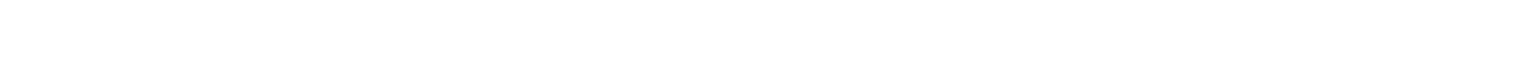 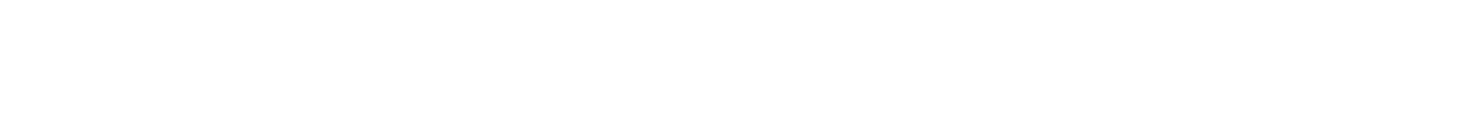 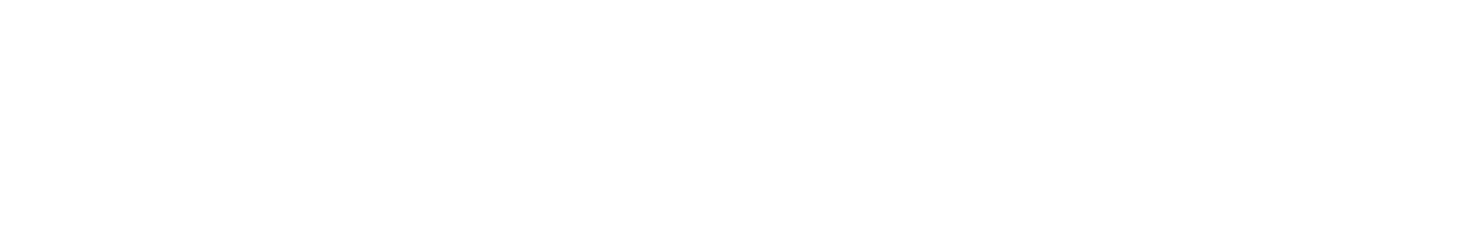 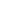 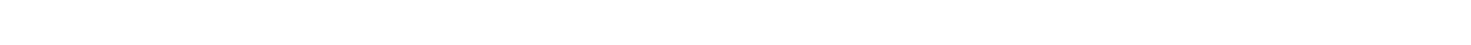 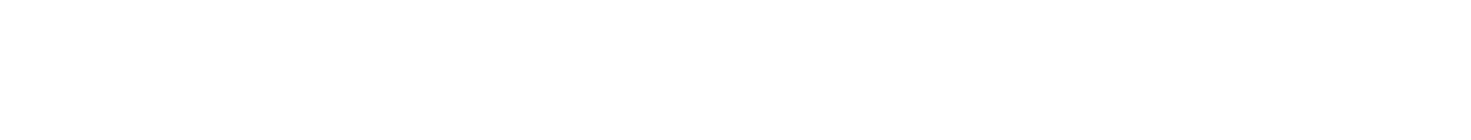 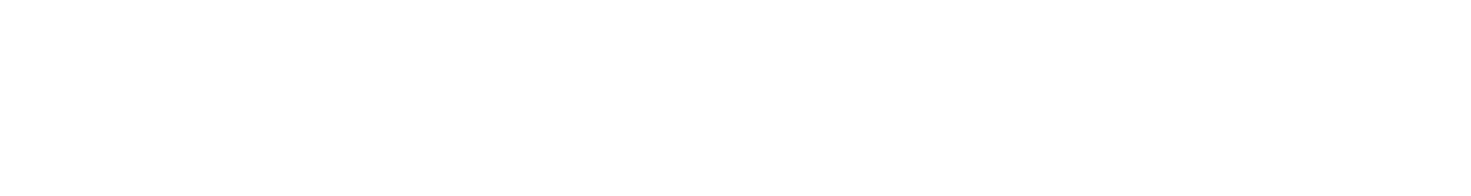 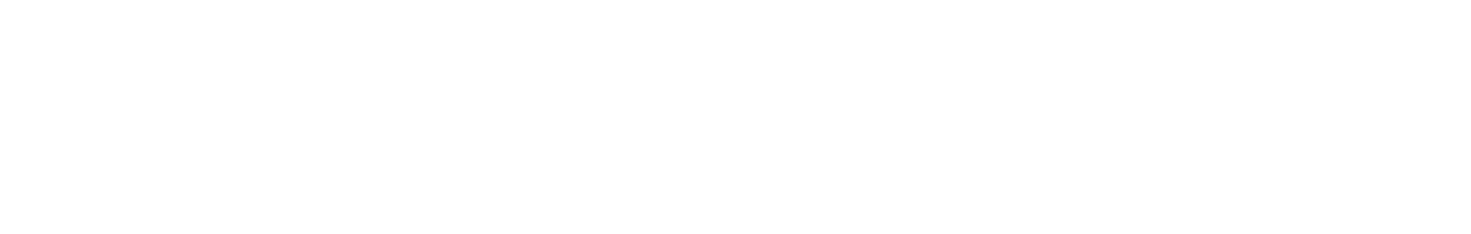 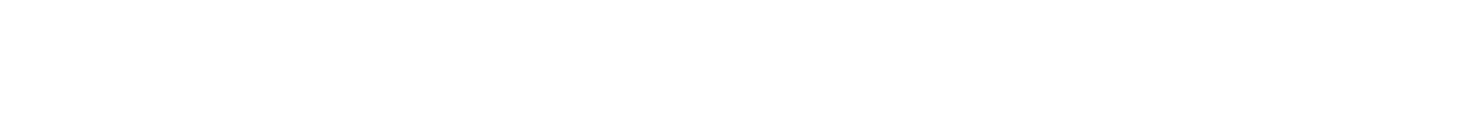 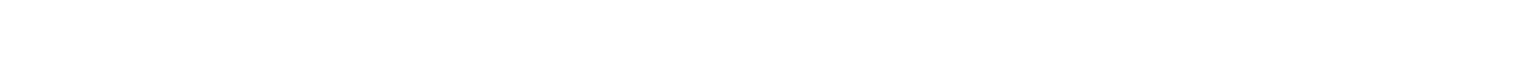 ΑΡΧΗ ΣΕΛΙ∆ΑΣ 2ΚΕΙΜΕΝΟI giovani e i viaggiChi sono i giovani che viaggiano? Che cosacercano? Quali sono i loro tempi e la capacità dispesa per ciascun viaggio? A monitorare gusti edesideri dei giovani che amano scoprire il mondo èil Centro Turistico Studentesco, una realtà fondatanel 1974 da un piccolo gruppo di studentiuniversitari, che oggi si è allargata fino a contarepiù di 200.000 soci e 187 uffici sparsi sul territorio nazionale. L’identikit del giovane turistadescrive un viaggiatore che riesce a concedersi una vacanza ogni due o tre mesi,scegliendo preferibilmente mete estere, spinto soprattutto dal desiderio di rilassarsi edivertirsi. Internet è la prima fonte di informazioni, ma non esclude il classico passaparola,guide turistiche e riviste specializzate. La prenotazione del viaggio avviene ancora nelleagenzie, mentre il mezzo di trasporto più usato è l’aereo. Il tutto con una spesa media chesi aggira intorno ai 50 euro al giorno. Rispetto a qualche anno fa, anche il turismo hasubito una contrazione che riguarda soprattutto la durata dei viaggi. Il periodo si è ridotto,ma è aumentato il numero delle partenze. Da 12 giorni si è passati a circa 9 giorni, mediain cui sono compresi anche i lunghi fine settimana (da giovedì a domenica). Se la maggiorparte dei giovani va all’estero, tra le mete più popolari sono le isole greche, ma anche laSpagna e le capitali europee, mentre l’Italia è riservata a qualche fine settimana. In generei ragazzi non organizzano vacanze balneari e puntano invece alle città d’arte: si va aFirenze per visitare una mostra o un museo e spostarsi poi in serata nelle discoteche e neilocali. Gruppi di amici scelgono spesso piccole aziende agrituristiche o casali dicampagna. La filosofia di fondo rimane il piacere di viaggiare tipico di chi parte con lavoglia di conoscere e cercare una soddisfazione propria nell’esperienza di viaggio. Negliultimi anni i programmi e le motivazioni per viaggiare si sono ampliati comprendendoanche volontariato, campi di ricerca o corsi per imparare una lingua straniera. In questocaso le proposte vanno dal “work&travel” per fare un’esperienza di lavoro in un paesestraniero, fino al volontariato vero e proprio, un tipo di esperienza che sta suscitando uncrescente interesse.La Stampa, 23 maggio 2009ΣΕΛΙ∆Α 2 ΑΠΟ 5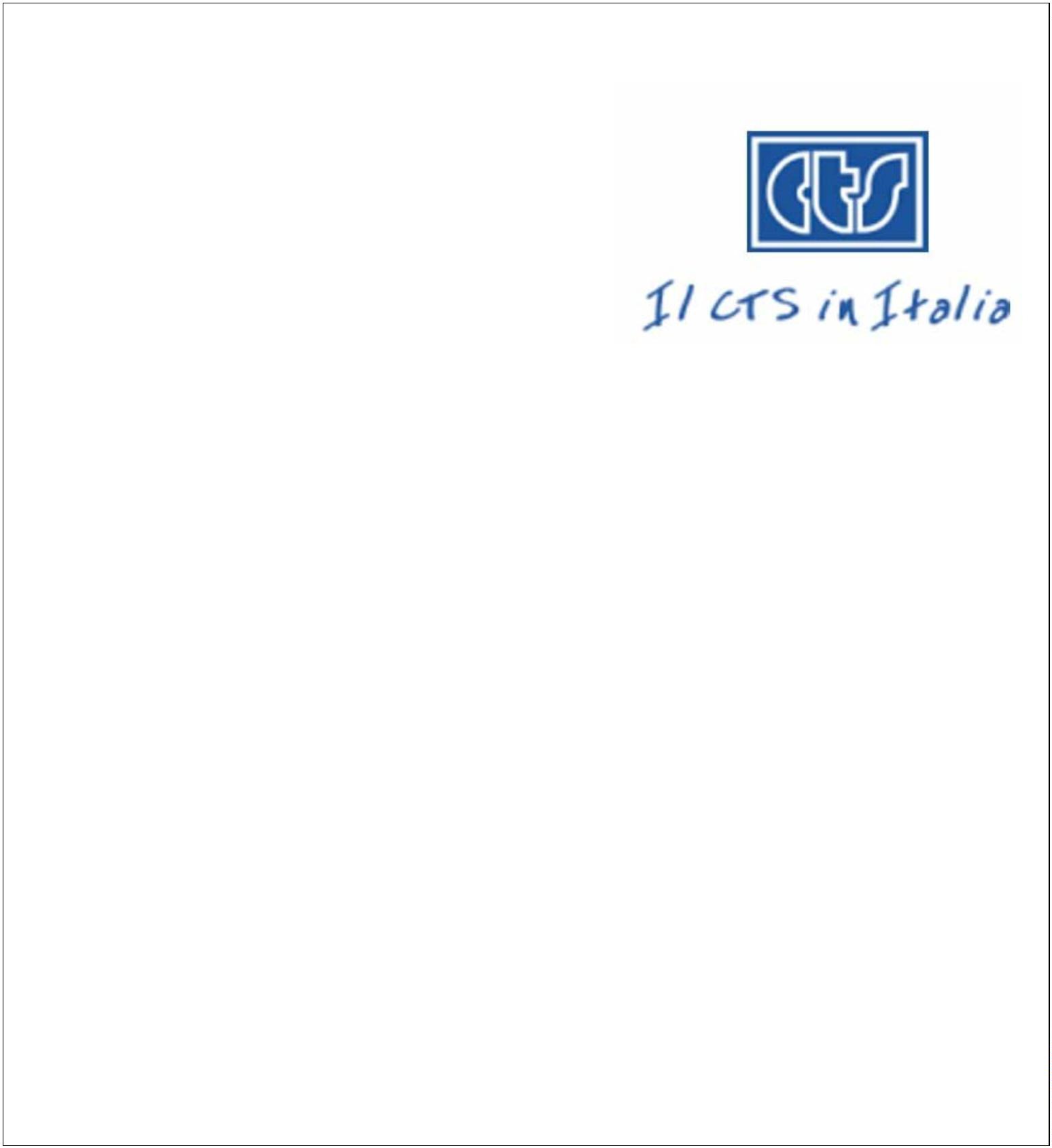 ΑΡΧΗΣΕΛΙ∆ΑΣ3A. KATANOHΣΗ ΓΡΑΠΤΟΥ ΛΟΓΟΥA1. Leggete il testo e rispondete alle seguenti domande. Ogni risposta non devecontenere più di 30 parole.(4 x 3 punti = 12 punti)123. Chi ha fondato il Centro Turistico Studentesco?. Qual è il desiderio primario che spinge i giovani a viaggiare?. Quali sono le principali fonti d’informazioni che scelgono i giovani che andranno invacanza?4. Quali sono le mete più preferite dai giovani italiani che vanno all’estero?A2. Tenendo in considerazione il contenuto del testo, segnate la lettera (a, b o c)corrispondente all’affermazione corretta tra quelle proposte.(6 x 3 punti = 18 punti)567891. Rispetto a qualche anno fa il numero delle partenzea. si è ridotto.b. è aumentato.c. è stabile.. L’espressione “passaparola” significaa. trasmissione di un’informazione da una persona all’altra.b. trasmissione elettronica di informazioni.c. trasmissione radiofonica di informazioni.. Il giovane turista cercaa. il lusso.b. l’eleganza.c. il riposo.. Il Centro Turistico Studentesco èa. un’università italiana.b. un’istituzione giovanile.c. una scuola pubblica.. Qual è il modo preferito dai giovani per prenotare un viaggio?a. Visitando il sito delle “pagine gialle”.b. Rivolgendosi ad un’agenzia di viaggio.c. Indirizzandosi ad un ente pubblico.0. L’espressione “La filosofia di fondo” significaa. la filosofia di minor rilievo.b. la filosofia marginale.c. la filosofia essenziale.ΣΕΛΙ∆Α 3 ΑΠΟ 5ΑΡΧΗΣΕΛΙ∆ΑΣ4B. ΓΛΩΣΣΙΚΗ ΕΠΙΓΝΩΣΗΒ1. Completate le seguenti frasi, scegliendo una sola parola tra quelle date per ognispazio. Attenzione! Ci sono due parole in più.(5 x 2 punti = 10 punti)attualequalsiasiannoiantetrasformazionepeggiorecerteveramente11111. Soltanto quando faccio il bagno al mare mi sento _______________ libero.2. L’ultima canzone di Marco Macchetti è così _______________ che ascoltandola mi addormento.3. L’immagine di questo paese ha subito una rapida _______________ negli ultimi venti anni.4. Il video che ti suggerisco di vedere offre diversi spunti di riflessione sulla situazione_______________ del “pianeta internet”.15. _______________ decisioni importanti si possono prendere solo dopo amplissima discussione.B2. Completate le seguenti frasi, mettendo il verbo tra parentesi nella formaconveniente.(5 x 2 punti = 10 punti)16. Il tennis mi _______________ (offrire) una via di fuga nei momenti in cui mi sento stressato.7. Professore, _______________ (venire) con me, per favore!1Finalmente ho conosciuto lo zio Alfonso, di cui mi _______________ (parlare) spesso mia madrequando ero piccolo.18.19. Domani dovrete _______________ (alzarsi) all’alba per raccogliere funghi.0. L’amicizia _______________ (costituire) uno dei valori umani diacronici.2ΣΕΛΙ∆Α 4 ΑΠΟ 5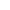 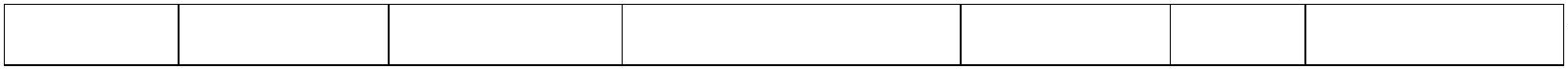 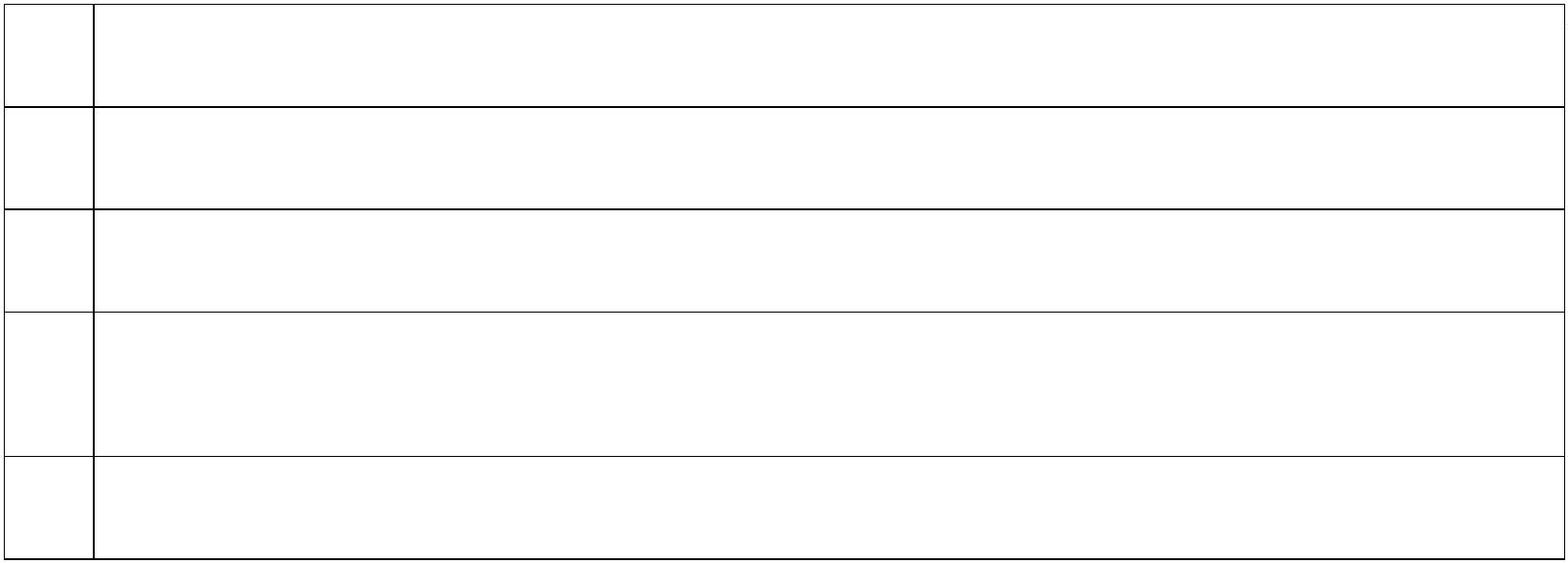 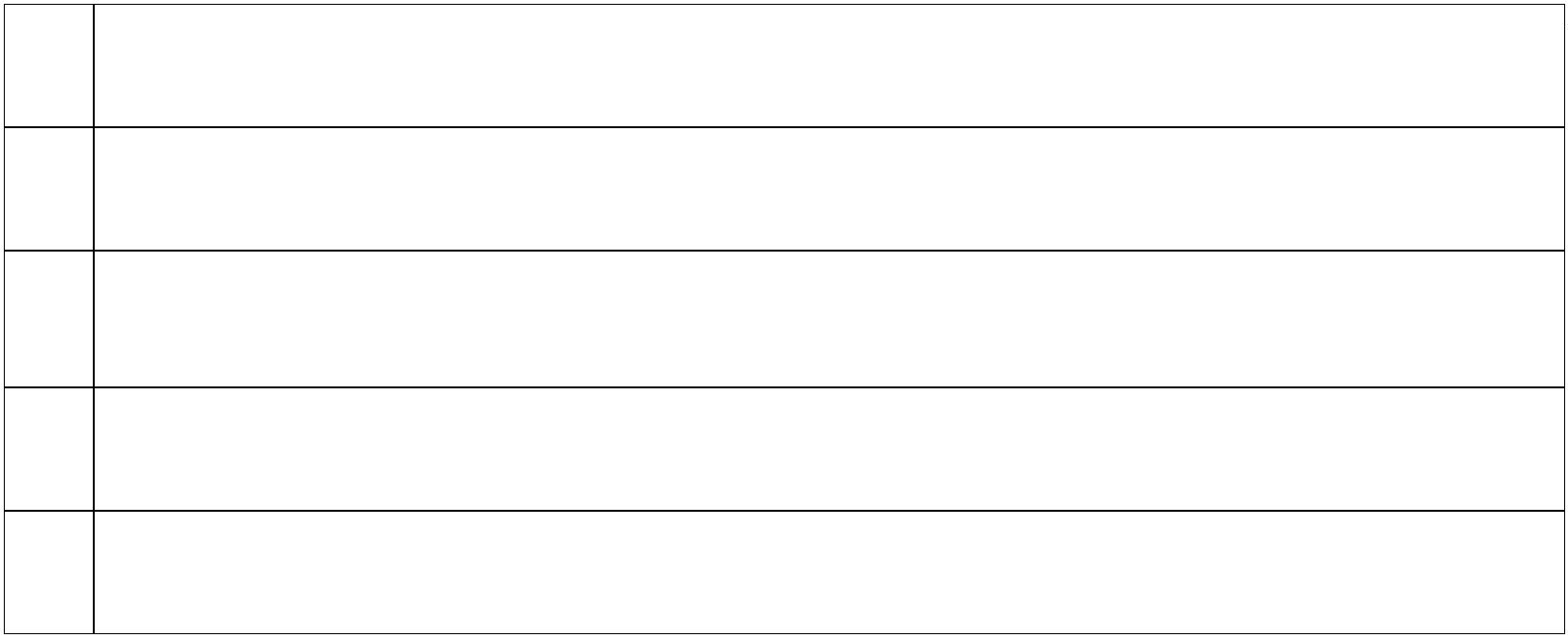 ΑΡΧΗΣΕΛΙ∆ΑΣ5Β3. Rimettete le seguenti frasi nell’ordine adatto, affinché si ricostituisca il testonella sua forma iniziale. Indicate la lettera (a, b, c, d o e) che segna l’ordine diogni frase nel testo da cui è tratta.(5 x 2 punti = 10 punti)Gli studenti del Liceo agrario “G. Pascoli”ripuliscono il parco ValletteabcdeNon è la prima volta che i ragazzi di questa città sifanno intervenire in quell’area in particolare.21.Ovviamente lo scopo di tali programmi è comune:22. coniugare lo studio con l’intervento pratico per accrescerela sensibilità dei giovani al tema dell’ambiente.Lo scorso anno, infatti, la stessa scelta era stataoggetto di una proposta di intervento da parte di3. alcuni studenti dell’indirizzo Liceo scientifico2tecnologico,paesaggio”.nell’ambitodelprogetto“SOSI ragazzi impegnati nel progetto sono cinquanta,4. frequentano il Liceo agrario e avranno il compito diripulire il parco Vallette.2Domani Torino darà il suo contributo alla sedicesimaedizione di “Puliamo il Mondo 2009”, la versioneitaliana del più grande evento di volontariatoambientale.25.La Stampa, 25 settembre 2009Γ. ΠΑΡΑΓΩΓΗ ΓΡΑΠΤΟΥ ΛΟΓΟΥScrivete un testo in italiano (180-200 parole) sul tema seguente:(40 punti)Un amico/Un’amica ti ha chiesto di suggerirgli/le un libro da leggere. Scrivi una mail,rivolta a lui/lei, in cui:a. Gli/Le proponi un libro e lo/la informi brevemente del suo contenuto.b. Dai due (2) motivi per i quali ti è piaciuto.Non firmare il testo!ΤΕΛΟΣ ΜΗΝΥΜΑΤΟΣΣΕΛΙ∆Α 5 ΑΠΟ 5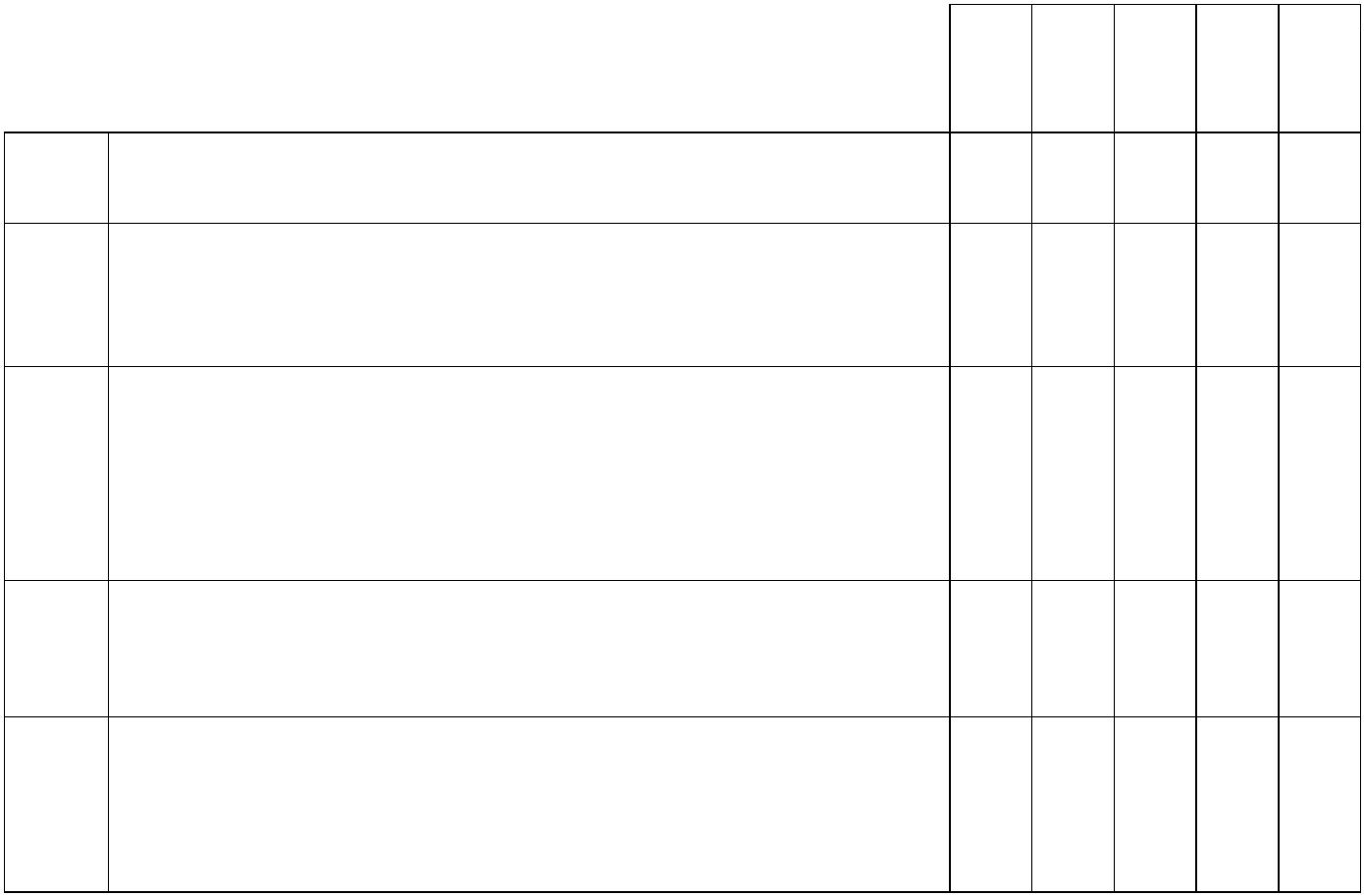 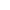 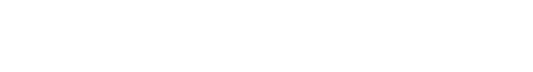 ΑΡΧΗ ΣΕΛΙΔΑΣ 1ΥΠΟΥΡΓΕΙΟ ΠΑΙΔΕΙΑΣ, ΔΙΑ ΒΙΟΥ ΜΑΘΗΣΗΣ ΚΑΙ ΘΡΗΣΚΕΥΜΑΤΩΝΚ Ε Ν Τ Ρ Ι Κ Η Ε Π Ι Τ Ρ Ο Π Η Ε Ι Δ Ι Κ Ω Ν Μ Α Θ Η Μ Α Τ Ω ΝΚΟΙΝΗ ΕΞΕΤΑΣΗ ΟΛΩΝ ΤΩΝ ΥΠΟΨΗΦΙΩΝΣΤΗΝ ΙΤΑΛΙΚΗ ΓΛΩΣΣΑΣάββατο, 18 Ιουνίου 2011ΟΔΗΓΙΕΣ ΓΙΑ ΤΟΥΣ ΥΠΟΨΗΦΙΟΥΣ KAI ΤΙΣ ΥΠΟΨΗΦΙΕΣ1. Να απαντήσετε σε όλα τα ερωτήματα στο τετράδιό σας, ακολουθώντας τηναρίθμηση των θεμάτων, ως εξής:Α1. 1. ...2. ...Α2. Να γράψετε μόνο τον αριθμό του ερωτήματος και το γράμμα που αντιστοιχείστη σωστή απάντηση, π.χ.5. – c. ...6Β1. Να γράψετε μόνο τον αριθμό του ερωτήματος και τη ζητούμενη λέξη.11. ...2. ...1Β2. Να γράψετε μόνο τον αριθμό του ερωτήματος και το σωστό ρηματικό τύπο.16. ...7. ...1Β3. Να γράψετε μόνο τον αριθμό του ερωτήματος και το γράμμα που αντιστοιχείστη θέση της φράσης στο κείμενο, π.χ.21. – e2. ...2Γ.Να αναπτύξετε το ζητούμενο θέμα στο τετράδιό σας, χωρίς να αντιγράψετε τηνοδηγία-εκφώνηση.2. Να χρησιμοποιήσετε μόνο μπλε ή μαύρο στυλό διαρκείας και μόνο ανεξίτηληςμελάνης.Καλή επιτυχία!Διάρκεια εξέτασης: Τρεις (3) ώρεςΈναρξη χρόνου εξέτασης: Αμέσως μετά τη διανομή των θεμάτωνΔυνατότητα αποχώρησης: 18:30ΣΕΛΙΔΑ 1 ΑΠΟ 5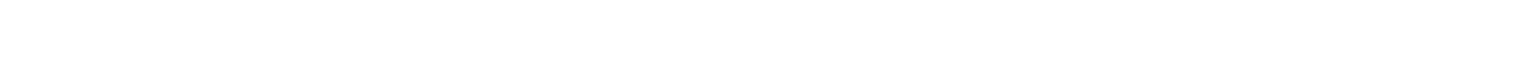 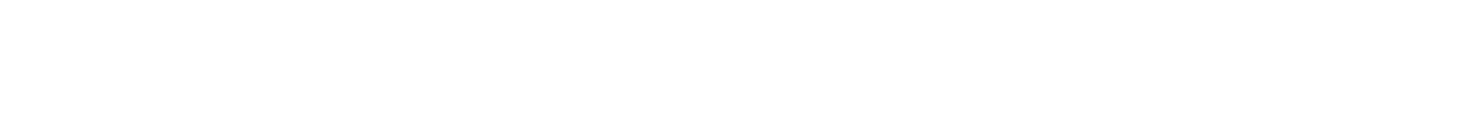 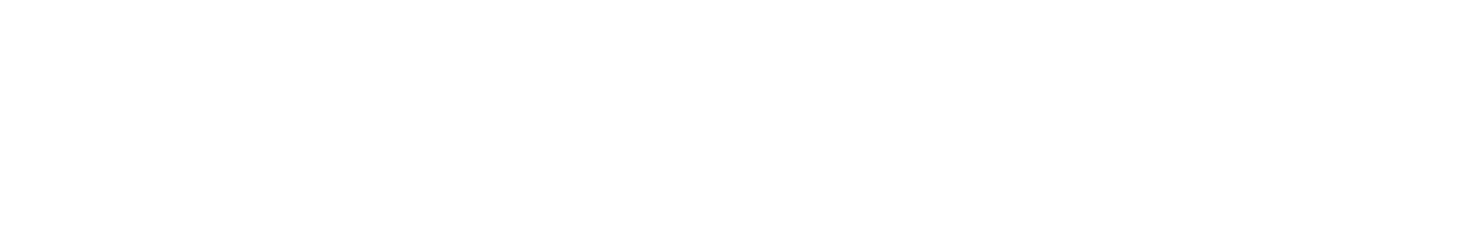 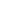 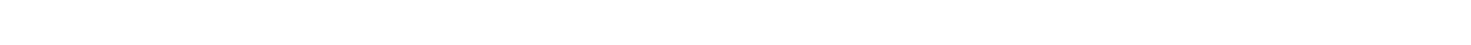 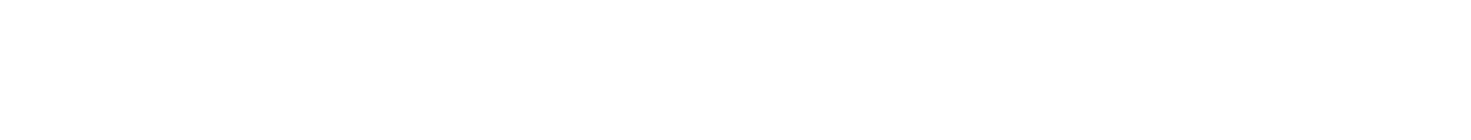 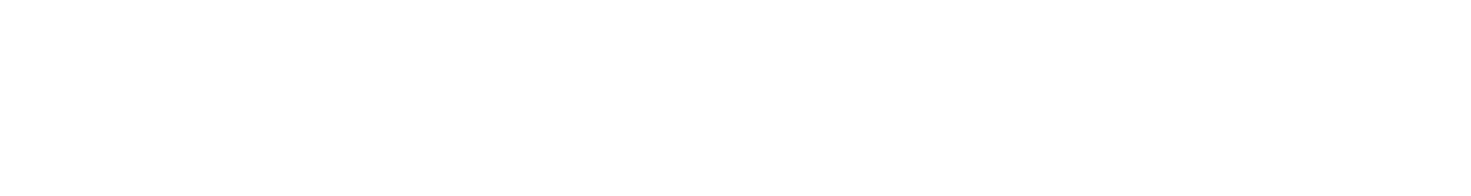 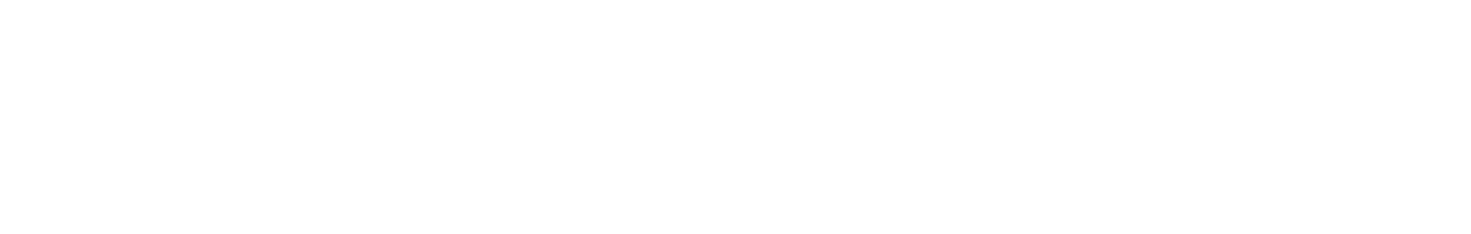 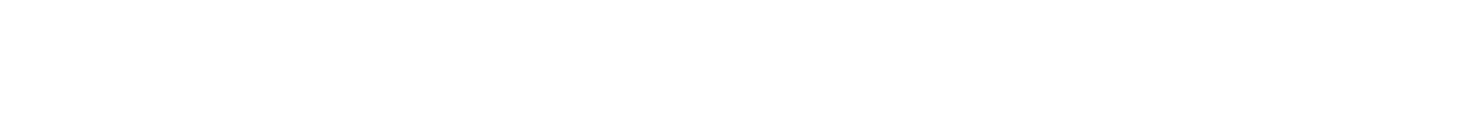 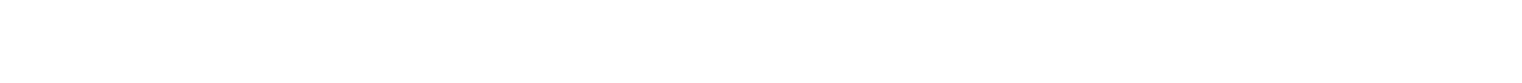 ΑΡΧΗ ΣΕΛΙΔΑΣ 2ΚΕΙΜΕΝΟLe isole del Saronico.Piccoli gioielli quasi sconosciuti. Le isole delSaronico sono belle, tranquille, facilmenteraggiungibili da Atene, amatissime dai grecima ancora poco conosciute in Italia.Si chiamano Salamina, Egina, Idra, Angistri,Spetses e Poros. Sono le isole del GolfoSaronico, tutte sorprendentemente varie dalpunto di vista architettonico e paesaggistico,frequentate da un numero incredibile dituristi. Si tratta di posti veramenteinteressanti ed attraenti, proprio a causa delloro passato glorioso, dei musei apprezzabilie dei siti archeologici importanti, delle localitàpittoresche e delle loro spiagge meravigliosedalle acque cristalline. Per questi motivi e per l’accesso molto facile e rapido da Atene,queste isole costituiscono il luogo di villeggiatura preferito da numerosi ateniesi.Idra, dove un tempo si davano appuntamento artisti, scrittori e personaggi del jet-set, èormai invasa da gente in vacanza, ma riesce tuttavia a conservare un’atmosfera disuperiorità e di grandezza. Da quest’isola sono banditi tutti i veicoli a motore, compresi imotorini: si va a piedi o a dorso d’asino. Egina è ricca di alberi di pistacchio e di piante,con bei paesini sommersi dal verde. Importante è il monumento del tempio di Afea, tra ipiù famosi dell’antichità. Molto vicino alla costa dell’Attica si trova Salamina, la più grandedelle isole del Golfo Saronico, dove oltre alle spiagge incontriamo le rovine dell’anticaacropoli e il monastero di Faneromeni. Secondo la tradizione mitologica l’isola prese ilnome dalla ninfa Salamina.Poco più oltre si trova la verdeggiante isola di Poros, che deve il suo nome al passaggiomolto stretto (“poro” in greco antico) che lo separa dalle coste del Peloponneso. La suabellezza naturale è unica: l’isola è tutta piena di pini che arrivano proprio fino alle rive dellespiagge. La più lontana da Atene è l’isola di Spetses con le pittoresche carrozzelle cheattraversano i suoi vicoletti, con le buganvillee, il suo bel porto con le decine di pescherie,le taverne e i negozi di articoli d’arte popolare e le sue belle spiagge ricche di verde.Proprio nel cuore del Golfo Saronico, lontano però dall’intenso movimento turistico, sitrova l’isola di Angistri, che offre una permanenza tranquilla e nello stesso tempo moltopiacevole. Isoletta piccola ma non meno bella, tutta ricoperta di verde e dalle spiaggepittoresche.http://www.turismo.it/idee-weekend/europa/mare/grecia-le-isole-del-saronicoΣΕΛΙΔΑ 2 ΑΠΟ 5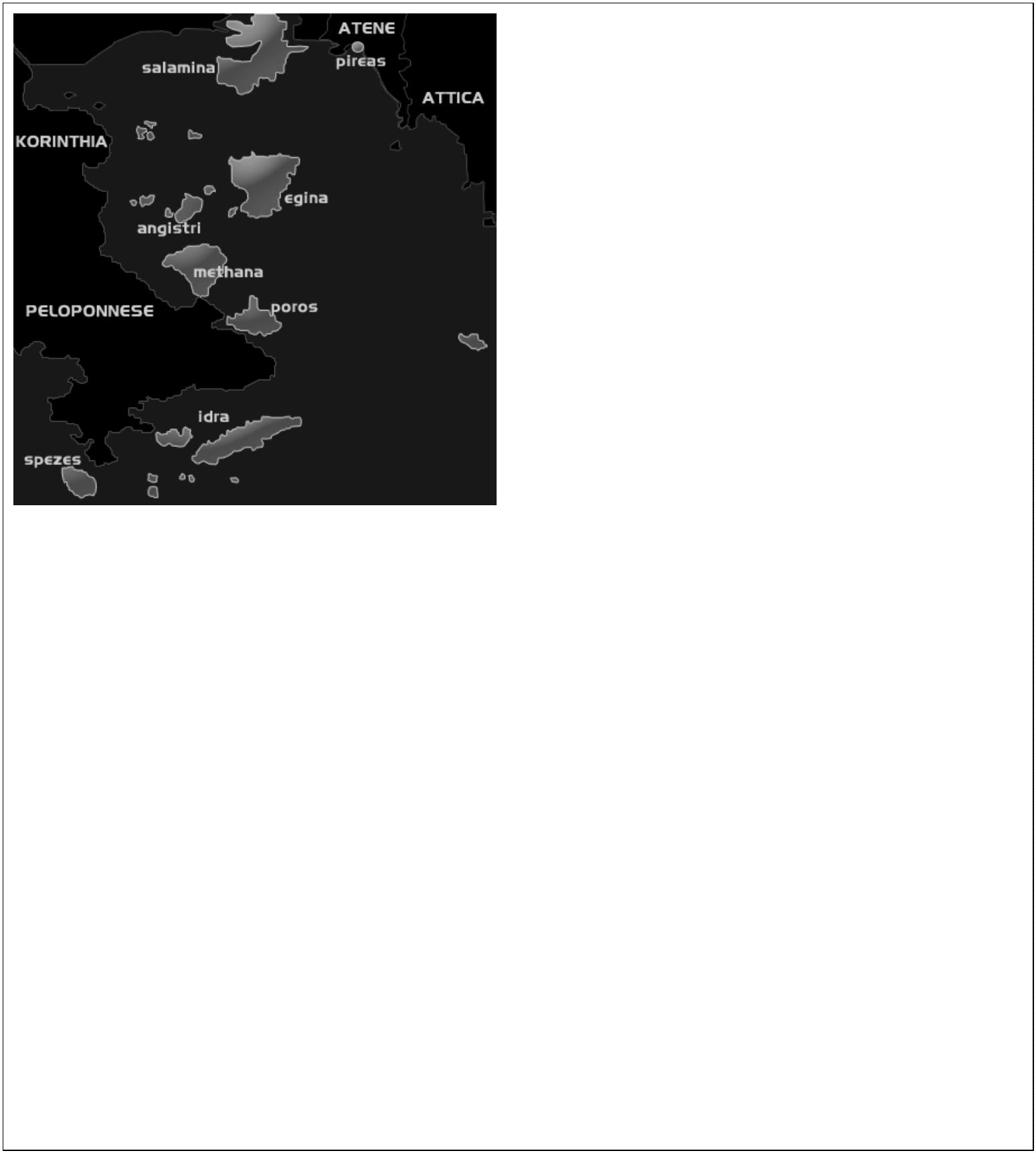 ΑΡΧΗ ΣΕΛΙΔΑΣ 3Α. ΚΑΤΑΝΟΗΣΗ ΓΡΑΠΤΟΥ ΛΟΓΟΥA1. Leggete il testo e rispondete alle seguenti domande. Ogni risposta non devecontenere più di 20 parole.(4 x 3 punti = 12 punti)1. Per quali motivi storici e archeologici le isole del Saronico si consideranointeressanti e attraenti?2. Perché l’isola di Egina era famosa nell’antichità?3. A che cosa l’isola di Poros deve il suo nome?4. Quale isola del Golfo Saronico è la più distante da Atene?Α2. Tenendo in considerazione il contenuto del testo, segnate la lettera (a, b o c)corrispondente all’affermazione corretta tra quelle proposte.(6 x 3 punti = 18 punti)5. Il paesaggio delle isole del Saronico presenta una grandea. varietà.b. monotonia.c. disarmonia.678. Gli ateniesi possono accedere alle isole del Golfo Saronicoa. faticosamente.b. agevolmente.c. raramente.. Il numero dei turisti che ogni anno visitano le isole del Saronico èa. insignificante.b. grandissimo.c. basso.. Nell’isola di Idra andare in macchina non èa. proibito.b. difficile.c. permesso.9. Secondo il mito Salamina era unaa. sirena.b. ninfa.c. gorgone.10. Angistri è un’isolaa. piccola e serena.b. grande e noiosa.c. piccola e rumorosa.ΣΕΛΙΔΑ 3 ΑΠΟ 5ΑΡΧΗ ΣΕΛΙΔΑΣ 4B. ΓΛΩΣΣΙΚΗ ΕΠΙΓΝΩΣΗΒ1.Completate le seguenti frasi, scegliendo una sola parola tra quelle date per ognispazio. Attenzione! Ci sono due parole in più.(5 x 2 punti = 10 punti)completamente nonostante qualunque fondamentale evoluzione benché chiunque11.12.13.14.15.L’idea di ______________ degli organismi è molto antica.Era tanto famoso che ______________ lo vedesse lo salutava.L’alimentazione è di ______________ importanza per la salute del tuo cane.Schinoussa è un’isola ________________selvaggia.È uscito ________________ che piovesse.B2. Completate le seguenti frasi, mettendo il verbo tra parentesi nella formaconveniente.(5 x 2 punti = 10 punti)16.7.Giorgio, questa volta _______________ (ascoltare) il tuo cuore e nient’altro.Mio fratello _______________ (decidere) di aprire un profilo su Facebook duegiorni fa.1_______________ (prenotare) con largo anticipo i treni di Trenitalia, è18.possibile risparmiare almeno il 10%.19.0.Anna non _______________ (venire) all’appuntamento di ieri sera.Giovanni, non _______________ (sapere) cosa ti perdi!2ΣΕΛΙΔΑ 4 ΑΠΟ 5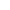 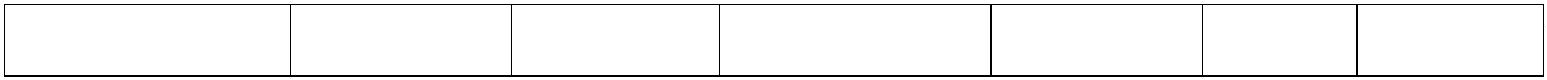 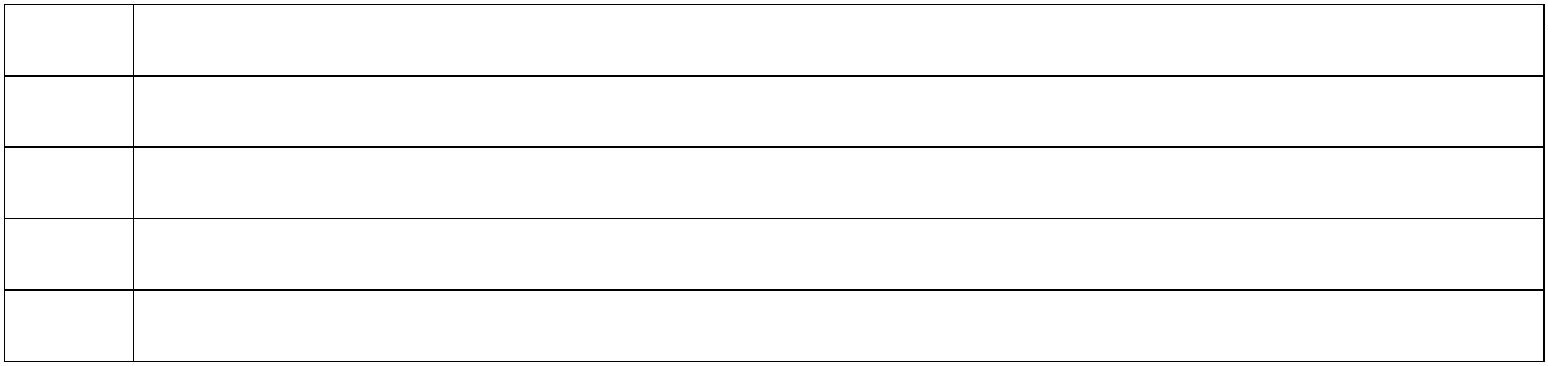 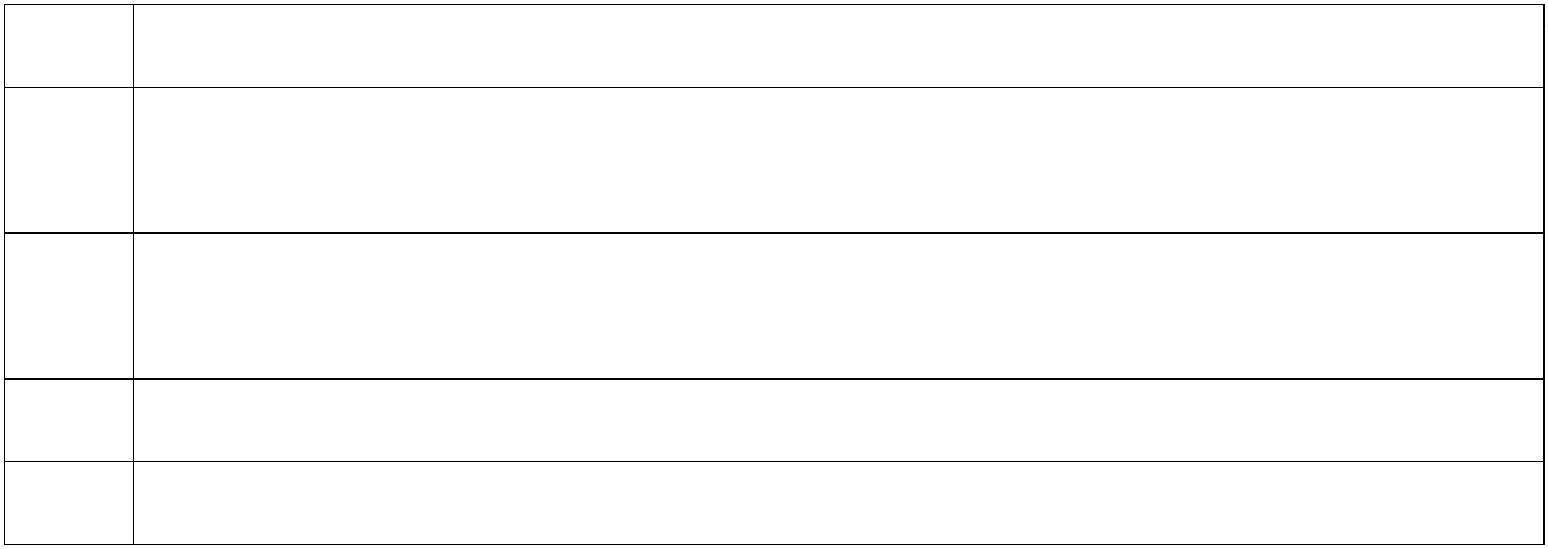 ΑΡΧΗ ΣΕΛΙΔΑΣ 5Β3. Rimettete le seguenti frasi nell’ordine adatto, affinché si ricostituisca il testonella sua forma iniziale. Indicate la lettera (a, b, c, d o e) che segna l’ordine diogni frase nel testo da cui è tratta.(5 x 2 punti = 10 punti)Domani si parte!abcdeFinito l’appello, Antonio Moresco - che è il1. padre e la mente di “Cammina cammina” - faràun breve discorso.2Ci ritroveremo tutti alle 07:30 davanti allaCascina Cuccagna.22.3.Domani, venerdì 20 maggio 2011,cominceremo il nostro cammino lungo l’Italia.2Lì faremo l’appello, perché vogliamo24. raccogliere tutti i nomi dei coraggiosi checammineranno.Nel frattempo si saranno fatte le 08:00, e aquel punto partiremo per Pavia.25.http://camminacammina.wordpress.com/2011/05/19/domani-si-parte/Γ. ΠΑΡΑΓΩΓΗ ΓΡΑΠΤΟΥ ΛΟΓΟΥScrivete un testo in italiano (180-200 parole) sul tema seguente:(40 punti)Un amico/Un’amica ti ha chiesto di suggerirgli/suggerirle un film da vedere nel periodoestivo. Scrivi una lettera, rivolta a lui/lei, in cui:a) Gli/Le proponi un film che hai visto al cinema e glielo presenti brevemente.b) Dai due (2) motivi per i quali ti è piaciuto.Il film che suggerirai al tuo amico/alla tua amica può essere reale o immaginario.Non firmare il testo!ΤΕΛΟΣ ΜΗΝΥΜΑΤΟΣΣΕΛΙΔΑ 5 ΑΠΟ 5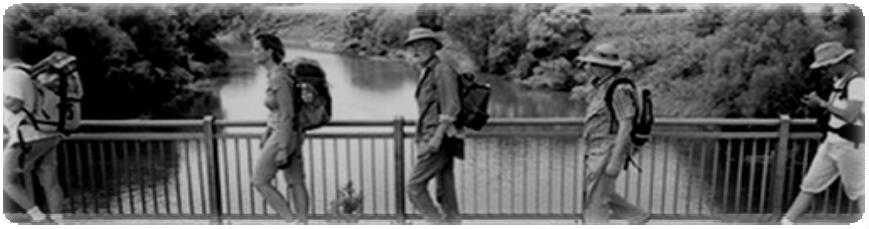 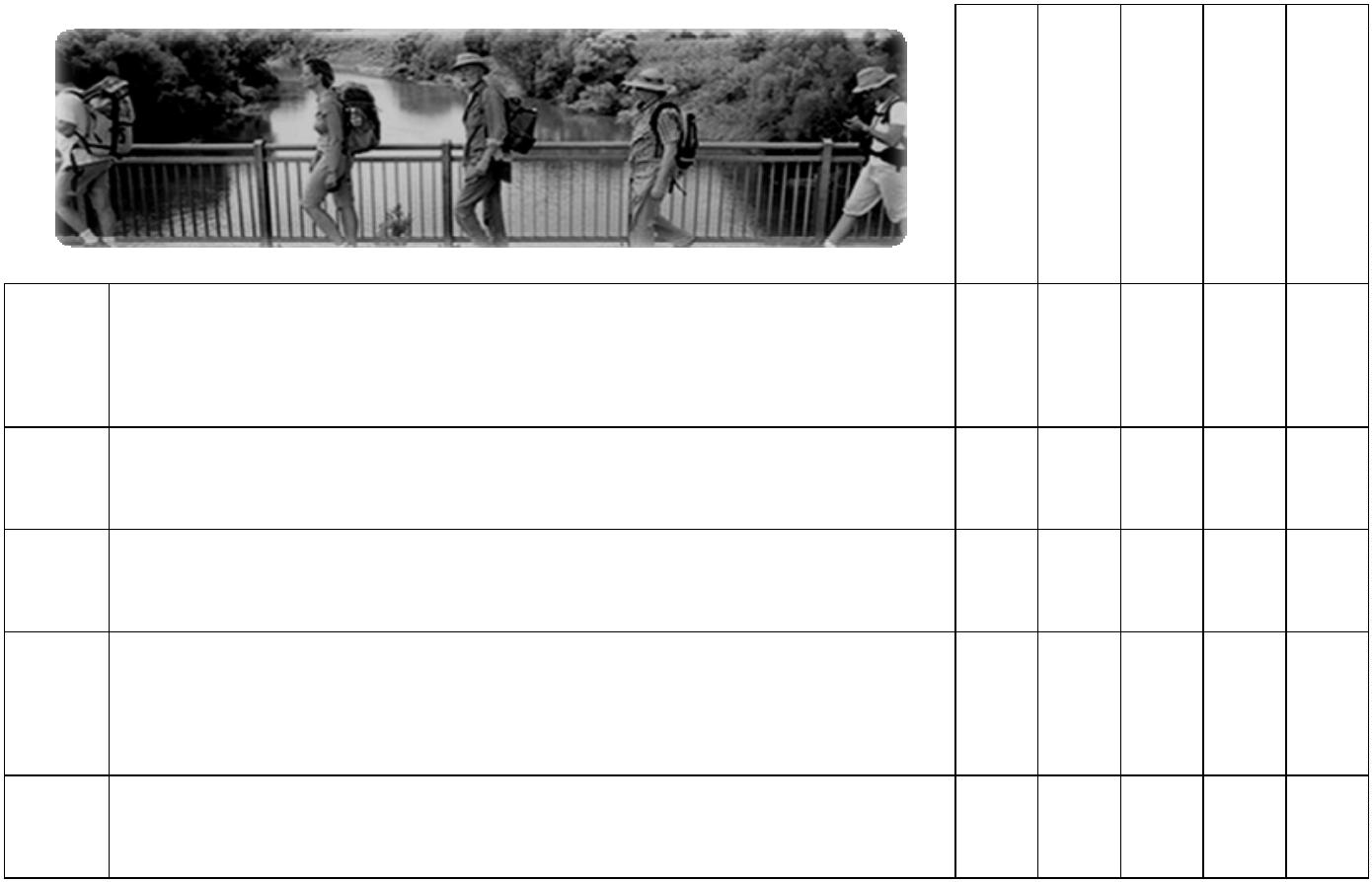 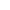 ΑΡΧΗ ΣΕΛΙΔΑΣ 1ΥΠΟΥΡΓΕΙΟ ΠΑΙΔΕΙΑΣ, ΔΙΑ ΒΙΟΥ ΜΑΘΗΣΗΣ ΚΑΙ ΘΡΗΣΚΕΥΜΑΤΩΝΚ Ε Ν Τ Ρ Ι Κ Η Ε Π Ι Τ Ρ Ο Π Η Ε Ι Δ Ι Κ Ω Ν Μ Α Θ Η Μ Α Τ Ω ΝΚΟΙΝΗ ΕΞΕΤΑΣΗ ΟΛΩΝ ΤΩΝ ΥΠΟΨΗΦΙΩΝΣΤΗΝ ΙΤΑΛΙΚΗ ΓΛΩΣΣΑΠέμπτη, 21 Ιουνίου 2012ΟΔΗΓΙΕΣ ΓΙΑ ΤΟΥΣ ΥΠΟΨΗΦΙΟΥΣ KAI ΤΙΣ ΥΠΟΨΗΦΙΕΣ1. Να απαντήσετε σε όλα τα ερωτήματα στο τετράδιό σας, ακολουθώντας τηναρίθμηση των θεμάτων, ως εξής:Α1. 1. ...2. ...Α2. Να γράψετε μόνο τον αριθμό του ερωτήματος και το γράμμα που αντιστοιχείστη σωστή απάντηση, π.χ.5. – c. ...6Β1. Να γράψετε μόνο τον αριθμό του ερωτήματος και τη ζητούμενη λέξη.11. ...2. ...1Β2. Να γράψετε μόνο τον αριθμό του ερωτήματος και το σωστό ρηματικό τύπο.16. ...7. ...1Β3. Να γράψετε μόνο τον αριθμό του ερωτήματος και το γράμμα που αντιστοιχείστη θέση της φράσης στο κείμενο, π.χ.21. – a2. ...2Γ.Να αναπτύξετε το ζητούμενο θέμα στο τετράδιό σας, χωρίς να αντιγράψετε τηνοδηγία-εκφώνηση.2. Να χρησιμοποιήσετε μόνο μπλε ή μαύρο στυλό διαρκείας και μόνο ανεξίτηληςμελάνης.Καλή επιτυχία!Διάρκεια εξέτασης: Τρεις (3) ώρεςΈναρξη χρόνου εξέτασης: Αμέσως μετά τη διανομή των θεμάτωνΔυνατότητα αποχώρησης: 17:45ΣΕΛΙΔΑ 1 ΑΠΟ 5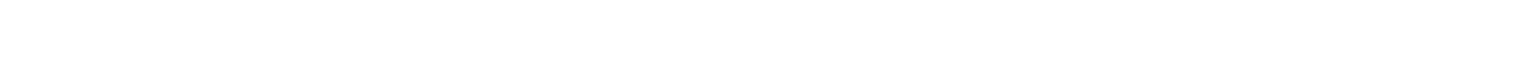 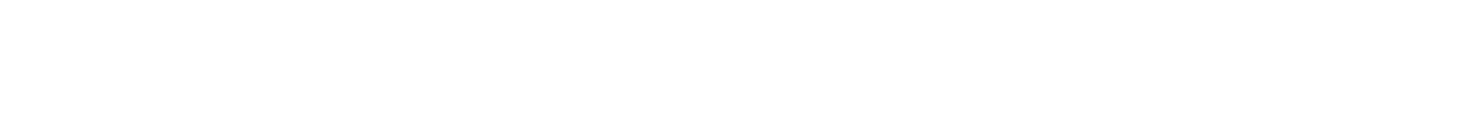 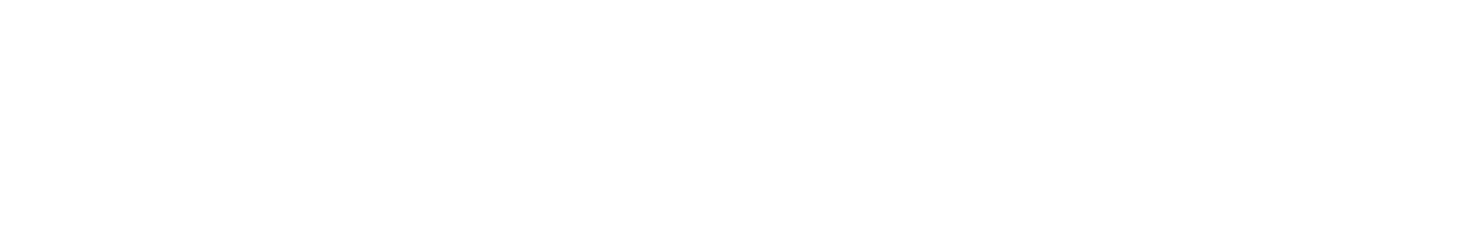 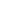 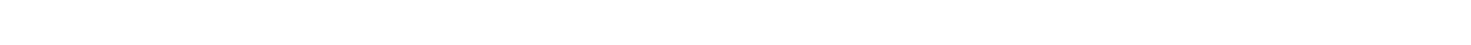 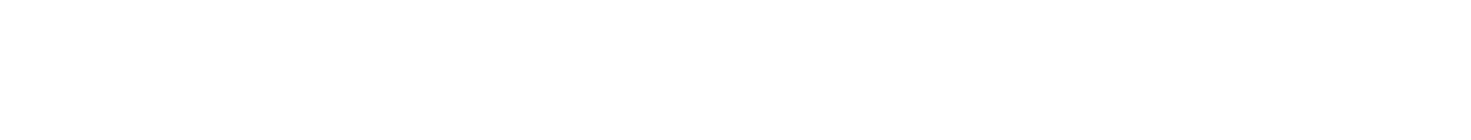 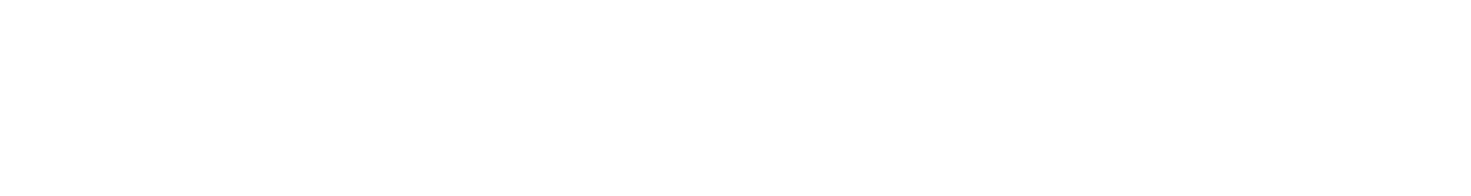 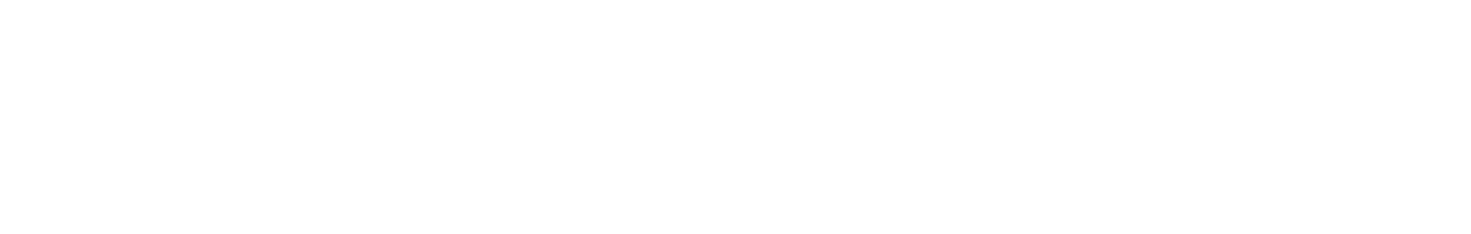 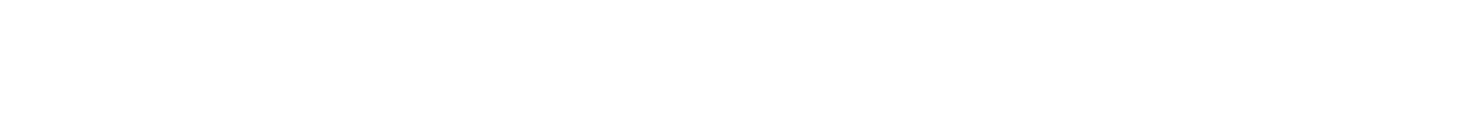 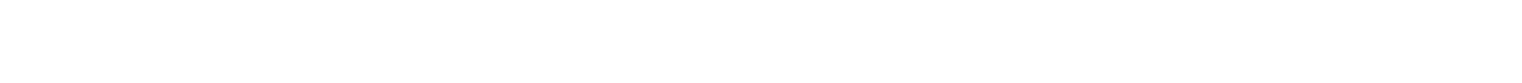 ΑΡΧΗ ΣΕΛΙΔΑΣ 2ΚΕΙΜΕΝΟVacanze nelle isole ionicheSi avvicina la “bella stagione”, quella del sole, del mare edei viaggi indimenticabili (speriamo!). È arrivatofinalmente il momento di porsi la profetica domanda:dove si va quest’estate? Si potrebbe restare in Italia, ma,a conti fatti, ci sono autentici paradisi da visitare e dascoprire a pochi passi da noi. A chi affronta per la primavolta una vacanza all’estero consigliamo una località o un tour in ambito mediterraneo, sia per unaquestione di praticità vera e propria che di budget. Perché una vera vacanza è fatta didivertimento, comunicazione, riposo e buona cucina.Un paese che possiede tutte queste particolarità, e che nei prossimi mesi sarà pieno di giovaniprovenienti da ogni parte del globo, è la Grecia. Il clima è mite e temperato tutto l’anno. La linguaufficiale è il greco, ma è molto diffuso l’inglese ed anche l’italiano. Otto anni fa, nella terra deifilosofi e degli eroi epici, sono state ospitate le Olimpiadi, che proprio in Grecia ebbero origineintorno al 776 a.C, in onore di Zeus, padre degli Dei.Le isole ioniche della Grecia, situate a poca distanza dalla costa, sono geograficamente divise indue gruppi: a nord, dove la Grecia confina con la vicina Albania, troviamo Corfù, Paxos edAntipaxos; più a sud, le une vicine alle altre, Itaca, Cefalonia e Zante.Corfù, Kèrkira per i greci, è famosa per i golfi incontaminati, la sabbia bianca, le montagne piened’alberi e una vegetazione che arriva fino al mare. Sull’isola c’è un casinò aperto tutto l’anno, ma èanche famosa come residenza estiva da reali come Elisabetta d’Austria, più conosciuta come laprincipessa Sissy. Ad Achillio è possibile visitare il suo palazzo, dove nei grandiosi giardini dominala famosa statua dell’Achille morente. L’olio di oliva è il prodotto principale dell’isola e la suaqualità è considerata una delle migliori; a ciò si basa una cucina, quella greca, ricca di profumi estoria. Ottimi il pesce e lo yogurt, l’ouzo e la mousakà, una meraviglia del gusto fatto conmelanzane, carne macinata e besciamella.In una spiaggia di Corfù, secondo la tradizione, Nausicaa, la figlia del Re Alcinoo, trovò il naufragoUlisse. Corfù è mitica!http://turistipercaso.it/grecia/3854/isole‐greche‐bellezza‐e‐storia‐fra‐divertimento‐e.htmlΣΕΛΙΔΑ 2 ΑΠΟ 5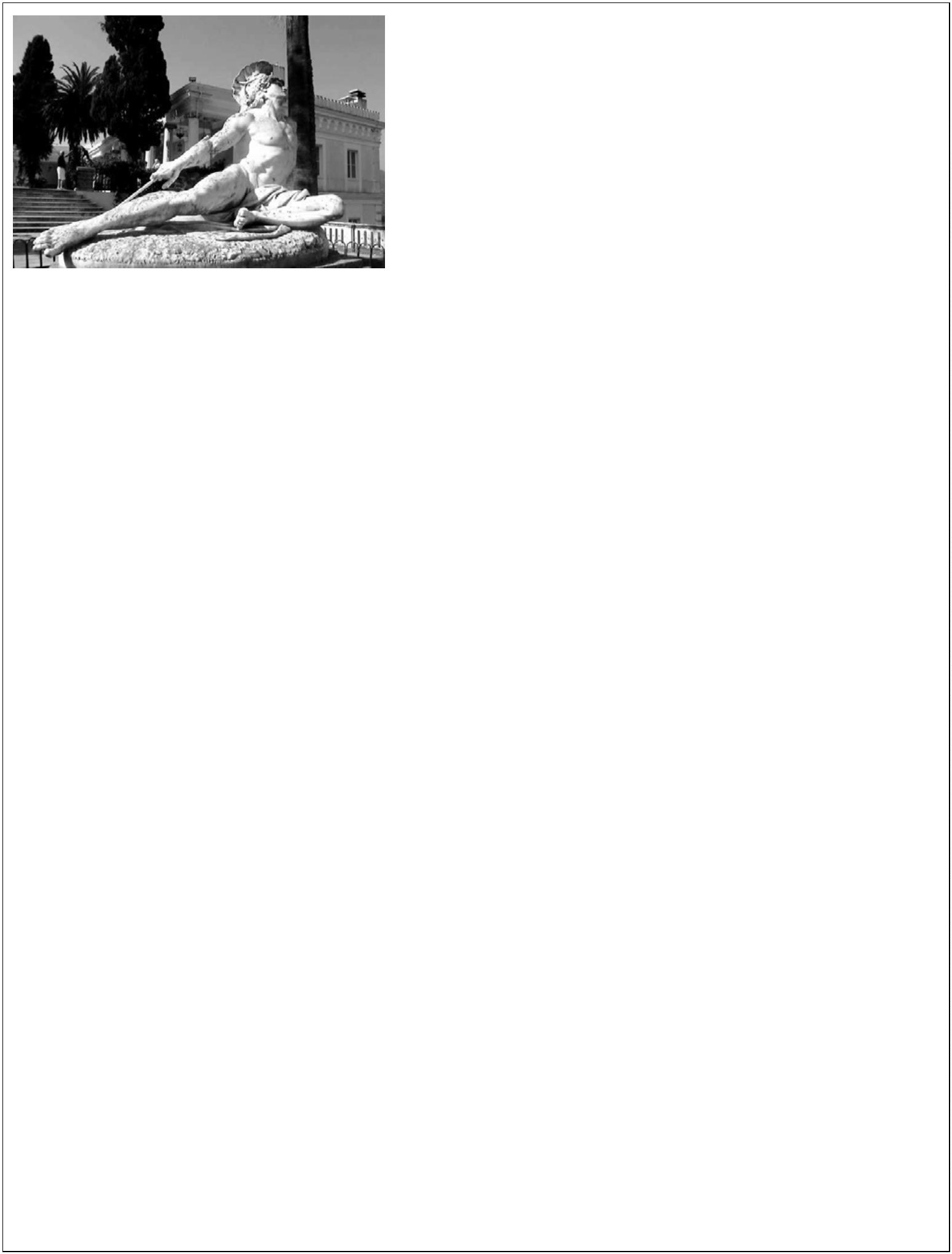 ΑΡΧΗ ΣΕΛΙΔΑΣ 3Α. ΚΑΤΑΝΟΗΣΗ ΓΡΑΠΤΟΥ ΛΟΓΟΥA1. Leggete il testo e rispondete alle seguenti domande (1-4). Ogni risposta nondeve contenere più di 20 parole.(4 x 3 punti = 12 punti)1234. Per quali motivi si consiglia un tour in ambito mediterraneo?. Di che cosa è fatta una vacanza vera?. Chi è Nausicaa, secondo il testo?. Per quali bellezze naturali è famosa l’isola di Corfù?Α2. Tenendo in considerazione il contenuto del testo, segnate la lettera (a, b o c)corrispondente all’affermazione corretta tra quelle proposte.(6 x 3 punti = 18 punti)5. La “bella stagione” di cui parla il testo èa. la primavera.b. l’estate.c. l’autunno.6. La mousakà è un piattoa. buonissimo.b. discreto.c. insipido.7. In inverno il casinò di Corfùa. è chiuso.b. si trasferisce.c. è aperto.8. Nei giardini di Achillio domina la figura dia. Sissy.b. Zeus.c. Achille.9. La vegetazione delle montagne di Corfù èa. ricca.b. povera.c. inesistente.10. In Grecia parlano l’inglesea. pochi.b. tanti.c. tutti.ΣΕΛΙΔΑ 3 ΑΠΟ 5ΑΡΧΗ ΣΕΛΙΔΑΣ 4B. ΓΛΩΣΣΙΚΗ ΕΠΙΓΝΩΣΗΒ1.Completate le seguenti frasi (11-15), scegliendo una sola parola tra quelle dateper ogni spazio. Attenzione! Ci sono due parole in più.(5 x 2 punti = 10 punti)meravigliosoprestononchéveramentequaderni dovunque collegati11.12.13.Questo è un luogo ______________ magnifico._____________ tu vada, vacci con il tuo cuore._Il passaggio al prossimo decennio vedrà più televisori ______________ ainternet.14.5.Mi hai regalato un quadro davvero ________________.1L’Università di Bari organizzerà una mostra di libri e ________________scolastici.B2. Completate le seguenti frasi (16-20), mettendo il verbo tra parentesi nella formaconveniente.(5 x 2 punti = 10 punti)16.7._______________ (alzare) il volume, vi prego.Mentre _______________ (guardare) il mare, il mio pensiero si allontanavadalla realtà.1Mi pare che la famiglia italiana di oggi non _______________ (avere) più di18.19.20.quattro membri.Mentre _______________ (farsi - lui) la doccia, è arrivato Gigi.Constantino, _______________ (venire), andiamo a mangiare questiprofumati hot dog!ΣΕΛΙΔΑ 4 ΑΠΟ 5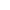 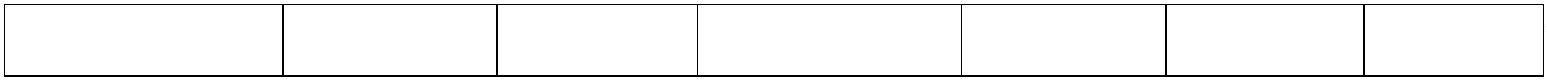 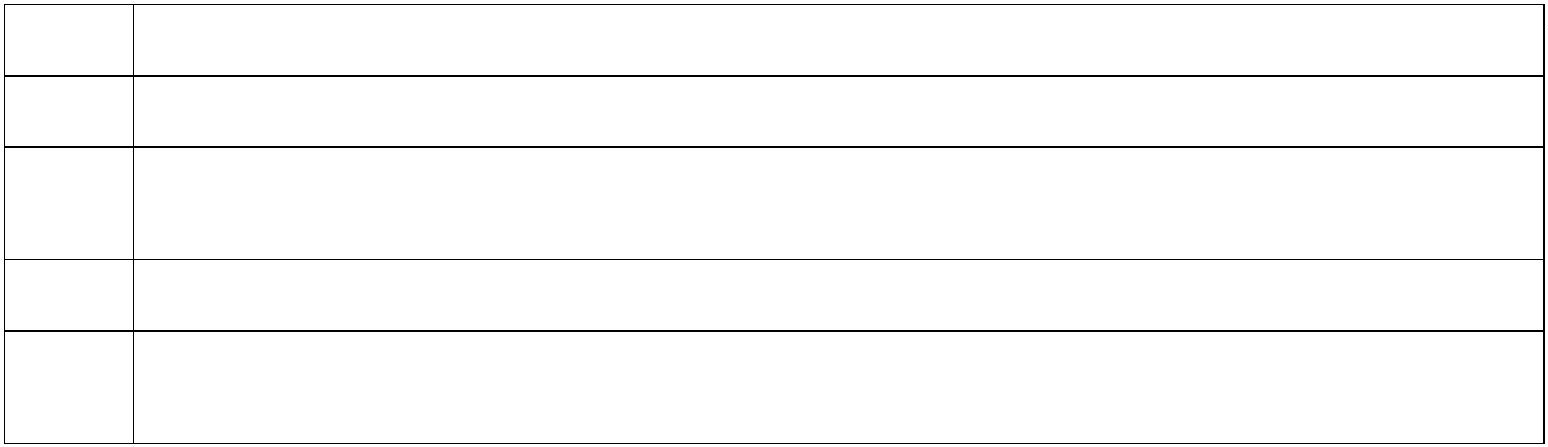 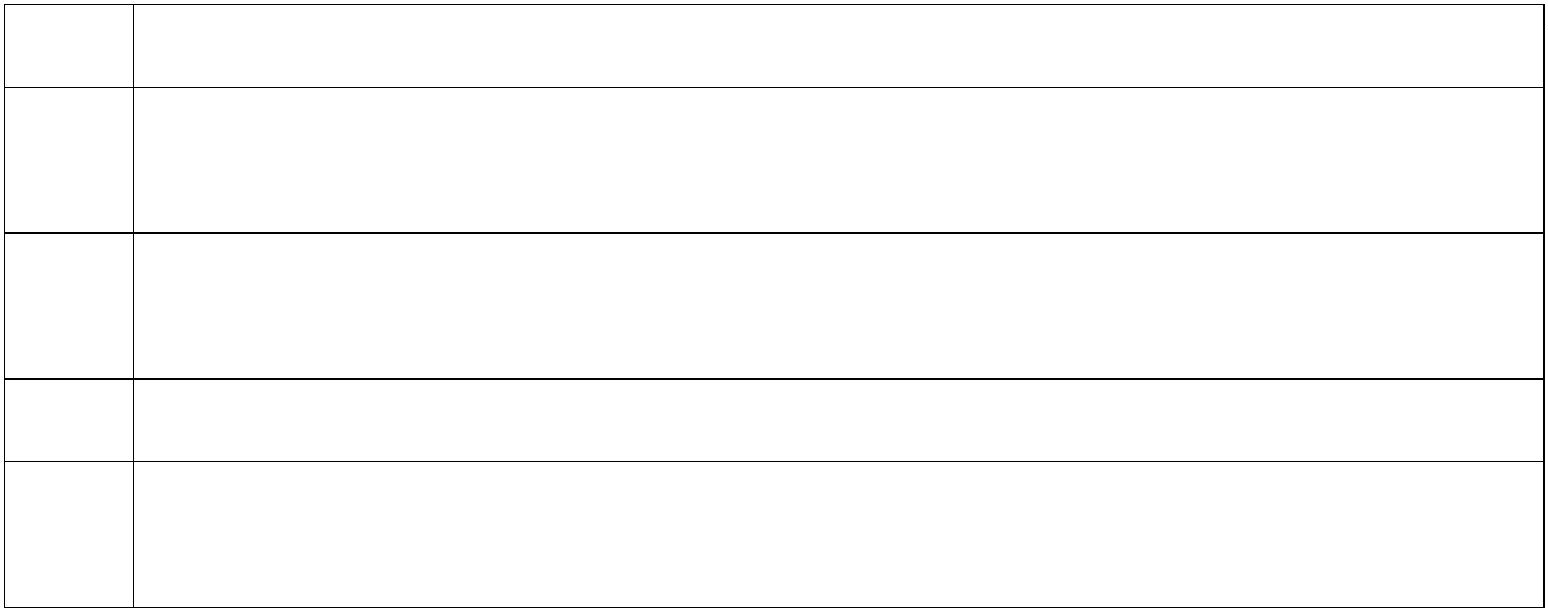 ΑΡΧΗ ΣΕΛΙΔΑΣ 5Β3. Rimettete le seguenti frasi (21-25) nell’ordine adatto, affinché si ricostituisca iltesto nella sua forma iniziale. Indicate la lettera (a, b, c, d o e) che segnal’ordine di ogni frase nel testo da cui è tratta.(5 x 2 punti = 10 punti)Storia di una famiglia (e delle cose di ogni giorno)abcde21. Ancora di più: nella loro cucina, a tavola.Tratta la storia di una mamma, di un papà e diuna bambina che ci fanno entrare a casa loro.22.3.4.5.“Storia di una famiglia (e delle cose di ogni222giorno)” è il titolo di uno spettacolo teatrale.Li guardiamo a tavola perché quando si mangianon si mente.E a tavola li guardiamo vivere (nella loro bellavita piena).http://www.rodisio.itΓ. ΠΑΡΑΓΩΓΗ ΓΡΑΠΤΟΥ ΛΟΓΟΥScrivete un testo in italiano (180-200 parole) sul tema seguente:(40 punti)In un forum italiano leggete il commento seguente:L’amicizia è un valore molto importante nella vita. Avere degli amici nella vita con cuicondividere momenti di felicità e tristezza è fondamentale. Almeno io la penso così.Che ne dite voi?Rispondete riferendo:a) i motivi per cui l’amicizia è (o non è) importante per voi.b) le caratteristiche principali dell’amico ideale.Firmate il testo come “rock384”ΤΕΛΟΣ ΜΗΝΥΜΑΤΟΣΣΕΛΙΔΑ 5 ΑΠΟ 5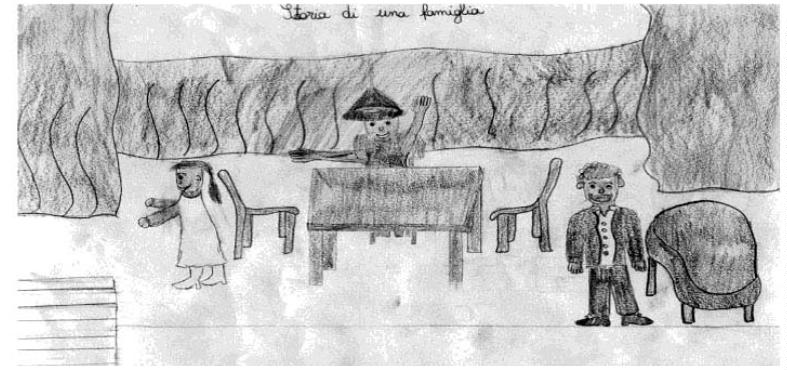 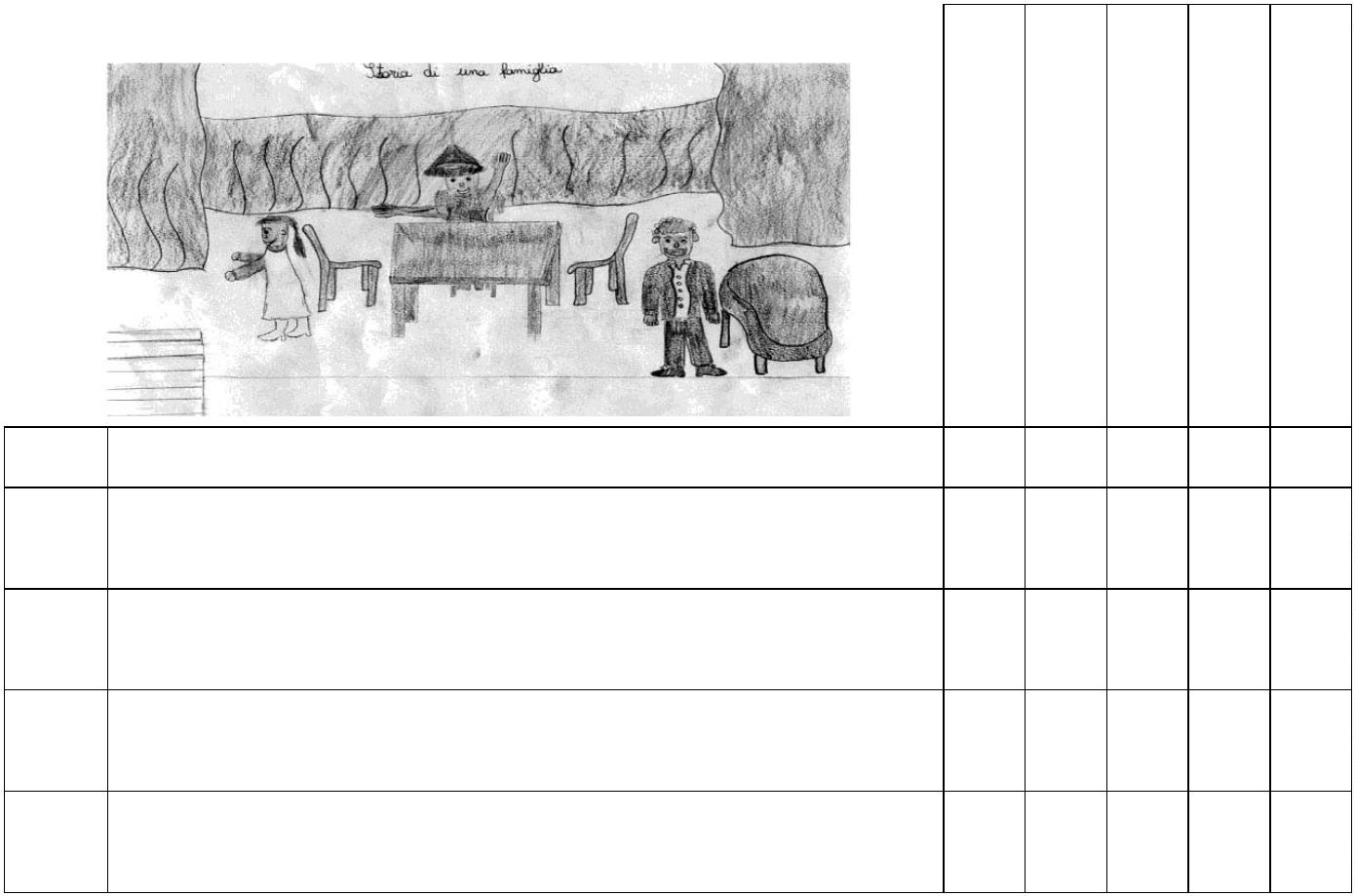 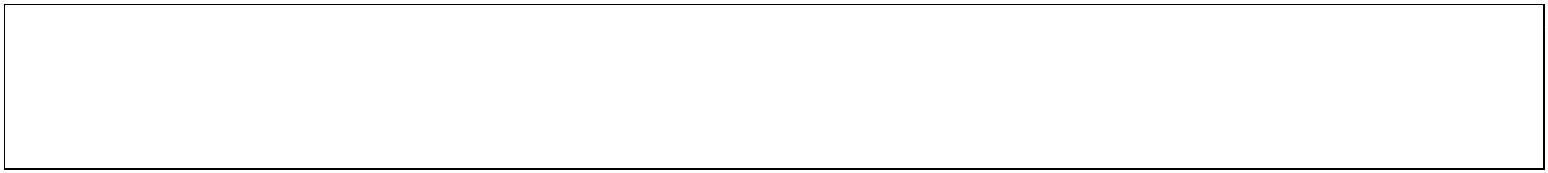 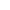 ΑΡΧΗ ΣΕΛΙΔΑΣ 1ΥΠΟΥΡΓΕΙΟ ΠΑΙΔΕΙΑΣ ΚΑΙ ΘΡΗΣΚΕΥΜΑΤΩΝ, ΠΟΛΙΤΙΣΜΟΥ ΚΑΙ ΑΘΛΗΤΙΣΜΟΥΚ Ε Ν Τ Ρ Ι Κ Η Ε Π Ι Τ Ρ Ο Π Η Ε Ι Δ Ι Κ Ω Ν Μ Α Θ Η Μ Α Τ Ω ΝΚΟΙΝΗ ΕΞΕΤΑΣΗ ΟΛΩΝ ΤΩΝ ΥΠΟΨΗΦΙΩΝΣΤΗΝ ΙΤΑΛΙΚΗ ΓΛΩΣΣΑΠαρασκευή, 21 Ιουνίου 2013ΟΔΗΓΙΕΣ ΓΙΑ ΤΟΥΣ ΥΠΟΨΗΦΙΟΥΣ KAI ΤΙΣ ΥΠΟΨΗΦΙΕΣ1. Να απαντήσετε σε όλα τα ερωτήματα στο τετράδιό σας, ακολουθώντας τηναρίθμηση των θεμάτων, ως εξής:Α1. 1. ...2. ...Α2. Να γράψετε μόνο τον αριθμό του ερωτήματος και το γράμμα που αντιστοιχείστη σωστή απάντηση, π.χ.5. – B. ...6Β1. Να γράψετε μόνο τον αριθμό του ερωτήματος και τη ζητούμενη λέξη.11. ...2. ...1Β2. Να γράψετε μόνο τον αριθμό του ερωτήματος και τον σωστό ρηματικό τύπο.16. ...7. ...1Β3. Να γράψετε μόνο τον αριθμό του ερωτήματος και το γράμμα που αντιστοιχείστη σωστή απάντηση, π.χ.21. – A2. ...2Γ.Να αναπτύξετε το ζητούμενο θέμα στο τετράδιό σας, χωρίς να αντιγράψετε τηνοδηγία-εκφώνηση.2. Να χρησιμοποιήσετε μόνο μπλε ή μαύρο στυλό διαρκείας και μόνο ανεξίτηληςμελάνης.Καλή επιτυχία!Διάρκειαεξέτασης:Τρεις(3)ώρεςΈναρξη χρόνου εξέτασης: Αμέσως μετά τη διανομή των θεμάτωνΔυνατότητα αποχώρησης: 17:30ΣΕΛΙΔΑ 1 ΑΠΟ 5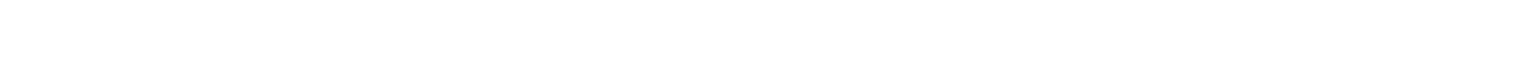 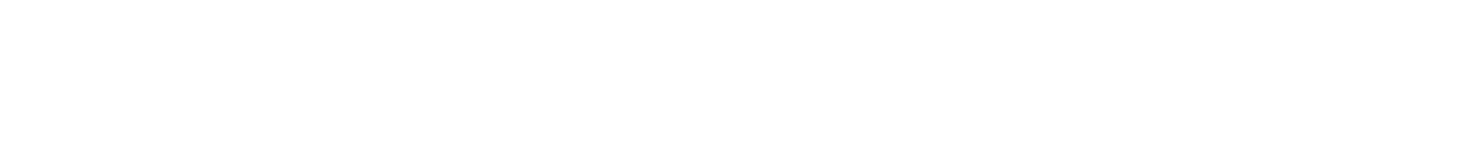 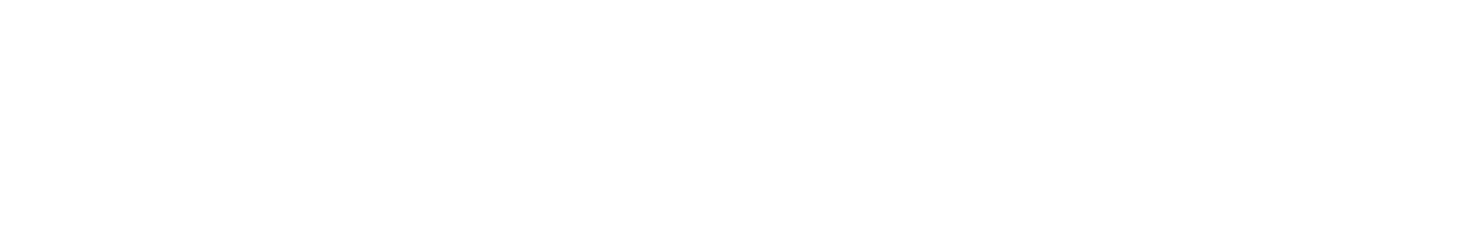 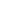 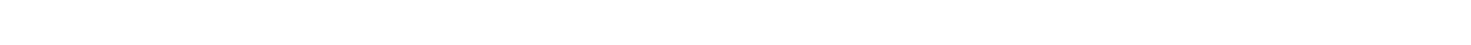 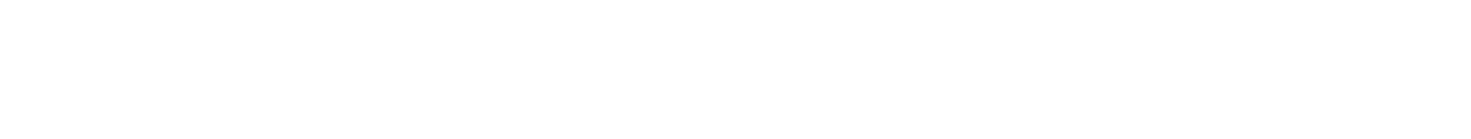 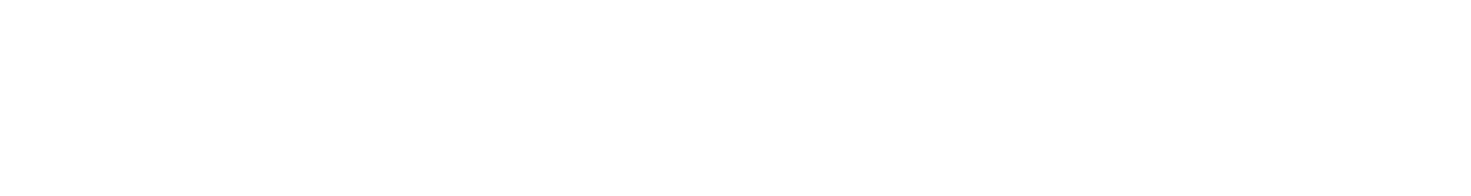 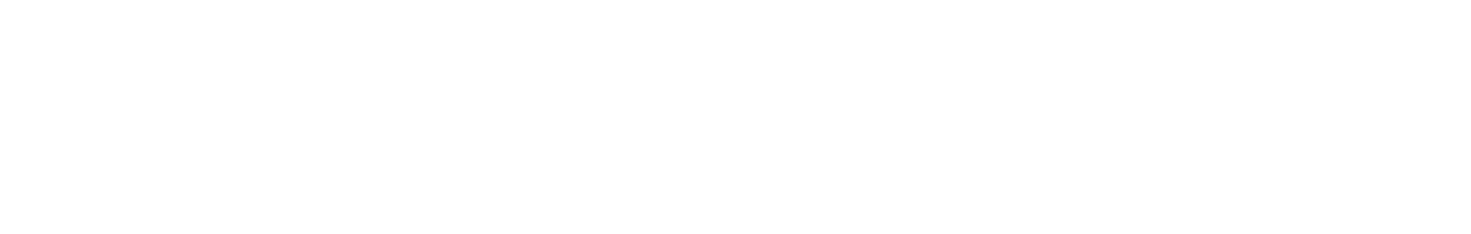 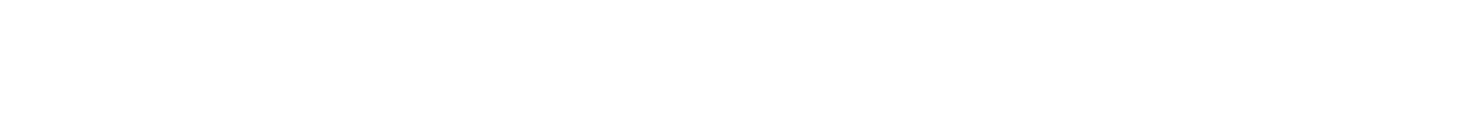 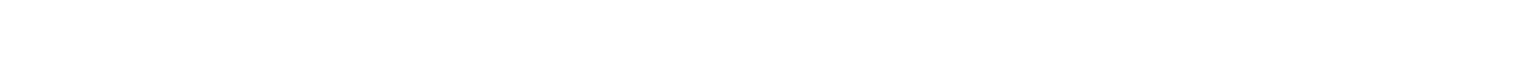 ΑΡΧΗ ΣΕΛΙΔΑΣ 2ΚΕΙΜΕΝΟAl centro commercialeI ragazzi di oggi si incontrano tra negozi di scarpe e vestiti. E qui scherzano, prendono il sole,mangiano la pizza e guardano le vetrine. Per ore e ore.Vivono in mezzo alle vetrine. Si amano, si odiano, fanno amicizia sotto la luce del neon. Sono igiovani abitanti degli shop-village, i mega centri commerciali sparsi in tutta l’Italia. A Torino,Bergamo, Modena o Firenze il centro commerciale è diventato un punto di ritrovo di una nuovagenerazione.Ιl motivo di questo successo è semplice: i corridoi degli shop-village sono più colorati, più allegri,più vivaci delle strade in periferia. Così ogni pomeriggio i giovani vengono qui. E trovano, oltre ainegozi, la pizzeria, la birreria, l’edicola, il supermercato e il parrucchiere che fa tagli “speciali”.Insomma, il centro commerciale è una mini-città dove i ragazzi guardano gli oggetti chedesiderano. E qualche volta li comprano anche. Alessandro, Alex, Monica, Tamara e Annamaria siincontrano al centro commerciale ogni giorno, dopo pranzo. Tornano da scuola, mangiano di corsae alle 14:00 sono già lì.Tamara, 13 anni, porta la divisa di moda: giubotto, jeans aderentissimi ma larghi in fondo, scarpecon la zeppa, brillantino al naso. Annamaria, 16 anni con un anellino al naso, preferisce la modaetnica. Alex, 15 anni, invece è un fanatico di scarpe e ha molte paia di scarpe da ginnastica.“Non siamo sempre al centro” dice Alessandro, 20 anni, elettricista. “La domenica andiamo al mareo a ballare. Ma qui è più bello perché ci sono i negozi”. Mentre gli altri mangiano una pizza, Monicava a guardare le vetrine. Si innamora di una gonna e di una maglietta, ma costano troppo. “Percomprare i vestiti a volte faccio qualche lavoretto”, dice. Possedere gli oggetti simbolo delconsumismo giovanile è molto importante per questi ragazzi. Il telefonino per esempio è unoggetto che tutti vogliono avere, e serve non solo per telefonare, ma anche, più spesso, permandarsi dei messaggi scritti.(tratto da Donna moderna)ΣΕΛΙΔΑ 2 ΑΠΟ 5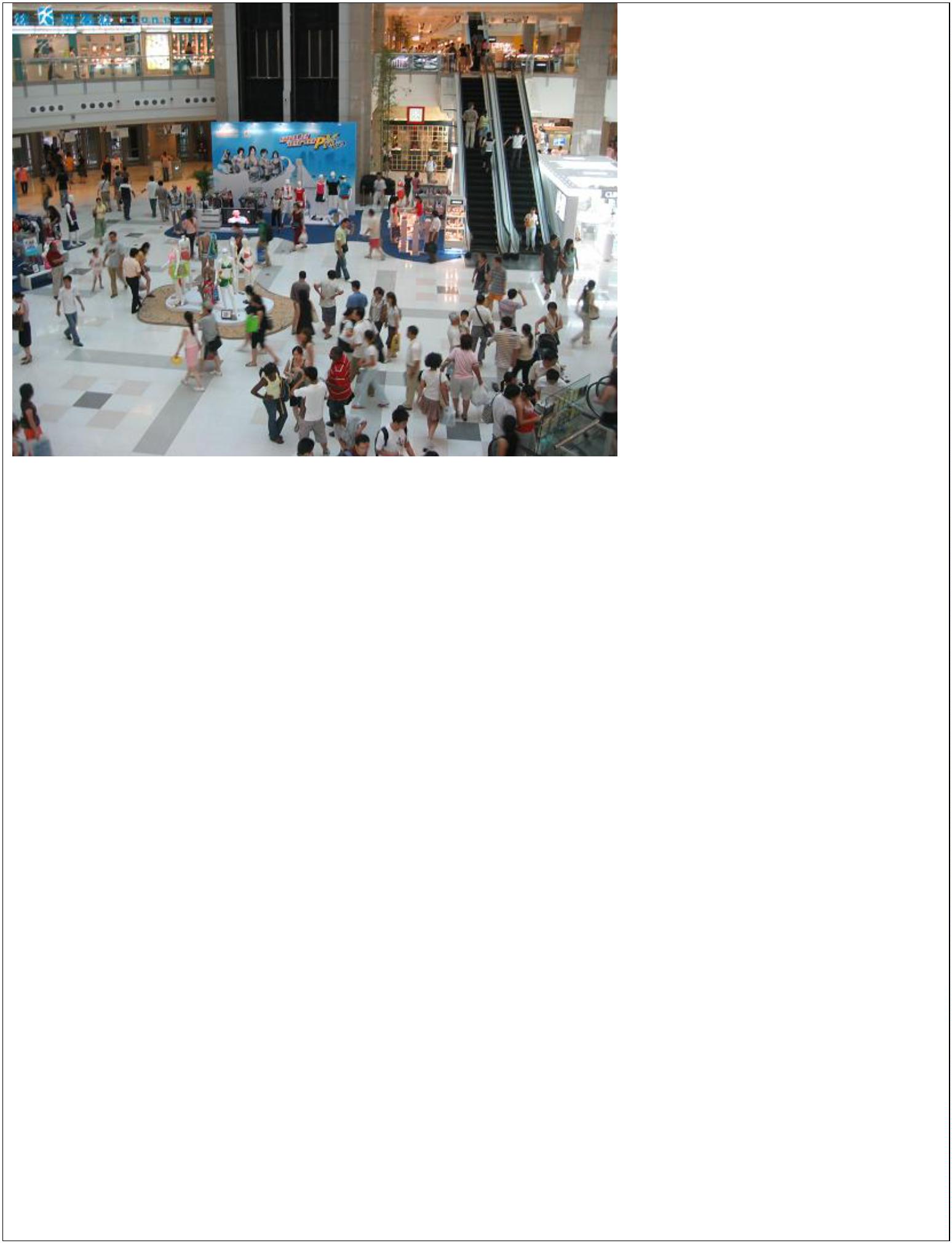 ΑΡΧΗ ΣΕΛΙΔΑΣ 3Α. ΚΑΤΑΝΟΗΣΗ ΓΡΑΠΤΟΥ ΛΟΓΟΥA1. Leggete il testo e rispondete alle seguenti domande (1-4). Ogni risposta nondeve contenere più di 20 parole.(4 x 3 punti = 12 punti)1234. Qual è l’argomento che tratta il testo?. Che tipo di testo è questo?. Qual è il rapporto dei giovani con i centri commerciali?. Qual è lo scopo di questo testo?Α2. Tenendo in considerazione il contenuto del testo, segnate la lettera (Α, Β o C)corrispondente all’affermazione corretta tra quelle proposte.(6 x 3 punti = 18 punti)5. Ai giovani di oggi piaceA. vedersi al cinemaB. passare il tempo nelle strade di periferiaC. incontrarsi nei centri commerciali6. I giovani d’oggi si vestono in modoA. eleganteB. formaleC. sportivo7. Nei centri commerciali ci sonoA. vari tipi di negoziB. solo negozi di abbigliamentoC. esclusivamente negozi di scarpe89. Il centro commerciale èA. una mini-cittàB. un supermercatoC. una locanda. Tutti i ragazzi considerano importante avereA. un cellulareB. un anelloC. scarpe da ginnastica10. I giovani usano il telefonino anche perA. scattare delle fotografieB. navigare su internetC. scambiare dei messagginiΣΕΛΙΔΑ 3 ΑΠΟ 5ΑΡΧΗ ΣΕΛΙΔΑΣ 4B. ΓΛΩΣΣΙΚΗ ΕΠΙΓΝΩΣΗΒ1. Completate le seguenti frasi (11-15), scegliendo una sola parola tra quelledate per ogni spazio. Attenzione! Ci sono due parole in più.(5 x 2 punti = 10 punti)schedamalgradotracciamacchiatoperchéampiaodore111111.2.3.4.5.È uscita con un bel vestito bianco ________________ di caffè.Con la ______________ telefonica puoi chiamare da tutti i telefoni pubblici.La stanza dell’albergo dove alloggiavamo era ______________ e luminosa.L’isola era disabitata, non c’era ________________ di essere umano.Questo pesce ha un __________________ ottimo.B2. Completate le seguenti frasi (16-20), mettendo il verbo tra parentesi nella formaconveniente.(5 x 2 punti = 10 punti)111126.7.8.9.0.Mio marito pensa che Mauro ____________________ (avere) molti soldi.Signor Latini, _________________ (potere) chiudere la porta per favore?Mentre Maria parlava al telefono, ____________________ (entrare) Giulio.Mia figlia _________________ (pulire) sempre la sua camera da sola.Ieri sera _____________________ (noi, rimanere) a casa a guardare la televisione.ΣΕΛΙΔΑ 4 ΑΠΟ 5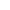 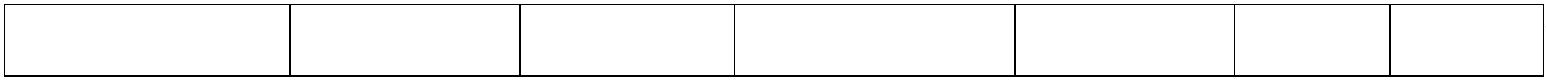 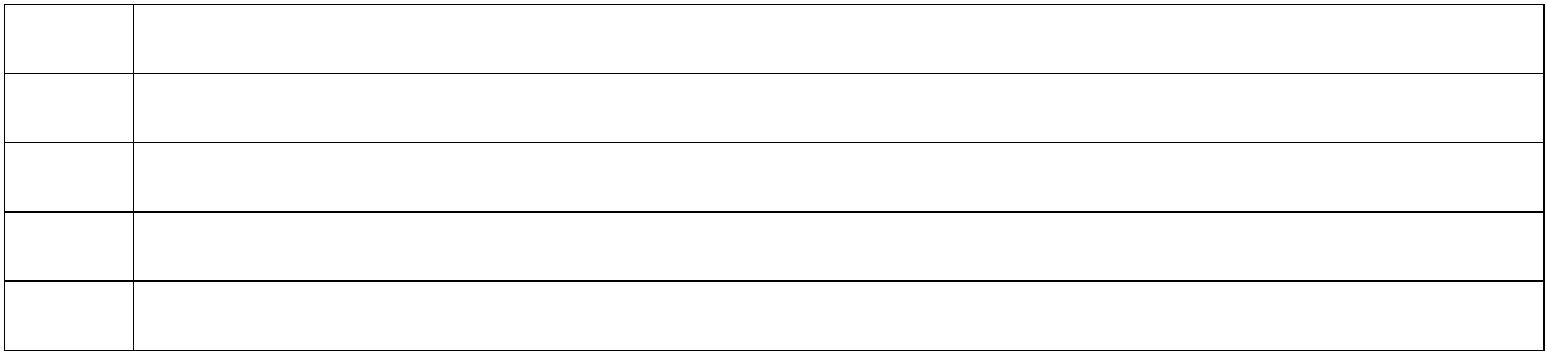 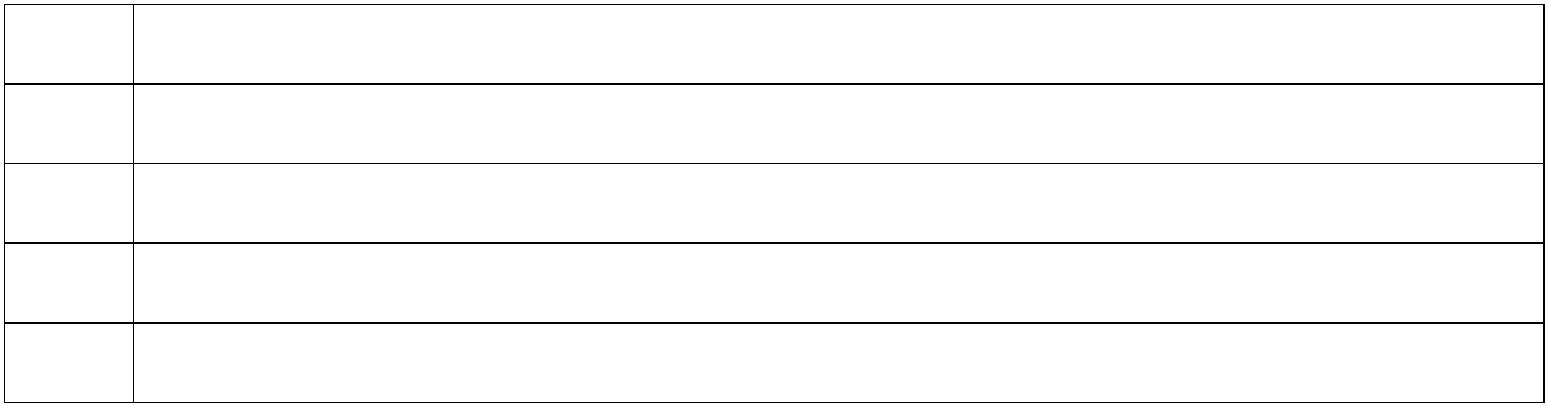 ΑΡΧΗ ΣΕΛΙΔΑΣ 5Β3. Rimettete le seguenti frasi (21-25) nell’ordine adatto, affinché si ricostituisca iltesto nella sua forma iniziale. Indicate la lettera (A, B, C, D o E) che segnal’ordine di ogni frase nel testo da cui è tratta.(5 x 2 punti = 10 punti)Storia di un’amiciziaABCDEGiovanni e Sandra Bruni, per esempio, sono due1. persone meravigliose che noi conosciamo da circa treanni.22222. Un famoso proverbio dice:Ci siamo conosciuti in montagna durante la settimanabianca e da allora sono i nostri migliori amici.3.4. “L’ospite è come il pesce, dopo tre giorni puzza.”Forse sarà vero, perché in ogni proverbio c’è un po’ diverità, ma certamente non è sempre così, perché cisono delle persone che portano gioia e allegria anchese restano in casa come ospiti per più di tre giorni.25.Γ. ΠΑΡΑΓΩΓΗ ΓΡΑΠΤΟΥ ΛΟΓΟΥScrivete un testo in italiano (180-200 parole) sul tema seguente:(40 punti)Organizzi le tue vacanze estive con un gruppo di amici. Decidi di invitare anche il/la tuo/a amico/aitaliano/a Roberto/Roberta, che hai conosciuto l’anno scorso. Scrivi un’e-mail a questo/a amico/anella quale:•••gli/le ricordi qualche momento piacevole delle vostre vacanze comunilo/la informi sul luogo, la durata e il programma delle vacanze che organizzilo/la inviti a venire con voi.Firma il testo come Paolo/PaolaΤΕΛΟΣ ΜΗΝΥΜΑΤΟΣΣΕΛΙΔΑ 5 ΑΠΟ 5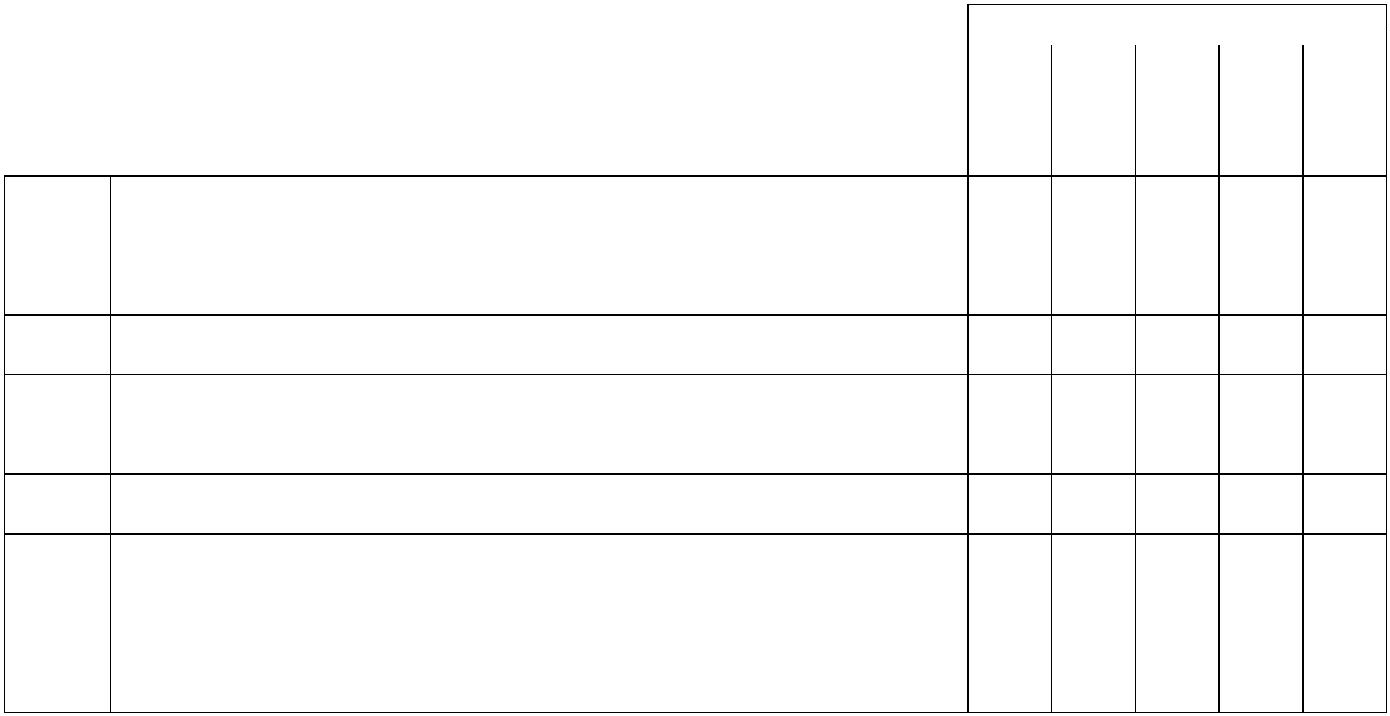 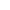 ΑΡΧΗ ΣΕΛΙΔΑΣ 1ΥΠΟΥΡΓΕΙΟ ΠΑΙΔΕΙΑΣ ΚΑΙ ΘΡΗΣΚΕΥΜΑΤΩΝΚ Ε Ν Τ Ρ Ι Κ Η Ε Π Ι Τ Ρ Ο Π Η Ε Ι Δ Ι Κ Ω Ν Μ Α Θ Η Μ Α Τ Ω ΝΚΟΙΝΗ ΕΞΕΤΑΣΗ ΟΛΩΝ ΤΩΝ ΥΠΟΨΗΦΙΩΝΣΤΗΝ ΙΤΑΛΙΚΗ ΓΛΩΣΣΑΔευτέρα, 30 Ιουνίου 2014ΟΔΗΓΙΕΣΓΙΑΤΟΥΣΥΠΟΨΗΦΙΟΥΣKAIΤΙΣΥΠΟΨΗΦΙΕΣ1. Να απαντήσετε σε όλα τα ερωτήματα στο τετράδιό σας, ακολουθώντας την αρίθμησητων θεμάτων, ως εξής:Α1.1....2. ...Α2. Να γράψετε μόνο τον αριθμό του ερωτήματος και το γράμμα που αντιστοιχεί στησωστή απάντηση, π.χ.56. – C. ...Β1.Ναγράψετεμόνοτοναριθμότουερωτήματοςκαιτηζητούμενηλέξη.111. ...2. ...Β2.Ναγράψετεμόνοτοναριθμότουερωτήματοςκαιτονσωστόρηματικότύπο.116. ...7. ...Β3. Να γράψετε μόνο τον αριθμό του ερωτήματος και το γράμμα που αντιστοιχεί στησωστή απάντηση, π.χ.221. – A2. ...Γ.Να αναπτύξετε το ζητούμενο θέμα στο τετράδιό σας, χωρίς να αντιγράψετε τηνοδηγία-εκφώνηση.2. Να χρησιμοποιήσετε μόνο μπλε ή μαύρο στυλό διαρκείας και μόνο ανεξίτηλης μελάνης.Καλή επιτυχία!Διάρκεια εξέτασης: Τρεις (3) ώρεςΈναρξη χρόνου εξέτασης: Αμέσως μετά τη διανομή των θεμάτωνΔυνατότητα αποχώρησης: 10:15ΣΕΛΙΔΑ 1 ΑΠΟ 5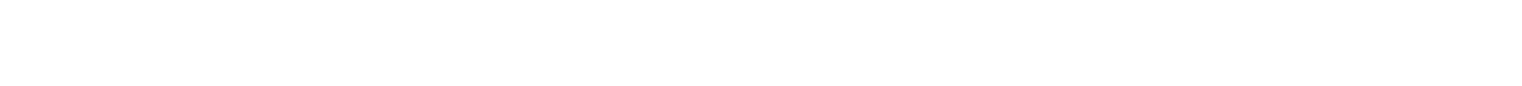 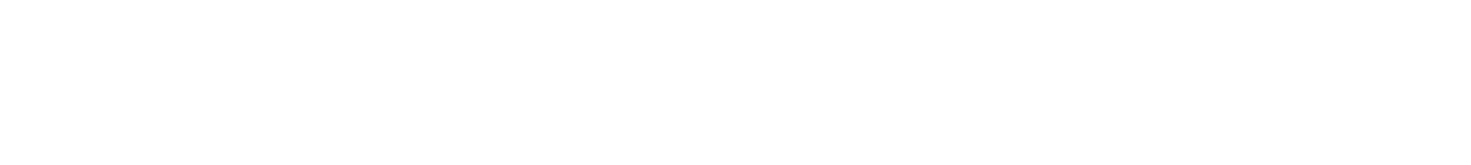 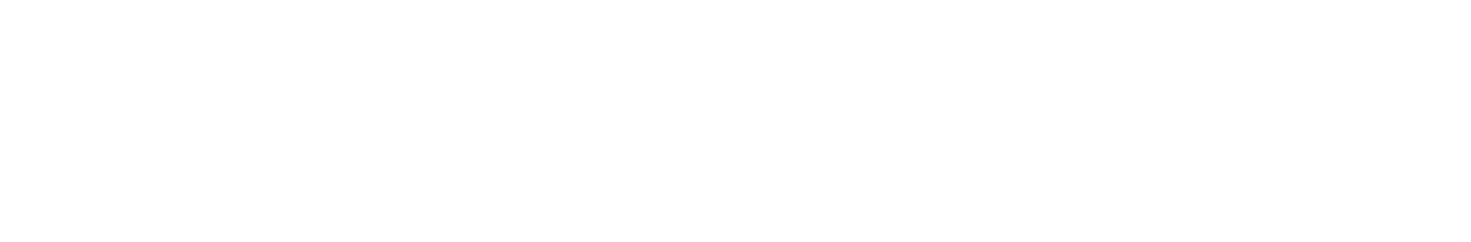 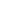 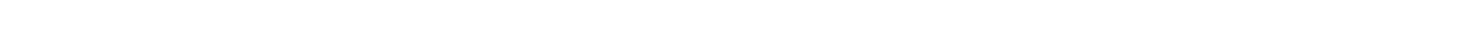 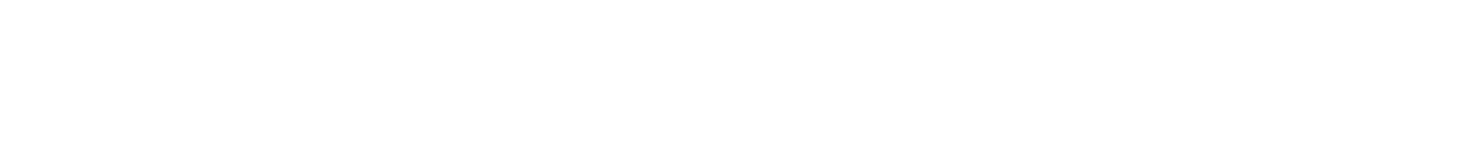 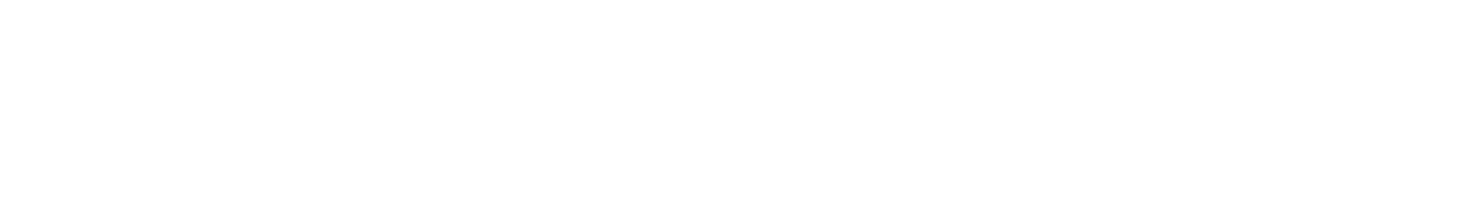 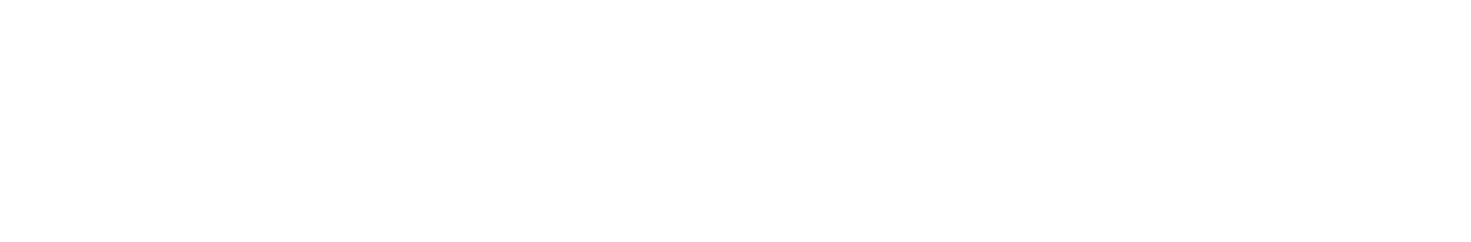 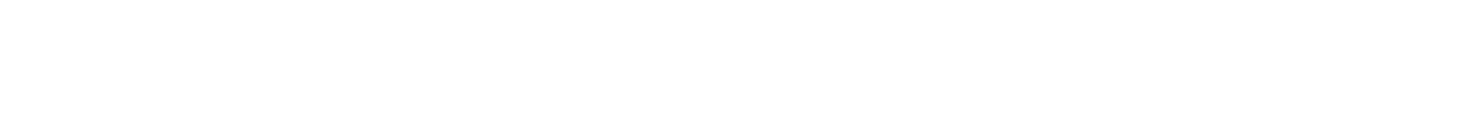 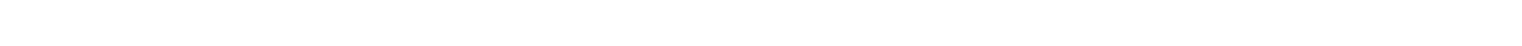 ΑΡΧΗ ΣΕΛΙΔΑΣ 2ΚΕΙΜΕΝΟAnita, la laurea della vita "Rivincita dopo il terremoto"di GIUSEPPE CAPORALELa seconda vita di Ana Paola Fulcheri, Anitaper gli amici, è iniziata più di venti giorni fa: il1 luglio. Il giorno della sua laurea. Tra2sorrisi, abbracci e fotografie. Ed è iniziata lìproprio dove è finita la prima: all'Aquila. Lei,24 anni, è una dei quattro sopravvissuti alcrollo della Casa dello Studente, il 6 apriledel 2009. Ancora oggi, nonostante abbiavoltato pagina (e nonostante la felicità peruna laurea con il massimo dei voti e laconsapevolezza di essere la prima laureatadei sopravvissuti del crollo della Casa delloStudente), appena prova a ricordare quelmaledetto giorno, si commuove. Piange.Riesce solo a raccontare di essere rimastatre ore sospesa nel vuoto. Ana Paola era sveglia e spaventata, mentre una parte di quelpalazzo crollava a terra (portandosi via otto suoi amici). Aggrappata a ciò che rimanevadella sua stanza. Appena oltre la porta non c'era più nulla. Nulla. "Non c'era più ilcorridoio...". Ricorda anche che non furono i vigili del fuoco o la Protezione Civile asalvarla. È uscita viva da quelle macerie grazie a quattro suoi amici, anche loro rimasti invita, e quasi tutti presenti il giorno dell’inizio della sua nuova vita [ ... ]Non ha chiare le idee sul futuro "non lo vedo..." dice. "Il preside mi consiglia di andareall'estero, sfruttando la conoscenza dello spagnolo, ma non ho ancora deciso. È unascelta difficile". Si è laureata in Scienze delle Investigazioni e il preside della sua facoltà,Franco Sidoti, è entusiasta di lei. [ ... ]Ana Paola, nel frattempo, è tornata a vivere di nuovo. "Dopo due anni e mezzo dipatimenti, sofferenze e ripensamenti, ho capito che la vita mi ha dato un'altra possibilità edevo coglierla. Anche per i miei amici che non ci sono più". Anche per Michelone, ilragazzo morto tra le macerie, che quella notte prima della scossa fatale, lungo uncorridoio, l'ha abbracciata e le ha detto: "non avere paura...".tratto da http://www.repubblica.it/cronaca/2011/08/13/news/laurea_l_aquila-20387988/ΣΕΛΙΔΑ 2 ΑΠΟ 5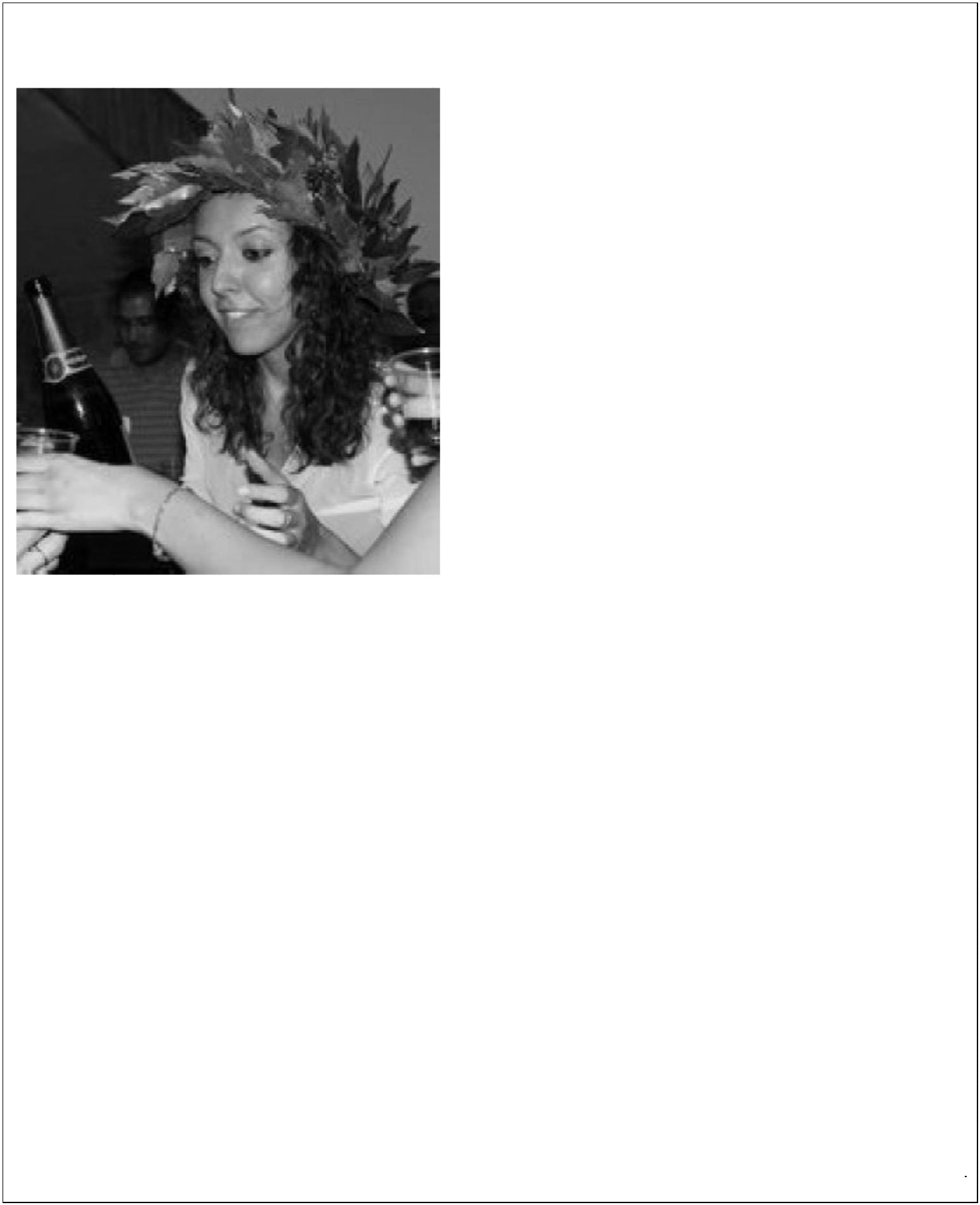 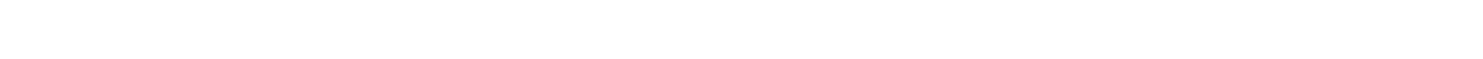 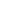 ΑΡΧΗ ΣΕΛΙΔΑΣ 3Α.ΚΑΤΑΝΟΗΣΗΓΡΑΠΤΟΥΛΟΓΟΥA1. Leggete il testo e rispondete alle seguenti domande (1-4). Ogni risposta nondeve contenere più di 20 parole.(4 x 3 punti = 12 punti)1234. Quando si è laureata Anita?. Quale evento drammatico viene ricordato?. Chi è la protagonista della storia?. Che cosa ha capito Anita dopo questa traumatica esperienza?Α2.Tenendoinconsiderazioneilcontenutodeltesto,segnatelalettera(Α,ΒoC)corrispondente all’affermazione corretta tra quelle proposte.(6 x 3 punti = 18 punti)56. Anita si è salvata grazie all’aiutoA. dei vigili del fuocoB. di altri studentiC. della Protezione Civile. Quando è arrivato il terremoto Anita si trovavaA. in casa propriaB. all’UniversitàC. alla Casa dello Studente78. Nel crollo del palazzo sono mortiA. otto studentiB. quattro studentiC. tutti gli studenti. Che progetti ha Anita per il futuro?A. di sposarsiB. non sa ancoraC. di andare in vacanza91. Quando ha ripreso a vivere Anita?A. da due anni e mezzoB. da due mesi e mezzoC. da un anno0. Quella notte prima della terribile scossa di terremoto l’amico MicheloneA. l’ha spaventataB. l’ha incoraggiataC. l’ha abbandonataΣΕΛΙΔΑ 3 ΑΠΟ 5ΑΡΧΗ ΣΕΛΙΔΑΣ 4B. ΓΛΩΣΣΙΚΗ ΕΠΙΓΝΩΣΗΒ1.Completateleseguentifrasi(11-15),scegliendounasolaparolatraquelledate per ogni spazio. Attenzione! Ci sono due parole in più.(5 x 2 punti = 10 punti)tranquillamenteognunonientequalchenessunoalcune benché111111.2.3.4.5.Quella ragazza non è per __________ male.Il bambino dorme __________ nella sua culla.Non vado mai allo stadio __________ il calcio sia la mia passione._____________ volta è di buon umore.___________ se ne andava per conto suo.B2. Completate le seguenti frasi (16-20), mettendo il verbo tra parentesi nella formaconveniente.(5 x 2 punti = 10 punti)111126.7.8.9.0.Ragazzi, questa volta non ________ (fare) le ore piccole!Mentre Luca ________ (parlare) al telefono, è entrato Davide.Non sono riuscita ad __________ (incontrare) il professore.Mia sorella _________ (tornare) dalle vacanze due giorni fa.Dopo che __________ (superare) gli esami andrò in vacanza.ΣΕΛΙΔΑ 4 ΑΠΟ 5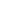 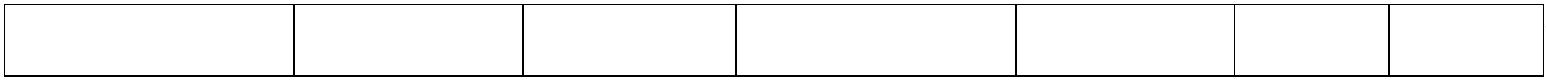 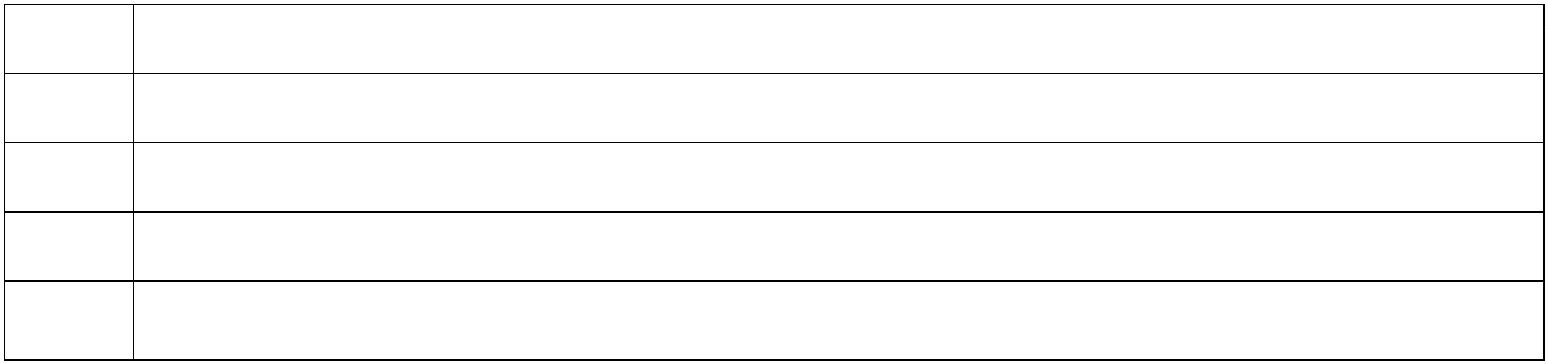 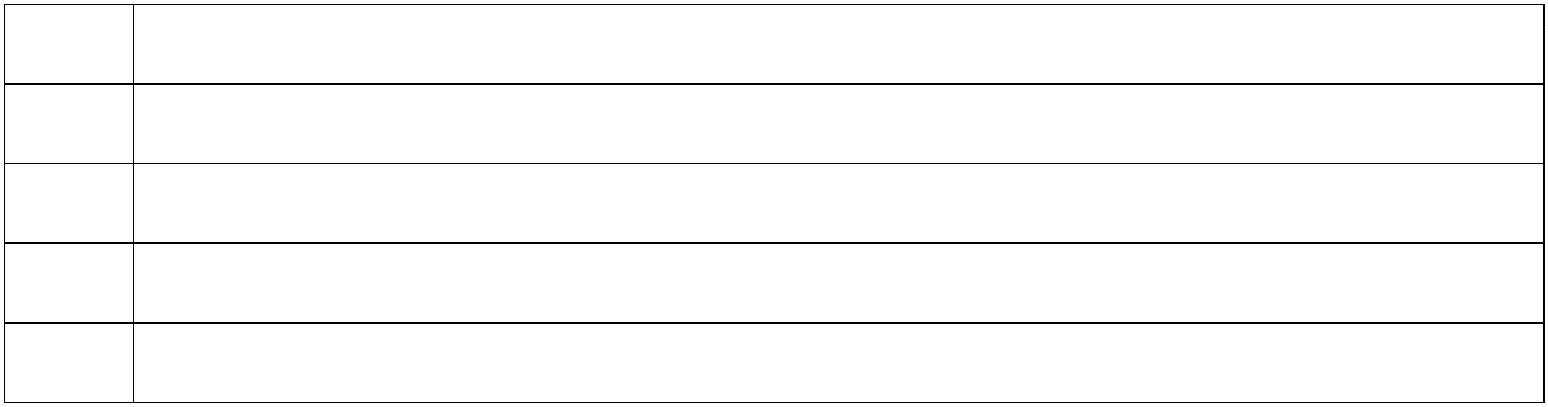 ΑΡΧΗ ΣΕΛΙΔΑΣ 5Β3. Rimettete le seguenti frasi (21-25) nell’ordine adatto, affinché si ricostituisca iltesto nella sua forma iniziale. Indicate la lettera (A, B, C, D o E) che segnal’ordine di ogni frase nel testo da cui è tratta.(5 x 2 punti = 10 punti)Una donna ha fatto fuggire I malviventi che hannorubato oro e denaroABCDEuna sorpresa che poteva anche costarle cara.221.2.Con prontezza e coraggio la donna li ha messi infuga, per poi chiamare i carabinieri.Ieri notte un’ anziana signora si è trovata i ladri incasa,intenti ad aprire cassetti e armadi, alla ricerca dioggetti preziosi e denaro.Dopo aver sentito dei rumori si è svegliata trovandouna brutta sorpresa a pochi metri di distanza dal suoletto,2223.4.5.Γ. ΠΑΡΑΓΩΓΗ ΓΡΑΠΤΟΥ ΛΟΓΟΥScrivete un testo in italiano (180-200 parole) sul tema seguente:(40 punti)In un forum italiano leggete un sondaggio che riguarda le vacanze estive dei giovani.Partecipate anche voi.a) Scrivete quale tipo di sistemazione preferite (per esempio: albergo, campeggio ecc.)giustificando con tre motivi la vostra preferenza.b) Raccontate una vostra esperienza di viaggio (reale o fantastica).Firmate il testo come “rock384”ΤΕΛΟΣΜΗΝΥΜΑΤΟΣΣΕΛΙΔΑ 5 ΑΠΟ 5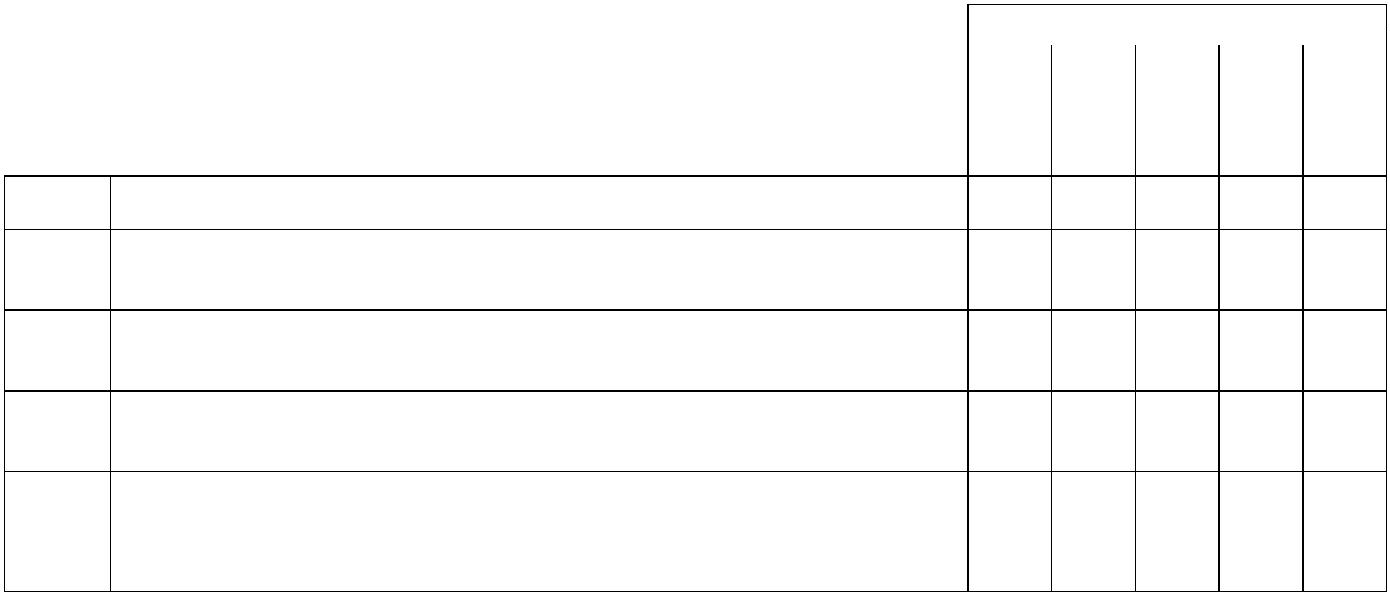 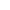 ΑΡΧΗ ΣΕΛΙΔΑΣ 1Υ Π Ο Υ Ρ Γ Ε Ι Ο Π Ο Λ Ι Τ Ι Σ Μ Ο Υ Π Α Ι Δ Ε Ι Α Σ Κ Α Ι Θ Ρ Η Σ Κ Ε Υ Μ Α Τ Ω ΝΚ Ε Ν Τ Ρ Ι Κ Η Ε Π Ι Τ Ρ Ο Π Η Ε Ι Δ Ι Κ Ω Ν Μ Α Θ Η Μ Α Τ Ω ΝΚΟΙΝΗ ΕΞΕΤΑΣΗ ΟΛΩΝ ΤΩΝ ΥΠΟΨΗΦΙΩΝΣΤΗΝ ΙΤΑΛΙΚΗ ΓΛΩΣΣΑΤετάρτη, 24 Ιουνίου 2015ΟΔΗΓΙΕΣ ΓΙΑ ΤΟΥΣ ΥΠΟΨΗΦΙΟΥΣ KAI ΤΙΣ ΥΠΟΨΗΦΙΕΣ1. Να απαντήσετε σε όλα τα ερωτήματα στο τετράδιό σας, ακολουθώντας την αρίθμησητων θεμάτων, ως εξής:Α1. 1. ...2. ...Α2. Να γράψετε μόνο τον αριθμό του ερωτήματος και το γράμμα που αντιστοιχεί στησωστή απάντηση, π.χ.5. – A. ...6Β1. Να γράψετε μόνο τον αριθμό του ερωτήματος και τη ζητούμενη λέξη.11. ...2. ...1Β2. Να γράψετε μόνο τον αριθμό του ερωτήματος και τον σωστό ρηματικό τύπο.16. ...7. ...1Β3. Να γράψετε μόνο τον αριθμό του ερωτήματος και το γράμμα που αντιστοιχεί στησωστή απάντηση, π.χ.21. – A2. ...2Γ.Να αναπτύξετε το ζητούμενο θέμα στο τετράδιό σας, χωρίς να αντιγράψετε τηνοδηγία-εκφώνηση.2. Να χρησιμοποιήσετε μόνο μπλε ή μαύρο στυλό διαρκείας και μόνο ανεξίτηλης μελάνης.Καλή επιτυχία!Διάρκεια εξέτασης: Τρεις (3) ώρεςΈναρξη χρόνου εξέτασης: Αμέσως μετά τη διανομή των θεμάτωνΔυνατότητα αποχώρησης: 17:30ΣΕΛΙΔΑ 1 ΑΠΟ 5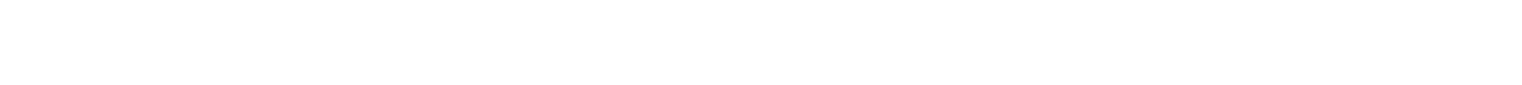 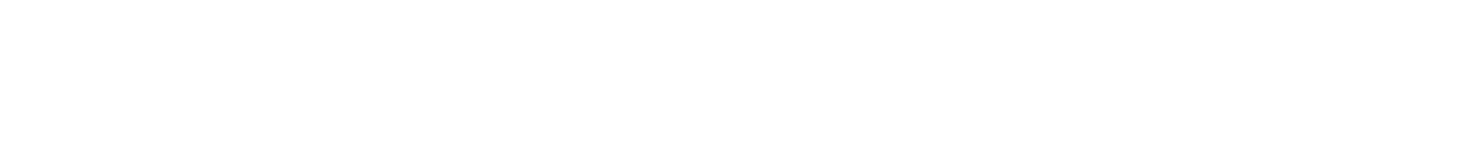 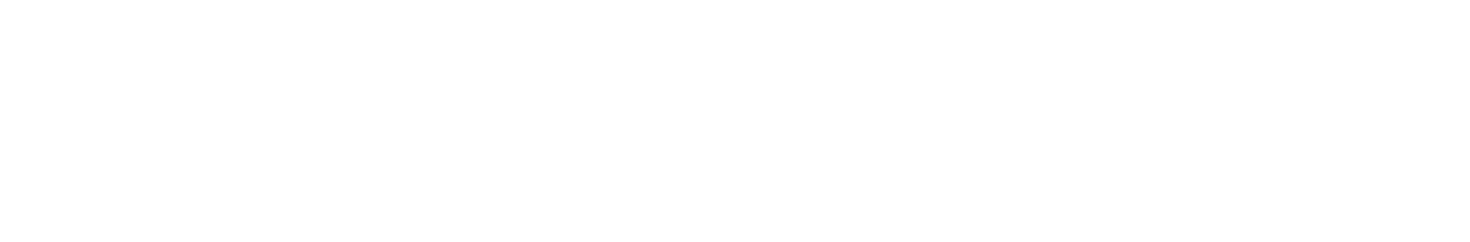 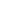 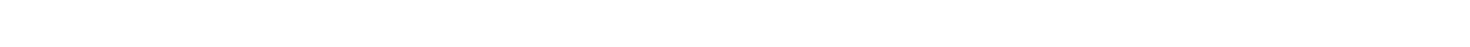 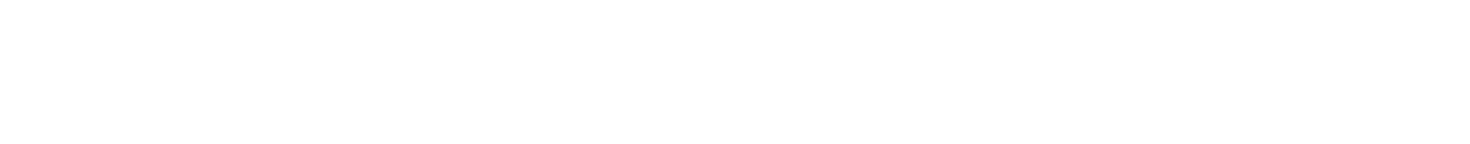 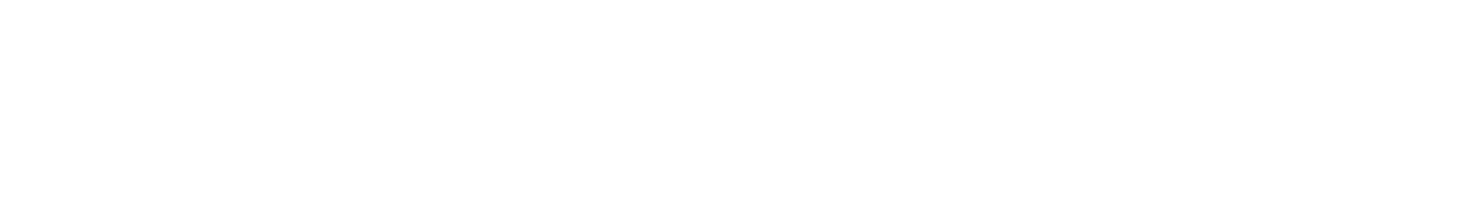 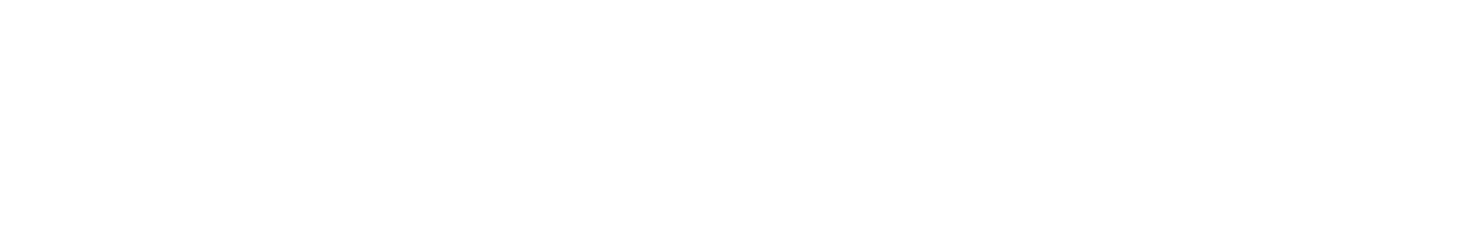 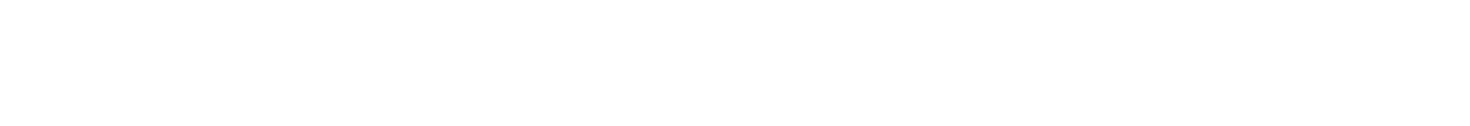 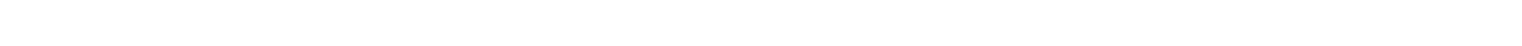 ΑΡΧΗ ΣΕΛΙΔΑΣ 2ΚΕΙΜΕΝΟAmicizia reale o rapporto virtuale?BARI - Un’importante agenzia di comunicazionee servizi di Bari ha condotto un’intervista indieci scuole medie superiori della città di Bari.Gli intervistati, ragazzi dai 16 ai 19 anni,hanno risposto oralmente a domande semplicima dirette che riguardavano il valore el’importanzadell’amiciziavirtualesuFacebook. “Con quanti amici presenti sullavostra pagina Facebook avete un rapporto vero e con quanti no?” È stata questa ladomanda più difficile.I risultati non hanno sorpreso gli esperti. Il 40% degli intervistati dichiara di aggiungereamici alla lista dei propri contatti soltanto perché gli è capitato di incontrare quella personaalmeno una volta nella sua vita. Il 35% ama invece collezionare contatti su Facebook peraumentare la popolarità della propria pagina. Il 25% ammette di aggiungere agli amici soloquei contatti con i quali esiste un rapporto umano anche nella vita reale.Si tratta allora di dati chiari e precisi che nascondono un preoccupante messaggio. Ilvalore dell’amicizia si sta lentamente perdendo a causa dei social network, chepermettono agli utenti di essere “amici” anche quando ci si odia. Non costa nulla cliccaresu “aggiungi agli amici”; anzi qualcuno dice che è persino divertente visitare la pagina disconosciuti o dei propri nemici nella vita reale, al solo scopo di investigare sulle loro viteprivate.C’è il pericolo allora che i social network possano distruggere i rapporti umani o sminuire ilconcetto di amicizia. Anziché preferire di incontrare un amico per discutere di questioniirrisolte, quante volte vi sarà capitato di dire “glielo scrivo su Facebook”? Scrivere in chat,inviare un messaggio privato è certamente meno imbarazzante, ma le relazioni virtualipossono rendere più problematici i rapporti tra le persone.Gabriella, 37 anni, insegnante di geografia a Bari, apprezza invece la maniera in cuiFacebook mantiene e rafforza i rapporti. “Dopo 20 anni ho cercato la mia migliore amicacon la quale avevo litigato a 17 anni e dopo aver corrisposto per qualche tempo, ci siamoincontrate nuovamente e adesso siamo più unite di prima”. Effetto miracoloso o poteredistruttivo? Di sicuro i social network hanno segnato l’inizio di una “Vita Nuova”.Maddalena Cesariohttp://social-planet-bari.blogautore.repubblica.it/amicizia-reale-o-rapporto-virtualeΣΕΛΙΔΑ 2 ΑΠΟ 5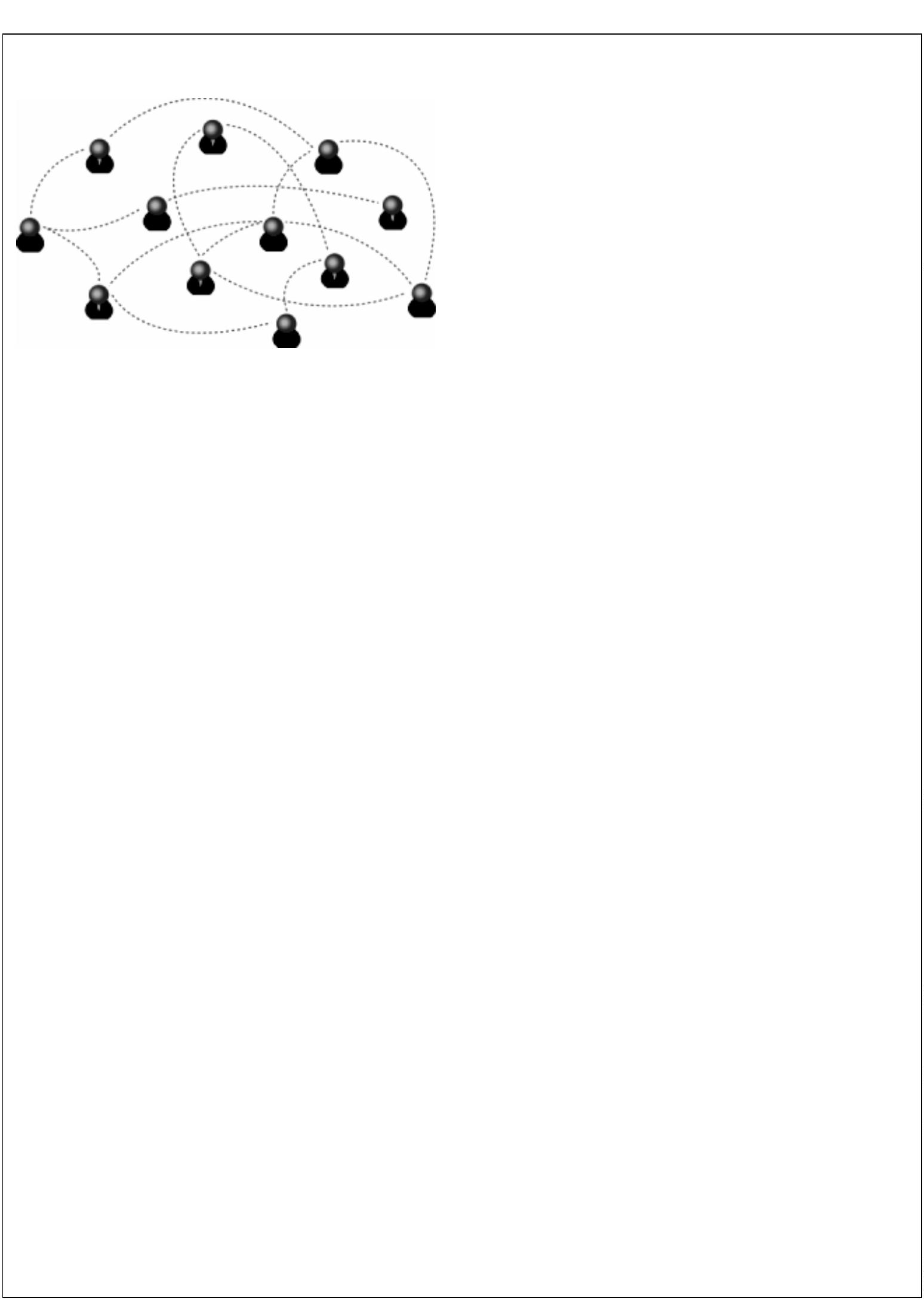 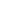 ΑΡΧΗ ΣΕΛΙΔΑΣ 3Α. ΚΑΤΑΝΟΗΣΗ ΓΡΑΠΤΟΥ ΛΟΓΟΥA1. Leggete il testo e rispondete alle seguenti domande (1-3). Ogni risposta nondeve contenere più di 20 parole.(3 x 3 punti = 9 punti)1. Qual è l’argomento principale di questo testo?23. A chi potrebbe interessare il testo?. Chi ha scritto il testo?Α2. Tenendo in considerazione il contenuto del testo, segnate la lettera (Α, Β o C)corrispondente all’affermazione corretta tra quelle proposte.(7 x 3 punti = 21 punti)456. L’agenzia che ha condotto l’intervista èA. importanteB. insignificanteC. inaffidabile. All’intervista, ragazzi che hanno 17 anniA. sono stati esclusiB. hanno fatto domandeC. hanno potuto partecipare. La domanda “Con quanti amici presenti sulla vostra pagina Facebook avete unrapporto vero e con quanti no?” è sembrata ai ragazziA. difficileB. facileC. meravigliosa7891. I risultati dell’indagine, per gli esperti, eranoA. inaspettatiB. attesiC. sorprendibili. Il messaggio che nascondono i dati dell’intervista èA. allarmanteB. acusticoC. rassicurante. Gabriella haA. 37 anniB. 20 anniC. 17 anni0. Che i social network abbiano segnato l’inizio di una “Vita Nuova” èA. probabileB. incertoC. certoΣΕΛΙΔΑ 3 ΑΠΟ 5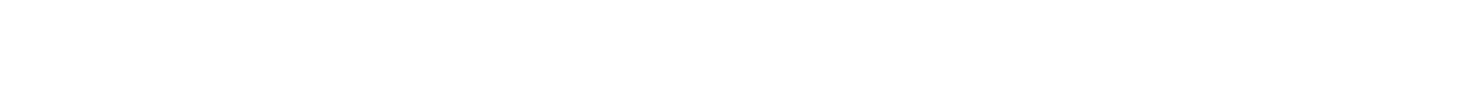 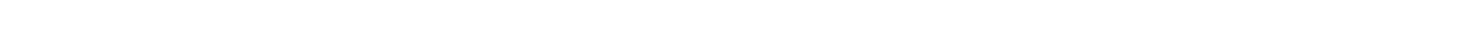 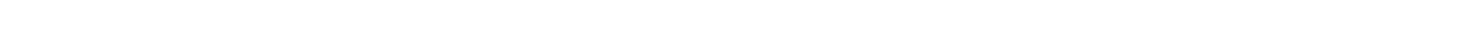 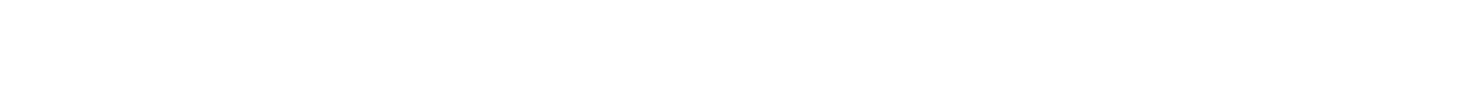 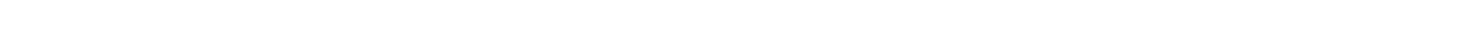 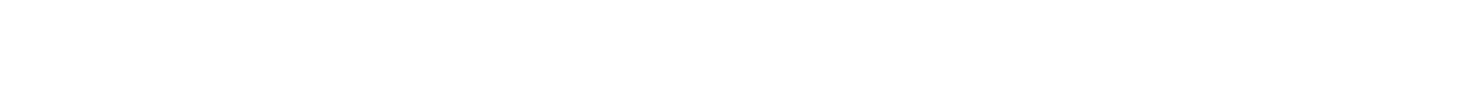 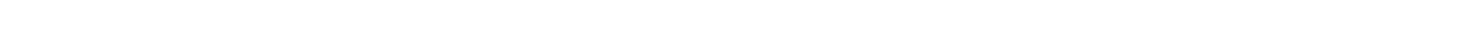 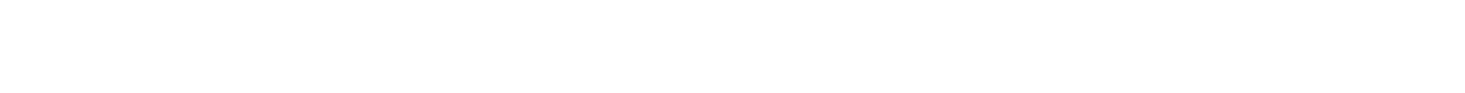 ΑΡΧΗ ΣΕΛΙΔΑΣ 4B. ΓΛΩΣΣΙΚΗ ΕΠΙΓΝΩΣΗΒ1. Completate le seguenti frasi (11-15), scegliendo una sola parola tra quelledate per ogni spazio. Attenzione! Ci sono due parole in più.(5 x 2 punti = 10 punti)buonochiunqueunnienteappenabenerecentementeSai, _________ ho letto sul giornale un articolo sullo stress molto interessante.Prestami __________ vestito da portare alla cerimonia!11.12.13.14.15.Che professore difficile! __________ gli piace.Quello che è successo a voi, sarebbe potuto succedere a __________.Conosco Alessandro molto __________; è un bravo ragazzo.B2. Completate le seguenti frasi (16-20), mettendo il verbo tra parentesi nella formaconveniente.(5 x 2 punti = 10 punti)Anche se ________ (essere) molto stanca, devo studiare per gli esami.16.17.18.Paolo, non ________ (alzare) la mano!Ieri Gigi ________ (dormire) fino alle 11.00.Domani mia madre ________ (organizzare) una festa per il mio compleanno.Mentre io ________ (leggere) il giornale, è tornato mio fratello.19.0.2ΣΕΛΙΔΑ 4 ΑΠΟ 5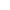 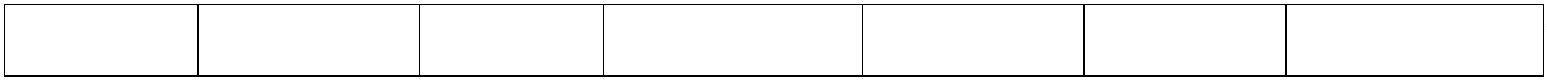 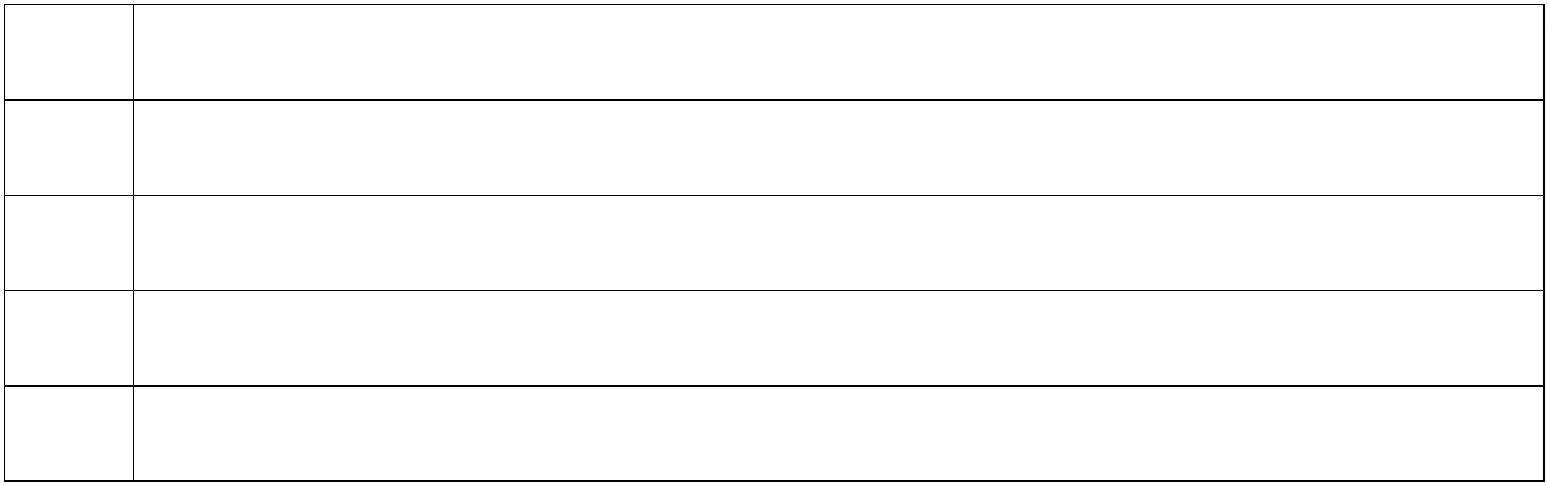 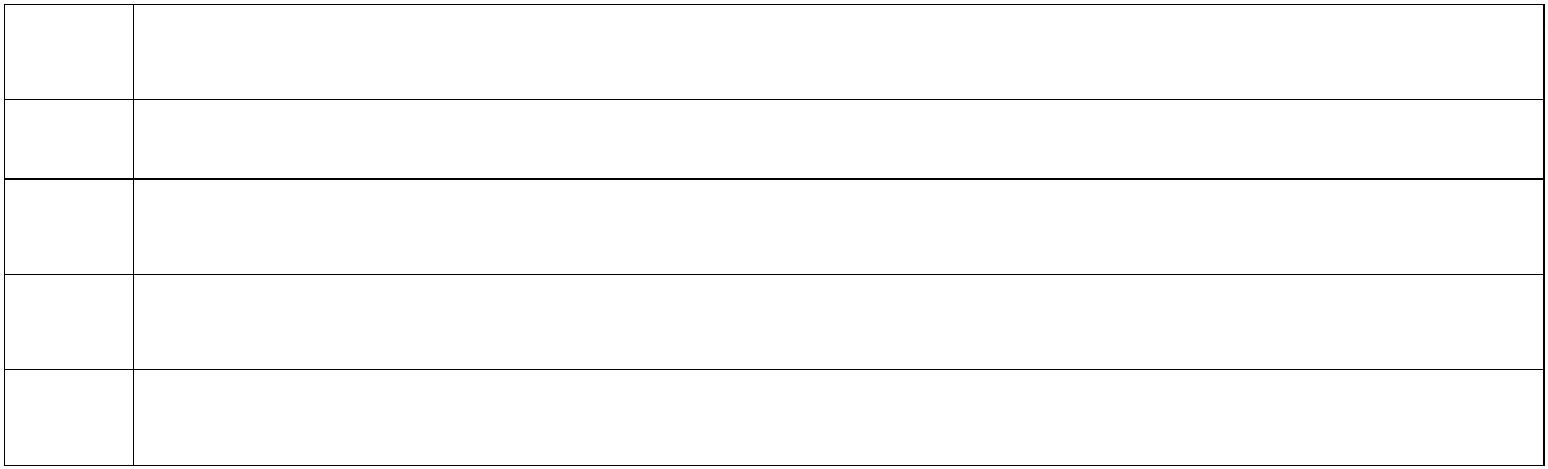 ΑΡΧΗ ΣΕΛΙΔΑΣ 5Β3. Rimettete le seguenti frasi (21-25) nell’ordine adatto, affinché si ricostituisca iltesto nella sua forma iniziale. Indicate la lettera (A, B, C, D o E) che segnal’ordine di ogni frase nel testo da cui è tratta.(5 x 2 punti = 10 punti)Che gioco potrei comprare che vale la pena per ps4?ABCDEAllora, i giochi che per il momento aspetto sonodue:21.Ho appena comprato la ps4, solo che non hoancora un gioco.Quest’ultimo probabilmente uscirà tra un annetto.22.23.24.25.fifa 16, che esce come al solito fine settembre, emass effect.Basta per ora, aspetto la vostra opinione.http://it.answers.yahoo.com/question/indexΓ. ΠΑΡΑΓΩΓΗ ΓΡΑΠΤΟΥ ΛΟΓΟΥScrivete un testo in italiano (180-200 parole) sul tema seguente:(40 punti)Hai superato l’esame di ammissione all’Università. Cerca di immaginare la tua vita dastudente.Scrivi un’e-mail al tuo amico italiano Roberto in cui:••gli riferisci come ti senti e per quale motivogli dici tre cose che forse cambieranno nella tua vita.Firma l’e-mail come Alessandro/Alessandra.ΤΕΛΟΣ ΜΗΝΥΜΑΤΟΣΣΕΛΙΔΑ 5 ΑΠΟ 5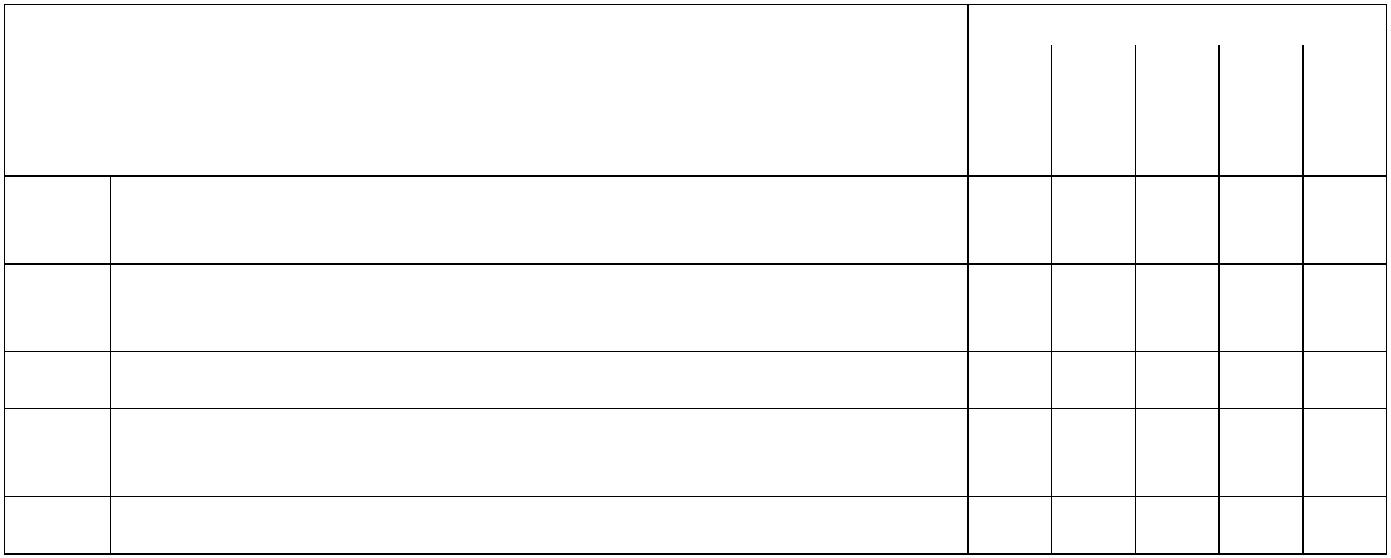 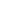 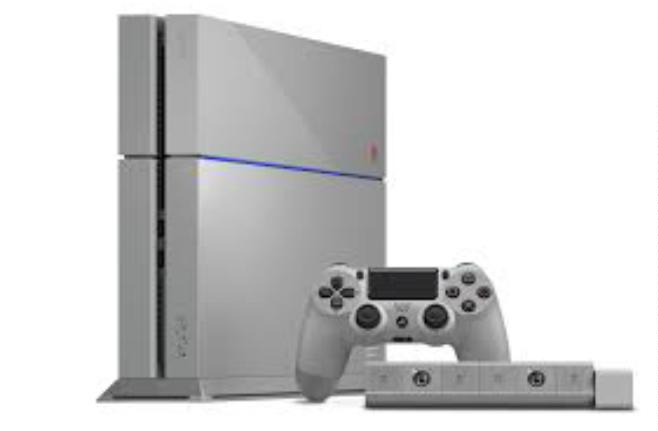 ΑΡΧΗ ΣΕΛΙΔΑΣ 1Υ Π Ο Υ Ρ Γ Ε Ι Ο Π Α Ι Δ Ε Ι Α Σ Ε Ρ Ε Υ Ν Α Σ Κ Α ΙΘ Ρ Η Σ Κ Ε Υ Μ Α Τ Ω ΝΚ Ε Ν Τ Ρ Ι Κ Η Ε Π Ι Τ Ρ Ο Π Η Ε Ι Δ Ι Κ Ω Ν Μ Α Θ Η Μ Α Τ Ω ΝΚΟΙΝΗ ΕΞΕΤΑΣΗ ΟΛΩΝ ΤΩΝ ΥΠΟΨΗΦΙΩΝΣΤΗΝ ΙΤΑΛΙΚΗ ΓΛΩΣΣΑΠέμπτη, 16 Ιουνίου 2016ΟΔΗΓΙΕΣ ΓΙΑ ΤΟΥΣ ΥΠΟΨΗΦΙΟΥΣ KAI ΤΙΣ ΥΠΟΨΗΦΙΕΣ1. Να απαντήσετε σε όλα τα ερωτήματα στο τετράδιό σας, ακολουθώντας την αρίθμησητων θεμάτων, ως εξής:Α1. 1. ...2. ...Α2. Να γράψετε μόνο τον αριθμό του ερωτήματος και το γράμμα που αντιστοιχεί στησωστή απάντηση, π.χ.5. – A. ...6Β1. Να γράψετε μόνο τον αριθμό του ερωτήματος και τη ζητούμενη λέξη.11. ...2. ...1Β2. Να γράψετε μόνο τον αριθμό του ερωτήματος και τον σωστό ρηματικό τύπο.16. ...7. ...1Β3. Να γράψετε μόνο τον αριθμό του ερωτήματος και το γράμμα που αντιστοιχεί στησωστή απάντηση, π.χ.21. – A2. ...2Γ.Να αναπτύξετε το ζητούμενο θέμα στο τετράδιό σας, χωρίς να αντιγράψετε τηνοδηγία-εκφώνηση.2. Να χρησιμοποιήσετε μόνο μπλε ή μαύρο στυλό διαρκείας και μόνο ανεξίτηλης μελάνης.Καλή επιτυχία!Διάρκεια εξέτασης: Τρεις (3) ώρεςΈναρξη χρόνου εξέτασης: Αμέσως μετά τη διανομή των θεμάτωνΔυνατότητα αποχώρησης: 10:00ΣΕΛΙΔΑ 1 ΑΠΟ 5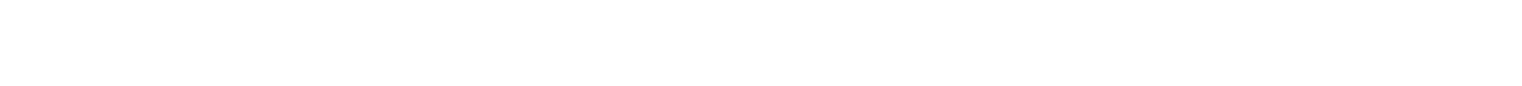 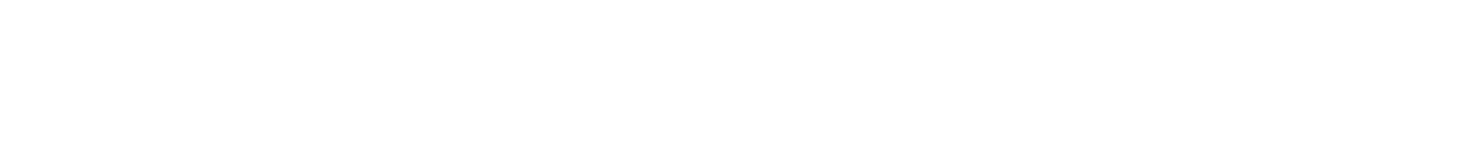 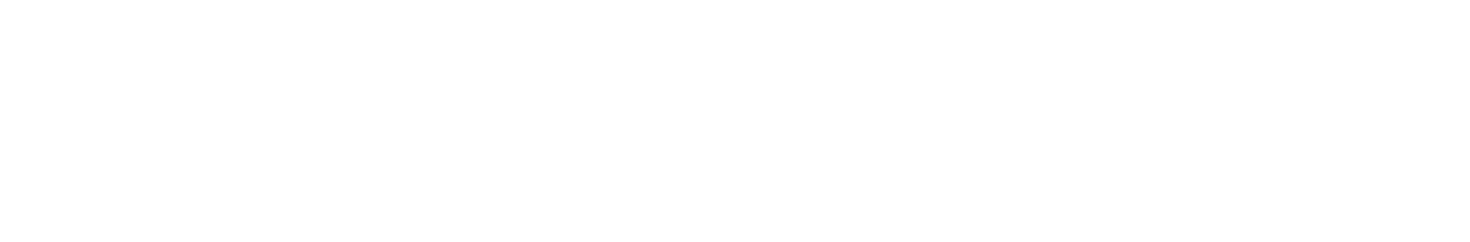 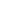 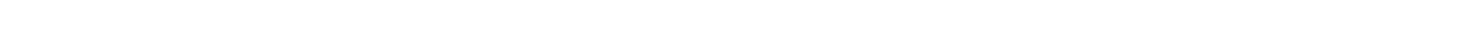 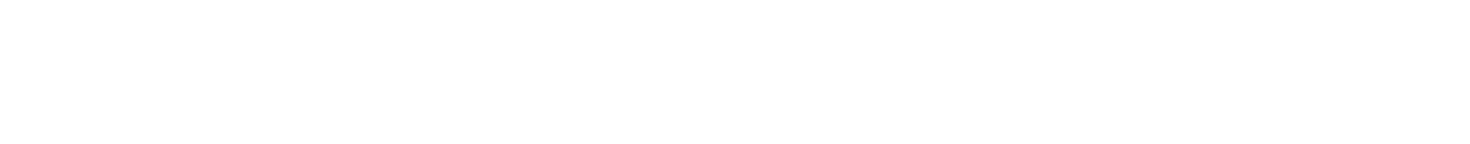 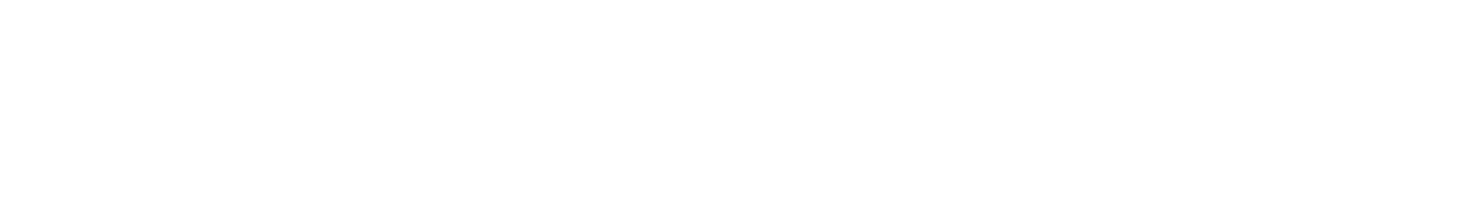 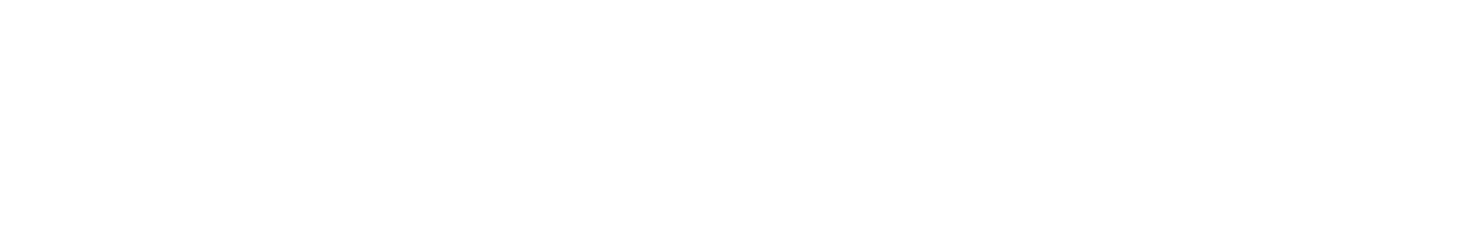 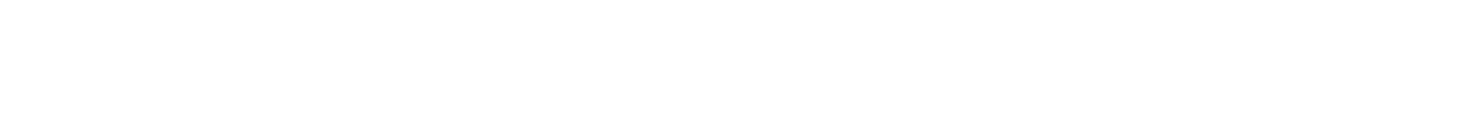 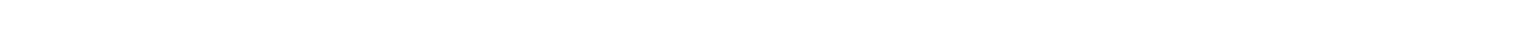 ΑΡΧΗ ΣΕΛΙΔΑΣ 2ΚΕΙΜΕΝΟVOLONTARIATO GIOVANILEdi Novella CaterinaCresce il numero dei giovani che fanno volontariato. Un importante stimolo viene dallascuola, da anni impegnata nella sensibilizzazione e nella promozione dei valori legati allasolidarietà. Con questi obiettivi si celebra quest’anno l’anno europeo del volontariato,un’occasione di conoscenza, crescita e confronto.L’Italia è al 14° posto nella classifica europea del volontariato e, sebbene l’età media siapiuttosto alta nel nostro paese, è in crescita la percentuale di giovani che si dedicano alleattività gratis. Secondo i dati del Centro Nazionale per il Volontariato, i volontari in Italiasono più di 800.000 e il 22,1% di loro ha meno di 30 anni.Tra le motivazioni principali che spingono i ragazzi a partecipare alle iniziative divolontariato si segnala prima di tutto il bisogno di sentirsi parte di un gruppo (21%), dicondividere cioè un’esperienza importante con i coetanei. Seguono lo spirito di solidarietàverso gli altri e la gratificazione di sentirsi utili (16%), come anche i desideri di sentirsiimpegnati in progetti nobili e di autorealizzazione (13%). Infine, segue la vogliadi impiegare il proprio tempo in attività alternative e costruttive (13%).Quello che ne deriva è sempre la percezione di dare valore aggiunto alla propria crescita ealla propria vita, di arricchirle acquisendo anche nuove competenze, conoscenzetematiche, magari spendibili sul mercato del lavoro. Insomma fare del bene, facendosi delbene.Proprio per valorizzare l’impegno di quel 20% di volontari in Europa, il Consiglio dell’UE haindividuato il 2011 come anno europeo del volontariato, riconoscendo così la suadimensione altamente democratica, umana e sociale. Proprio per questo, per incoraggiarei giovani a lavorare come volontari nelle comunità all’estero e fare quindi anche esperienzeformative, già dal 1996 l’UE aveva istituito il Servizio Volontario Europeo.Il volontariato si presenta come una risorsa preziosa perché favorisce la trasmissione divalori fondamentali, perché offre un aiuto concreto ai problemi e perché stimola la crescitadi cittadini migliori.Tratto e adattato da http://www.vocazioni.net/index.php?option=com_content&id=2102:volontariato-giovanile-una-risorsa-per-la-societa-e-per-se-stessi&Itemid=349ΣΕΛΙΔΑ 2 ΑΠΟ 5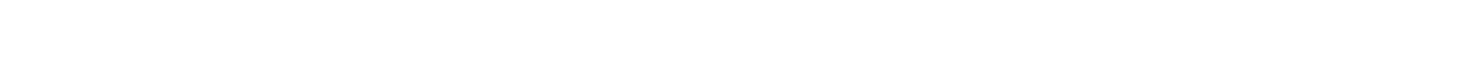 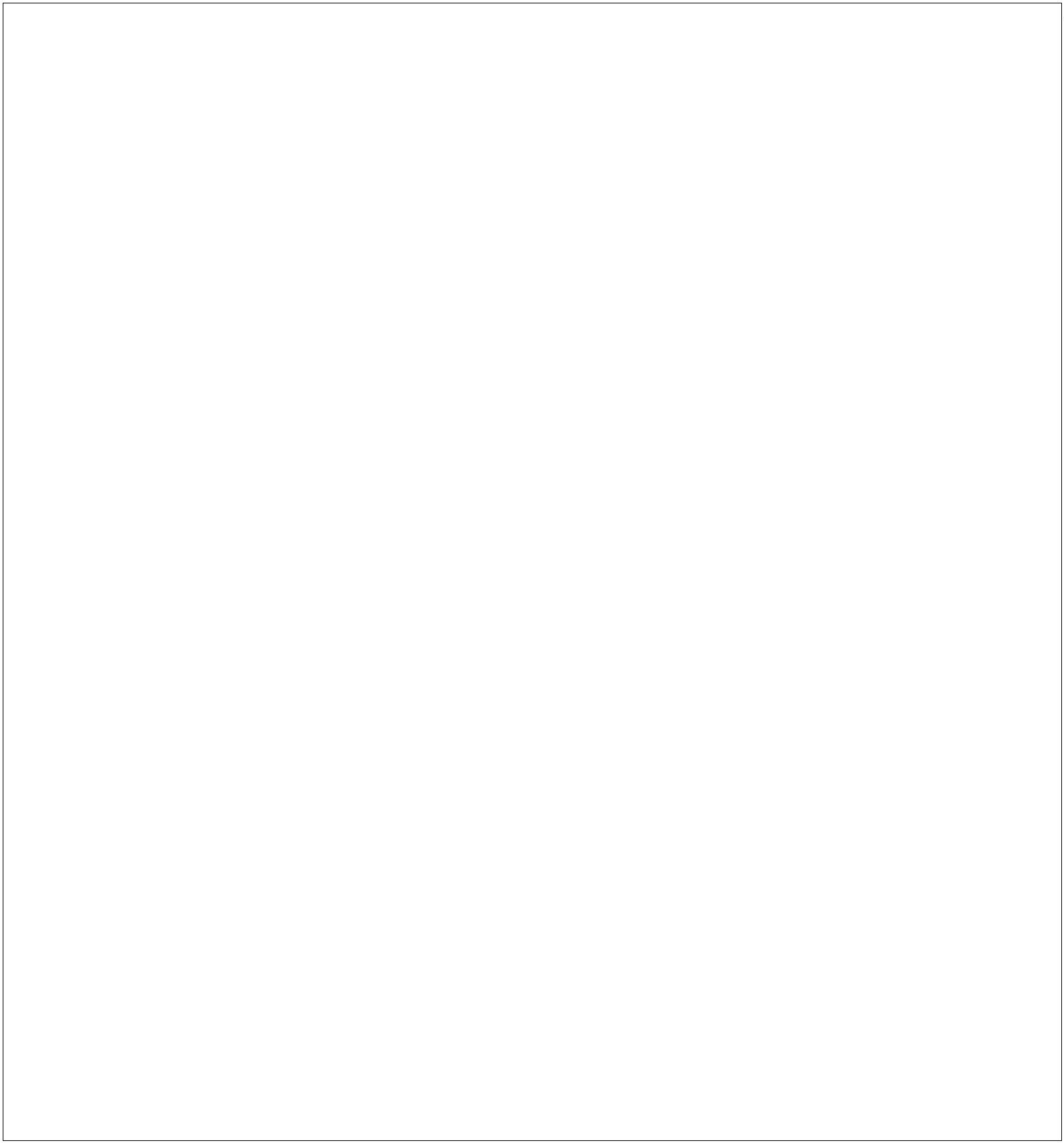 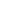 ΑΡΧΗ ΣΕΛΙΔΑΣ 3Α. ΚΑΤΑΝΟΗΣΗ ΓΡΑΠΤΟΥ ΛΟΓΟΥA1. Leggete il testo e rispondete alle seguenti domande (1-4). Ogni risposta nondeve contenere più di 20 parole.(4 x 3 punti = 12 punti)123. Qual è l’argomento principale di questo articolo?. Qual è lo scopo di questo testo?. Perché il Consiglio d’Europa ha individuato il 2011 come anno europeo delvolontariato?4. Per quali motivi i giovani si occupano delle attività di cui parla il testo? Scrivetealmeno tre.Α2. Tenendo in considerazione il contenuto del testo, segnate la lettera (Α, Β o C)corrispondente all’affermazione corretta tra quelle proposte.(6 x 3 punti = 18 punti)567891. Il numero dei giovani che si occupano delle attività gratis èA. in caloB. in aumentoC. invariabile. Il volontariato si presenta come una risorsaA. di grande valoreB. di poco valoreC. senza valore. Secondo il testo l’Unione Europea ha istituito il Servizio Volontario Europeo nelA. 1996B. 2011C. 2010. I giovani prendono uno stimolo importante per il volontariatoA. dalla famigliaB. dagli amiciC. dall’istruzione. Secondo il testo il 22,1% dei volontari italiani haA. 30 anniB. meno di 30 anniC. più di 30 anni0. Il volontariato ci fa piùA. indifferentiB. solidaliC. insensibiliΣΕΛΙΔΑ 3 ΑΠΟ 5ΑΡΧΗ ΣΕΛΙΔΑΣ 4B. ΓΛΩΣΣΙΚΗ ΕΠΙΓΝΩΣΗΒ1. Completate le seguenti frasi (11-15), scegliendo una sola parola tra quelledate per ogni spazio. Attenzione! Ci sono due parole in più.(5 x 2 punti = 10 punti)comunqueaffattononostantequandonienteappenaminima1111._________ vadano le cose domani dobbiamo partire.2. Non avevo la __________ idea di tutto quello!3. Anche se sono stanco non ho per __________ sonno.__________ io abbia fatto di tutto per chiarire il malinteso la mia amica non mi ha114.perdonato.5. Ho __________ saputo che domani ci sarà lo sciopero dei treni.B2. Completate le seguenti frasi (16-20), mettendo il verbo tra parentesi nella formaconveniente.(5 x 2 punti = 10 punti)111126. Maria, ________ (avere) pazienza!7. Io e mio marito ________ (conoscersi) molti anni fa durante un viaggio.8. Ieri le ragazze ________ (studiare) fino alle 20.00.9. Quando ________ (finire) con tutti gli esami andrò al mare.0. Paolo pensa di ________ (andare) in Italia nei prossimi mesi.ΣΕΛΙΔΑ 4 ΑΠΟ 5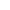 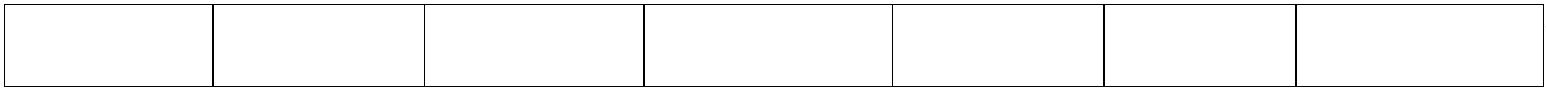 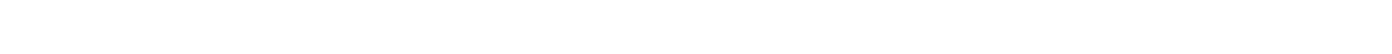 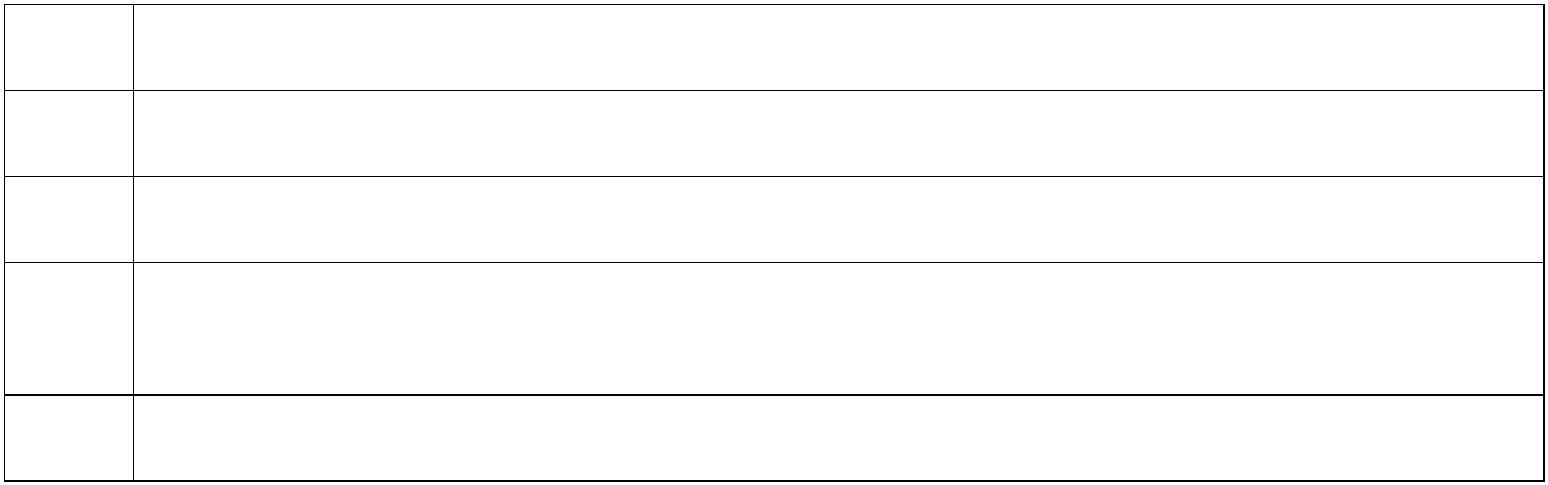 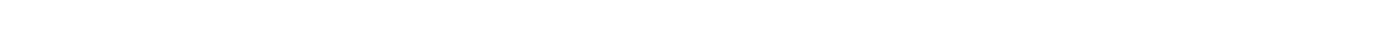 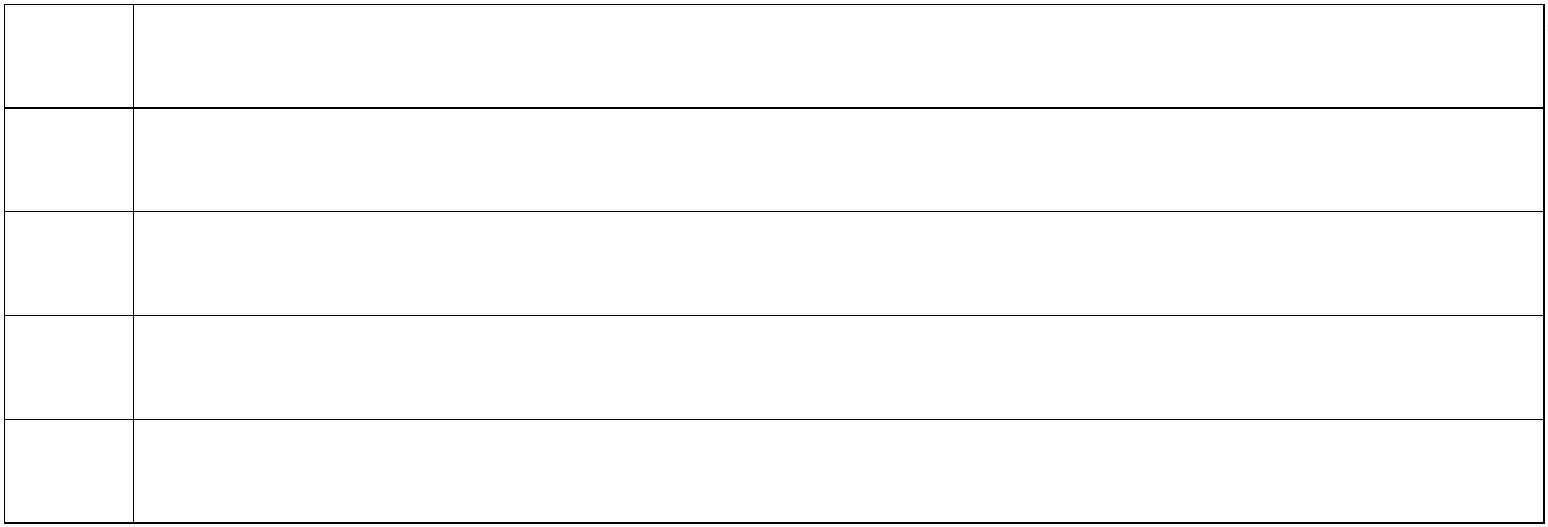 ΑΡΧΗ ΣΕΛΙΔΑΣ 5Β3. Rimettete le seguenti frasi (21-25) nell’ordine adatto, affinché si ricostituisca iltesto nella sua forma iniziale. Indicate la lettera (A, B, C, D o E) che segnal’ordine di ogni frase nel testo da cui è tratta.(5 x 2 punti = 10 punti)La fuga dei Talenti: i giovani italiani che emigranoABCDESe ne discute spesso, sconfinando talvoltanell’ovvio e nel banale,21.2.è un argomento di fondamentale importanza perprospettare quello che sarà il futuro2e perdendo probabilmente di vista la centralitàdel tema.2223.4. del nostro paese sotto tutti i punti di vista.La questione dei giovani talenti e della loro fugaall’estero5.Tratto e adattato da http://www.laveracronaca.com/interviste/68-la-fuga-dei-talenti-i-giovani-italiani-che-emigranoΓ. ΠΑΡΑΓΩΓΗ ΓΡΑΠΤΟΥ ΛΟΓΟΥScrivete un testo in italiano (180-200 parole) sul tema seguente:(40 punti)Hai deciso di andare in Italia per frequentare un corso di lingua e cultura per stranieridurante l’estate. Scrivi un’email ad un amico italiano che lavora in una scuola estiva per:•••esprimere la tua decisione,chiedere la sua opinione,chiedere delle informazioni relative (per esempio: costo e data di inizio del corso,durata, programma indicativo).Firma l’email come Angelo/Angela.ΤΕΛΟΣ ΜΗΝΥΜΑΤΟΣΣΕΛΙΔΑ 5 ΑΠΟ 5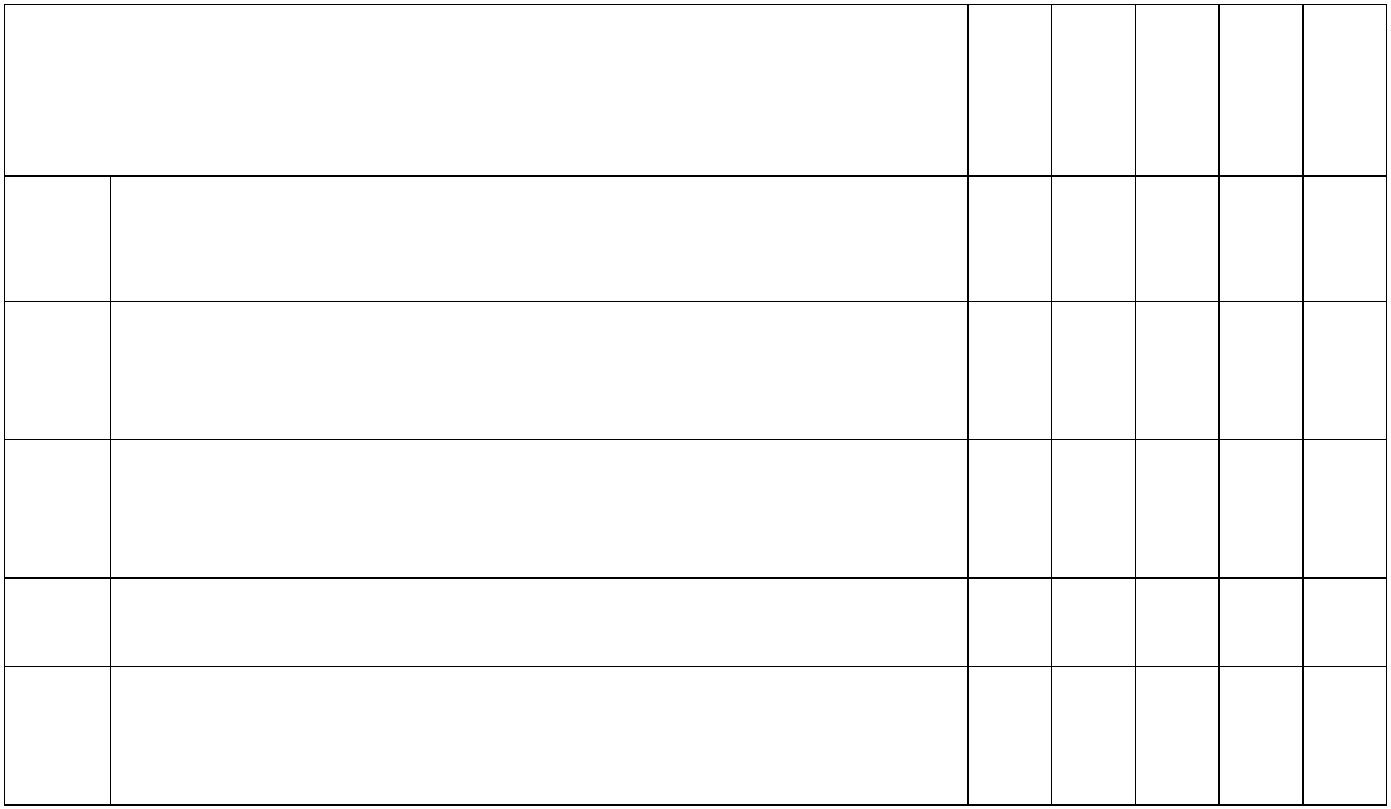 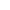 ΑΡΧΗ ΣΕΛΙΔΑΣ 1Υ Π Ο Υ Ρ Γ Ε Ι Ο Π Α Ι Δ Ε Ι Α Σ , Ε Ρ Ε Υ Ν Α Σ Κ Α ΙΘ Ρ Η Σ Κ Ε Υ Μ Α Τ Ω ΝΚ Ε Ν Τ Ρ Ι Κ Η Ε Π Ι Τ Ρ Ο Π Η Ε Ι Δ Ι Κ Ω Ν Μ Α Θ Η Μ Α Τ Ω ΝΚΟΙΝΗ ΕΞΕΤΑΣΗ ΟΛΩΝ ΤΩΝ ΥΠΟΨΗΦΙΩΝΣΤΗΝ ΙΤΑΛΙΚΗ ΓΛΩΣΣΑΠαρασκευή, 30 Ιουνίου 2017ΟΔΗΓΙΕΣ ΓΙΑ ΤΟΥΣ ΥΠΟΨΗΦΙΟΥΣ KAI ΤΙΣ ΥΠΟΨΗΦΙΕΣ1. Να απαντήσετε σε όλα τα ερωτήματα στο τετράδιό σας, ακολουθώντας την αρίθμησητων θεμάτων, ως εξής:Α1. 1. ...2. ...Α2. Να γράψετε μόνο τον αριθμό του ερωτήματος και το γράμμα που αντιστοιχεί στησωστή απάντηση, π.χ.5. – A6. ...Β1. Να γράψετε μόνο τον αριθμό του ερωτήματος και τη ζητούμενη λέξη.11. ...2. ...1Β2. Να γράψετε μόνο τον αριθμό του ερωτήματος και τον σωστό ρηματικό τύπο.16. ...7. ...1Β3. Να γράψετε μόνο τον αριθμό του ερωτήματος και το γράμμα που αντιστοιχεί στησωστή απάντηση, π.χ.21. – A22. ...Γ.Να αναπτύξετε το ζητούμενο θέμα στο τετράδιό σας, χωρίς να αντιγράψετε τηνοδηγία-εκφώνηση.2. Να χρησιμοποιήσετε μόνο μπλε ή μαύρο στυλό διαρκείας και μόνο ανεξίτηλης μελάνης.Καλή επιτυχία!Διάρκεια εξέτασης: Τρεις (3) ώρεςΈναρξη χρόνου εξέτασης: Αμέσως μετά τη διανομή των θεμάτωνΔυνατότητα αποχώρησης: 10:15ΣΕΛΙΔΑ 1 ΑΠΟ 6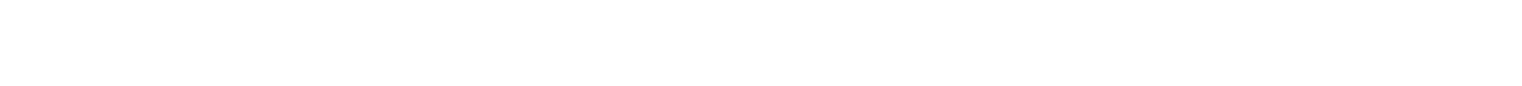 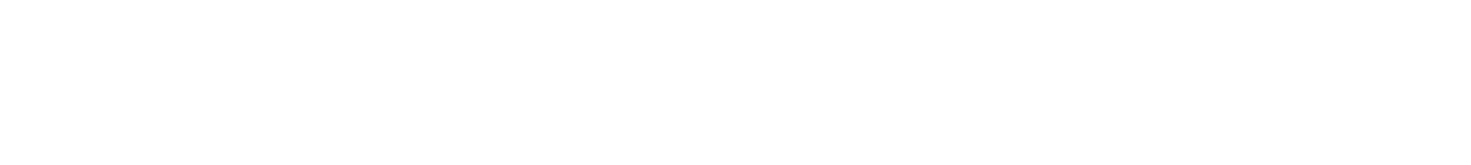 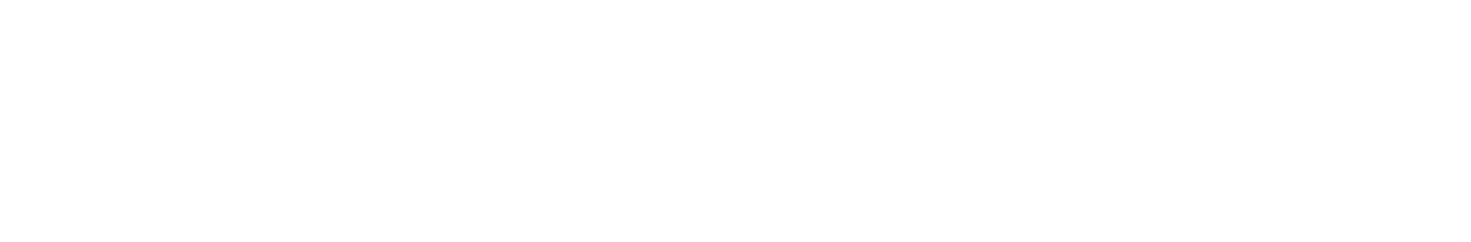 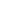 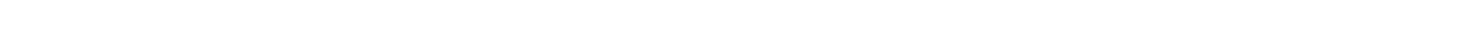 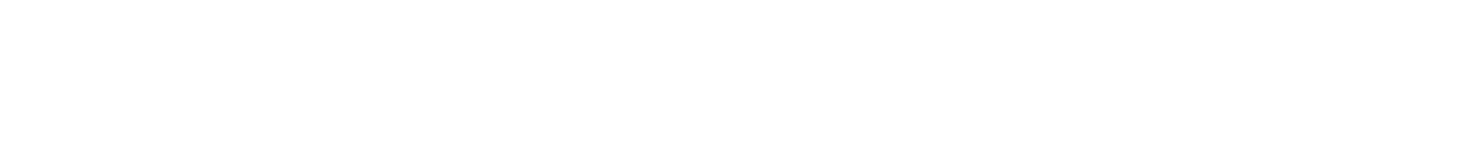 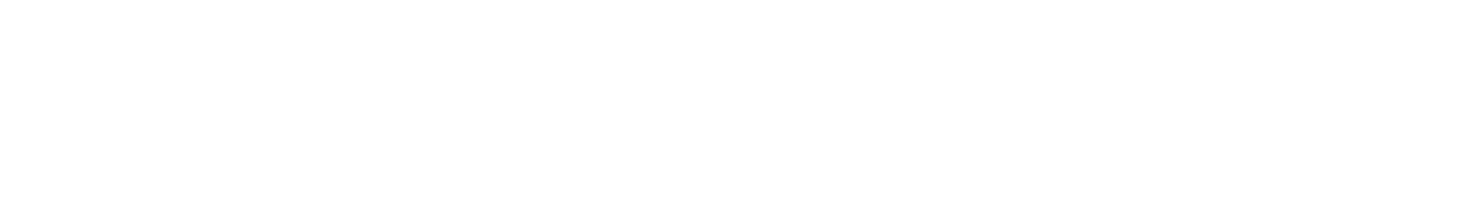 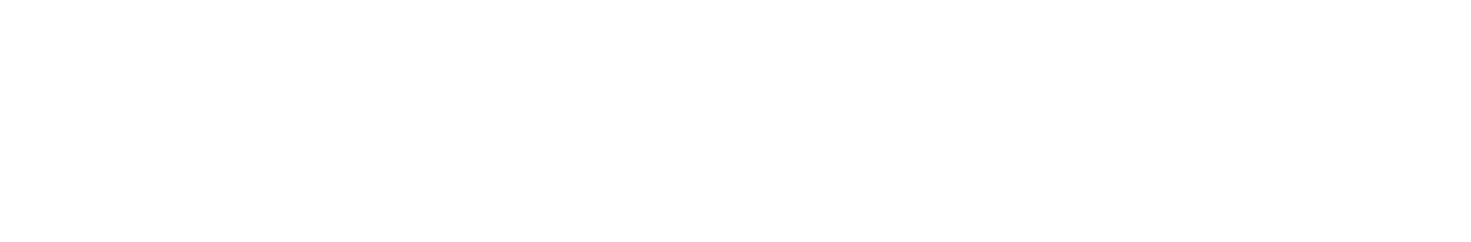 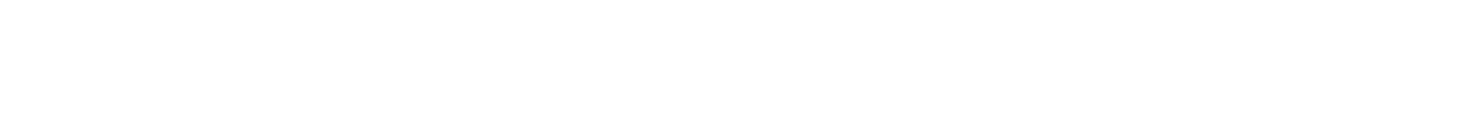 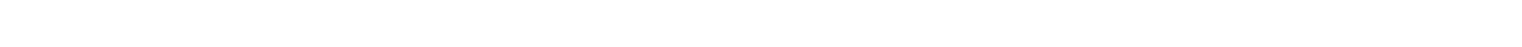 ΑΡΧΗ ΣΕΛΙΔΑΣ 2ΚΕΙΜΕΝΟSconto a chi mangia senza cellulare(e si può fare anche beneficenza)di Nicola CatenaroOgni sabato sera uno sconto del 15% a chilascia il cellulare all’ingresso del ristorante. Apatto che lo facciano tutte le persone sedutea uno stesso tavolo e non solo alcunimembri di un gruppo. È l’originale iniziativadi un ristorante di Teramo in Abbruzzo.«Rinunciamo, almeno il sabato, ad ignorarechi ci sta di fronte per usare il telefonino», èil messaggio che compare nelle locandine dello «Stonehenge Bar». Allacampagna, partita quest’estate, è legato anche uno scopo benefico: chi hausufruito dello sconto può, a fine serata, decidere di donarlo al Banco diSolidarietà, associazione teramana che raccoglie alimenti da destinare aibisognosi della città.«Tutto nasce dall’esigenza di tornare a una normalità di rapporti tra lepersone», spiega Roberto Tullii, contitolare del ristorante insieme al fratelloIvano. «Mi sono convinto di dover fare anch’io qualcosa, quando un giorno,prendendo le ordinazioni a un tavolo, mi sono accorto che i figli della coppiache stavo servendo non erano in grado di scegliere dal menu né di risponderealle mie domande, perché troppo impegnati a chattare con lo smartphone. Hodue figlie piccole e mi sono chiesto dove andremo a finire di questo passo».Roberto ne ha parlato con il fratello, che si è subito dimostrato entusiastadell’idea di proporre un vantaggio a chi facesse a meno del cellulareall’ingresso. In particolare, il cellulare va consegnato ai gestori, altrimenti nonsi fa nulla. Dopo pochi giorni, la proposta è stata scritta nero su bianco su unalocandina e affissa sia all’esterno che all’interno del locale.Roberto e Ivano quando hanno capito che l’idea piaceva, non hanno avutoproblemi a portarla avanti. Racconta Roberto: «Su dieci tavoli, ottorispondono di sì, e sei decidono a fine cena di destinare la somma dellosconto in beneficenza al Banco. Tutti, in ogni caso, dicono che è una bellaidea. Segno che c’è bisogno di ritrovarsi e di guardarsi negli occhi, almeno atavola».Tratto e adattato da http://www.corriere.it/cronache/16_settembreΣΕΛΙΔΑ 2 ΑΠΟ 6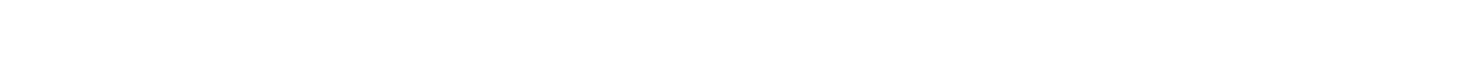 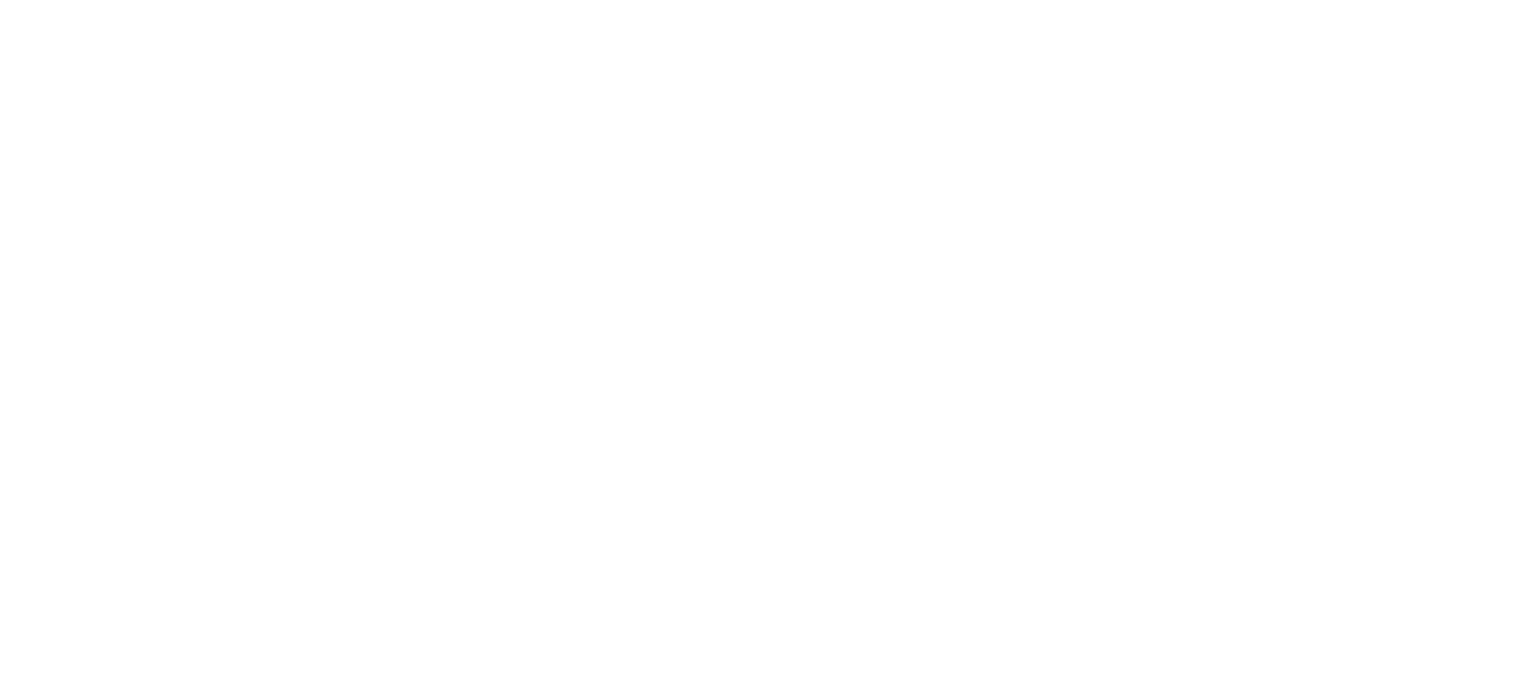 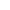 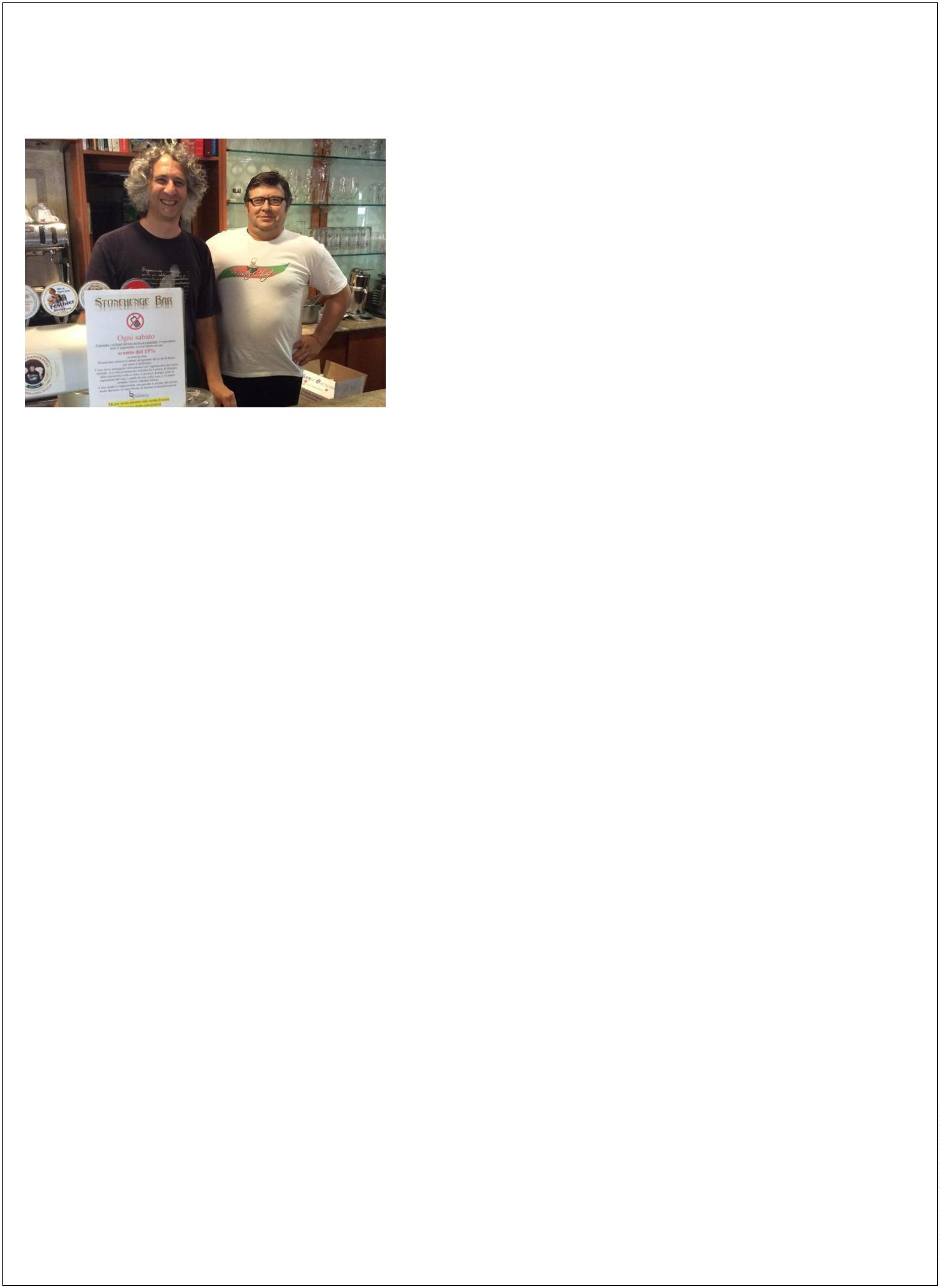 ΑΡΧΗ ΣΕΛΙΔΑΣ 3Α. ΚΑΤΑΝΟΗΣΗ ΓΡΑΠΤΟΥ ΛΟΓΟΥA1. Leggete il testo e rispondete alle seguenti domande (1-4). Ogni risposta nondeve contenere più di 30 parole.(4 x 3 punti = 12 punti)1234. Che cosa è il Banco di Solidarietà?. Quanti tavoli su dieci decidono di offrire la somma dello sconto?. Qual è il messaggio principale del testo?. Date un titolo alternativo al testo.Α2. Tenendo in considerazione il contenuto del testo, segnate la lettera (Α, Β o C)corrispondente all’affermazione corretta tra quelle proposte.(6 x 3 punti = 18 punti)5678. Lo sconto per chi mangia senza cellulare viene applicatoA. tutti i giorniB. il sabato seraC. solo in estate. Per avere lo sconto bisognaA. consegnare il telefonino ai gestori del ristoranteB. lasciare il telefonino all’ingresso di casaC. tenere a tavola il telefonino spento. Roberto e Ivano sonoA. bisognosi della città abbruzzeseB. titolari dello «Stonehenge Bar»C. impiegati del Banco di Solidarietà. I figli della coppia che Roberto stava servendo non potevano scegliere dal menuperchéA. utilizzavano lo smartphoneB. si sentivano in imbarazzoC. non conoscevano i piatti offerti91. Ad Ivano l’idea di Roberto èA. piaciuta moltoB. sembrata anacronisticaC. parsa inapplicabile0. Roberto ha:A. due figlieB. due figliC. una figlia unicaΣΕΛΙΔΑ 3 ΑΠΟ 6ΑΡΧΗ ΣΕΛΙΔΑΣ 4B. ΓΛΩΣΣΙΚΗ ΕΠΙΓΝΩΣΗΒ1. Completate le seguenti frasi (11-15), scegliendo una sola parola tra quelledate per ogni spazio. Attenzione! Ci sono due parole in più.(5 x 2 punti = 10 punti)si è dimenticata comeinclusedimagranteoppurebenchéprima11111.Ho perso 25 chili in tre mesi con una cura _________________.2. Pago quattrocento euro d’affitto al mese, spese condominiali ________________.3. Ragazzi, prendiamo il sole _________________ facciamo il bagno in piscina?4.5.Maria_________________ di spedire la lettera che le avevo affidato._________________ abbia studiato per un anno la lingua italiana, non riesce1ancora a parlarla.B2. Completate le seguenti frasi (16-20), mettendo il verbo tra parentesi nella formaconveniente.(5 x 2 punti = 10 punti)Sappiate che domani dovrete _______________ (alzarsi) presto per preparare levaligie.1116.7.8.9.All’improvviso la donna ha avuto un giramento di testa e _______________(capire) che nel caffè c’era qualcosa di strano.Paolo, non _______________ (dire) bugie! Devi sapere che le bugie hanno legambe corte.Alcuni padroni esagerano considerando il proprio cane come se_______________(essere) un proprio figlio.120. Signora, mi_______________ (dare) questa informazione per favore!ΣΕΛΙΔΑ 4 ΑΠΟ 6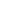 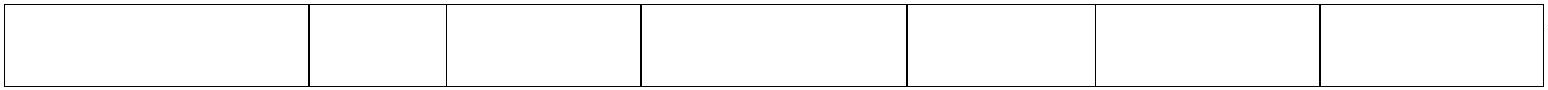 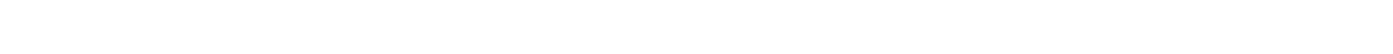 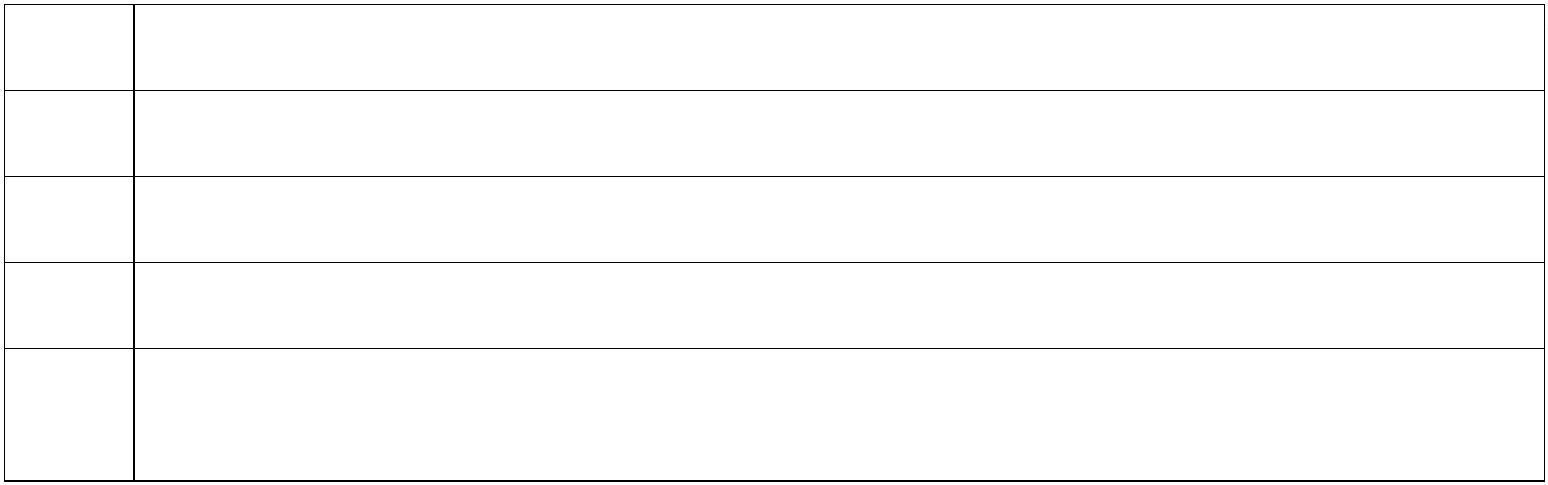 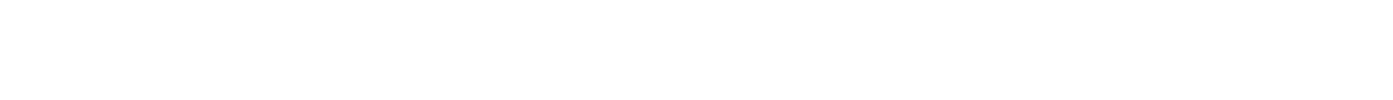 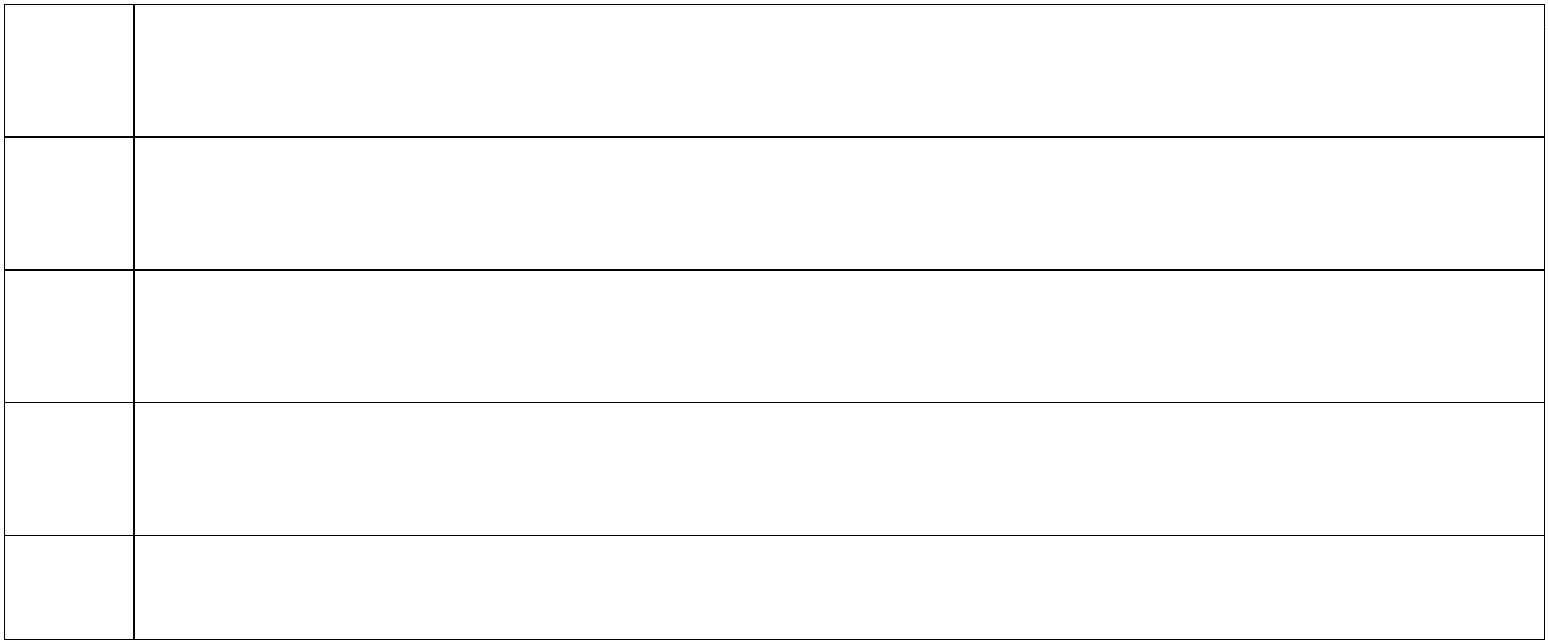 ΑΡΧΗ ΣΕΛΙΔΑΣ 5Β3. Rimettete le seguenti frasi (21-25) nell’ordine adatto, affinché si ricostituisca iltesto nella sua forma iniziale. Indicate la lettera (A, B, C, D o E) che segnal’ordine di ogni frase nel testo da cui è tratta.(5 x 2 punti = 10 punti)Thesspuppet 2016: Al via il primo festival di teatrodi marionette e pantomima a SaloniccoABCDEsoprattutto workshops per docenti interessati, ma21. anche per professionisti che lavorano già con lemarionette.nei quali spettacoli non le parole, ma la musica, il2. movimento e i numerosi pupazzi saranno i veriprotagonisti.2Oltre agli spettacoli teatrali, il festival offre unavasta gamma di paralleli eventi:23.24. Il suo programma comprende spettacoli teatrali,Il primo festival di teatro di marionette epantomima, il "Thesspuppet 2016" si svolgeràalla Salla di Concerti di Salonicco dal 2 al 12dicembre.25.http://puntogrecia.gr (30 Novembre 2016)ΣΕΛΙΔΑ 5 ΑΠΟ 6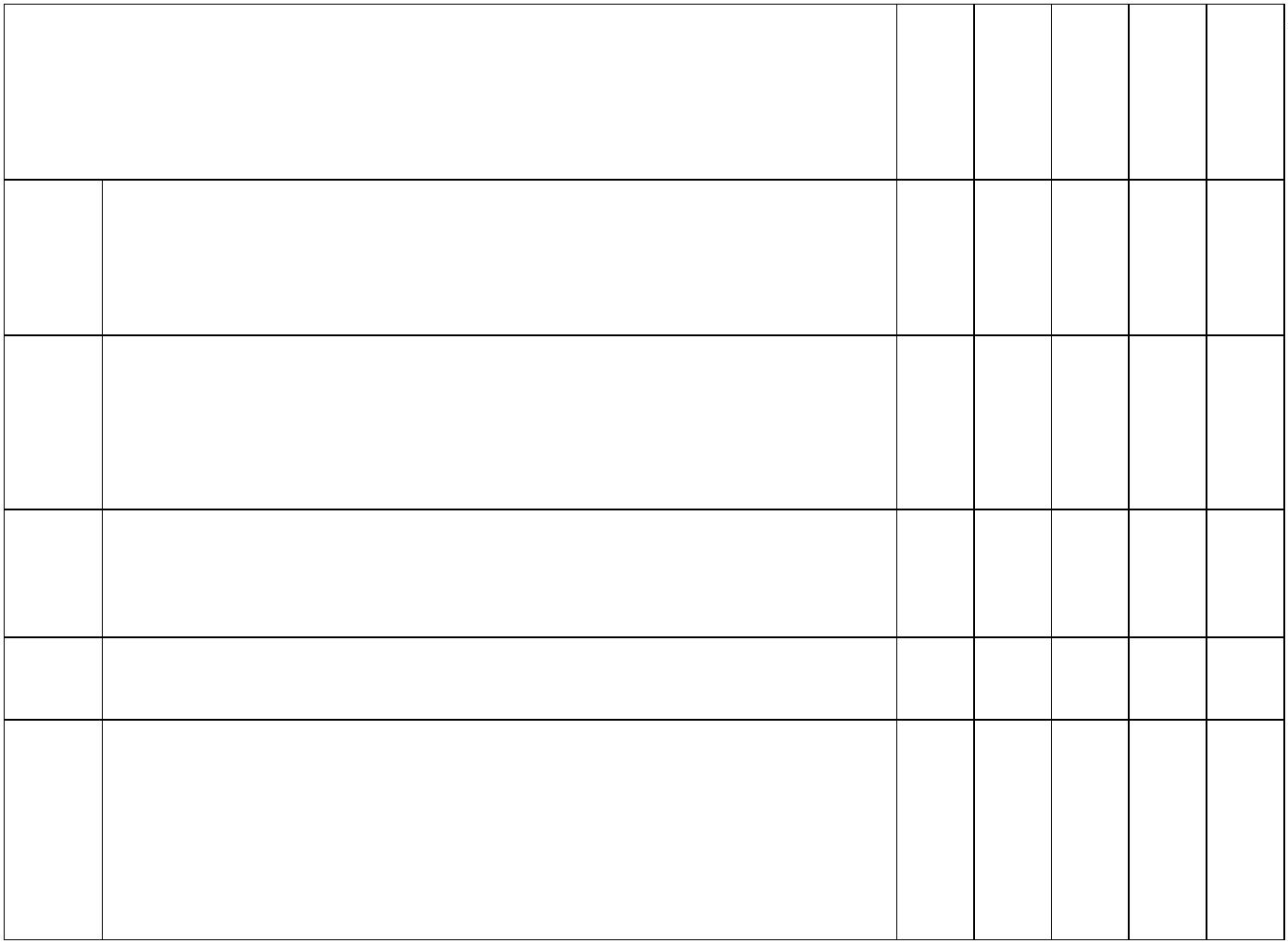 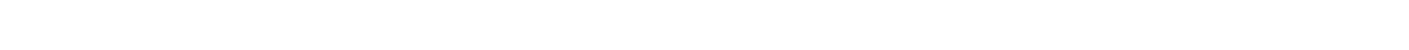 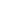 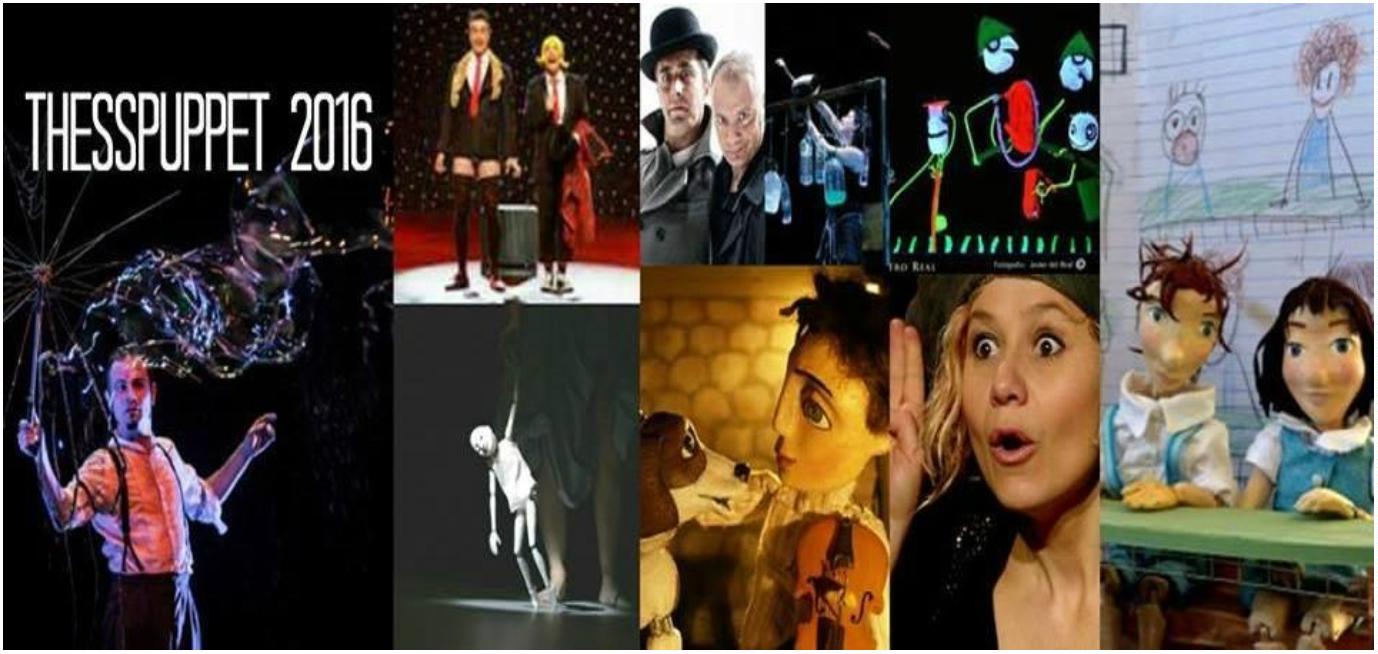 ΑΡΧΗ ΣΕΛΙΔΑΣ 6Γ. ΠΑΡΑΓΩΓΗ ΓΡΑΠΤΟΥ ΛΟΓΟΥScrivete un testo in italiano (180-200 parole) sul tema seguente:(40 punti)Su internet hai trovato l’indirizzo elettronico di un/un’ amico/a d’infanzia. Scrivi un’e-mail alui/lei in cui:gli/le fai ricordare momenti felici che avete passato insiemegli/le chiedi informazioni sulla sua vita di oggiesprimi il desiderio di ricominciare la comunicazionePresentati come L. Apostolou.ΤΕΛΟΣ ΜΗΝΥΜΑΤΟΣΣΕΛΙΔΑ 6 ΑΠΟ 6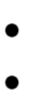 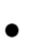 ΑΡΧΗ 1ΗΣ ΣΕΛΙΔΑΣΥΠΟΥΡΓΕΙΟ ΠΑΙΔΕΙΑΣ, ΕΡΕΥΝΑΣ ΚΑΙ ΘΡΗΣΚΕΥΜΑΤΩΝΚ Ε Ν Τ Ρ Ι Κ Η Ε Π Ι Τ Ρ Ο Π Η Ε Ι Δ Ι Κ Ω Ν Μ Α Θ Η Μ Α Τ Ω ΝΚΟΙΝΗ ΕΞΕΤΑΣΗ ΟΛΩΝ ΤΩΝ ΥΠΟΨΗΦΙΩΝΣΤΗΝ ΙΤΑΛΙΚΗ ΓΛΩΣΣΑ28 Ιουνίου 2018ΟΔΗΓΙΕΣ ΓΙΑ ΤΟΥΣ ΥΠΟΨΗΦΙΟΥΣ KAI ΤΙΣ ΥΠΟΨΗΦΙΕΣ1.Να απαντήσετε σε όλα τα ερωτήματα στο τετράδιό σας, ακολουθώντας την αρίθμηση τωνθεμάτων, ως εξής:Α1. 1. ...2. ...Α2. Να γράψετε μόνο τον αριθμό του ερωτήματος και το γράμμα που αντιστοιχεί στη σωστήαπάντηση, π.χ.5. – A. ...6Β1. Να γράψετε μόνο τον αριθμό του ερωτήματος και τη ζητούμενη λέξη.11. ...2. ...1Β2. Να γράψετε μόνο τον αριθμό του ερωτήματος και τον σωστό ρηματικό τύπο.16. ...7. ...1Β3. Να αντιστοιχίσετε τον αριθμό με το σωστό γράμμα και να γράψετε μόνο την αντιστοιχία,π.χ.21. – A2. ...2Γ.Να αναπτύξετε το ζητούμενο θέμα στο τετράδιό σας, χωρίς να αντιγράψετε την οδηγία-εκφώνηση.2.Να χρησιμοποιήσετε μόνο μπλε ή μαύρο στυλό διαρκείας και μόνο ανεξίτηλης μελάνης.Καλή επιτυχίαΔιάρκειαεξέτασης:Τρεις(3)ώρεςΈναρξη χρόνου εξέτασης: Αμέσως μετά τη διανομή των θεμάτωνΔυνατότητα αποχώρησης: 10:15ΤΕΛΟΣ 1ΗΣ ΑΠΟ 5 ΣΕΛΙΔΕΣ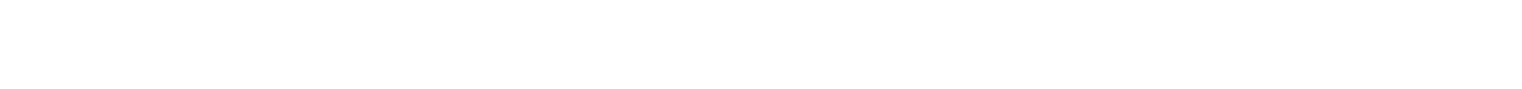 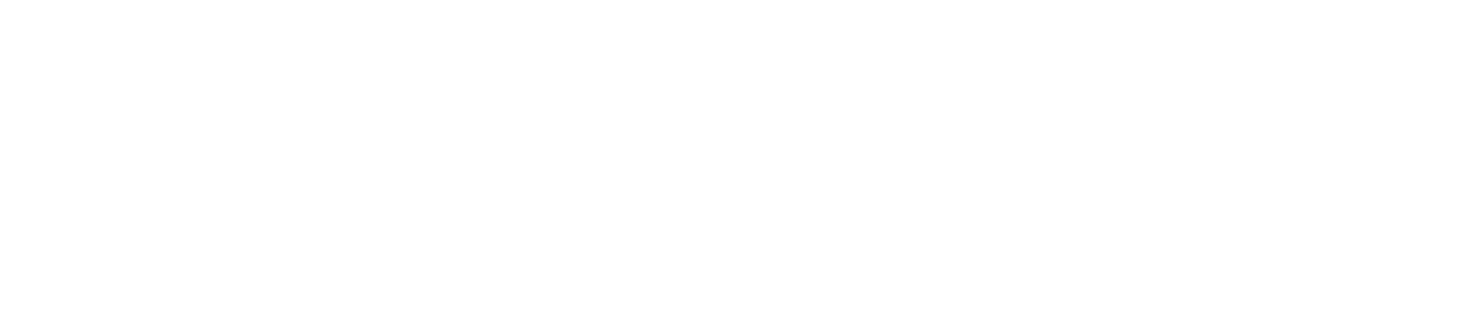 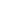 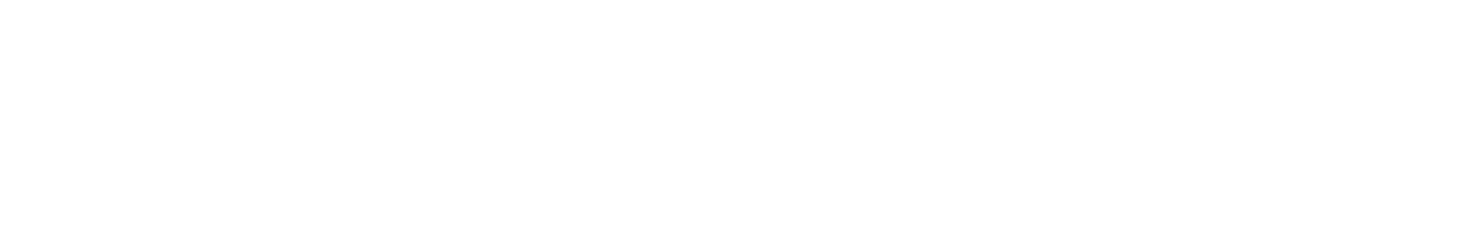 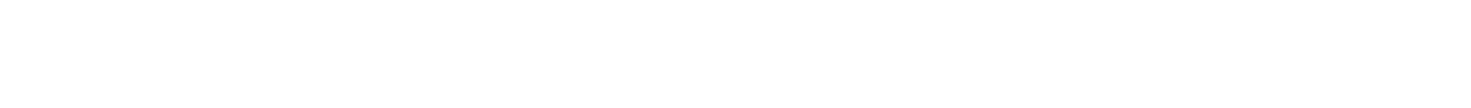 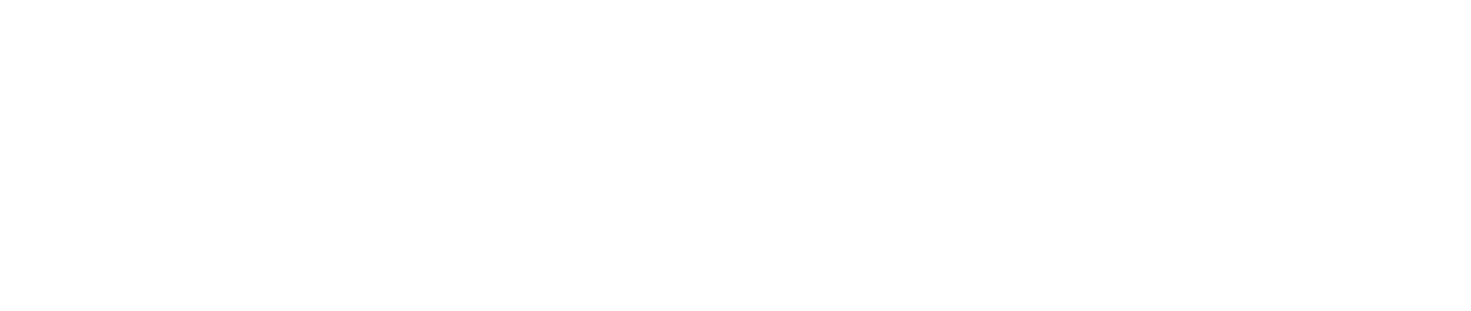 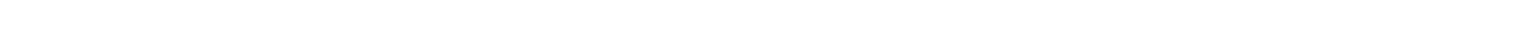 ΑΡΧΗ2ΗΣΣΕΛΙΔΑΣΚΕΙΜΕΝΟCOME AVERE UN BUON EQUILIBRIOUn buon equilibrio psicologico e fisico è sempre importante, ce lo ripetono tutti: medici, psicologi,nutrizionisti... ma cosa vuol dire «buon equilibrio finalizzato al raggiungimento di buoni risultati»?Cosa davvero facilita il centrare un obiettivo senza arrivarci stressati? II rischio è spesso quello dirifarsi a dei modelli esterni: la modella sempre in forma, il personaggio alla moda che fa tendenza eche sembra sempre al top, l’amica super efficiente, l’intellettuale di turno! È umano e istintivoguardare al di fuori di noi, ma è anche molto fuorviante.ATTENZIONE Al MODELLIQuando pensiamo a raggiungere la perfezione, ad esempio nello studio, nel benessere fisico, nelleprestazioni di qualsiasi tipo, nell’estetica, già stiamo partendo con il piede sbagliato perché stiamochiedendo molto, forse troppo a noi stessi. Se poi lo facciamo con un modello esterno, il rischio è dicorrere dietro a un’immagine ridicola. La perfezione assoluta è un’illusione della mente che nonesiste nella realtà, neanche al di fuori di noi, mentre esiste ciò che ci fa stare bene, che ci fa sentirein pace con noi stessi e con gli altri. II benessere quindi passa attraverso la conoscenza di ciò chesiamo, dei nostri gusti, dei nostri difetti, dei nostri desideri. Partendo da questo, possiamo migliorarcie dare il giusto spazio a ciò che dobbiamo fare e a ciò che desideriamo fare, in un reale equilibriosano e benefico per noi.COME TROVARE MODELLI RAGGIUNGIBILIFacciamo alcuni esempi: se io amo molto mangiare, è bene che mi convinca a scendere un po’ acompromessi con il mio corpo. Ciò non vuol dire evitare di fare attenzione e lasciare tutto al caso, mavorrà dire evitare di sottoporsi a diete drastiche, a meno che non sia necessario per questioniimportanti di salute.Se amo studiare ma sono un po’ schiavo dei voti perché pretendo prestazioni molto alte, sarà megliotrovare un ritmo di studio ben organizzato, più che troppo intenso o stressante, perché potrei restaremolto deluso dai risultati non sempre eccellenti mentre al contrario, se sono pigro, sarà megliotrovare strategie di sintesi adeguate piuttosto che non aprire proprio i libri. Insomma, le richieste chefacciamo a noi stessi dovranno tenere in considerazione ciò che siamo, per evitare fallimenti.www.studenti.it (2017)ΤΕΛΟΣ 2ΗΣ ΑΠΟ 5 ΣΕΛΙΔΕΣ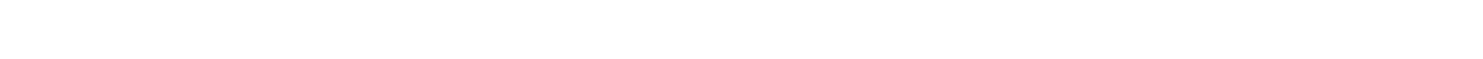 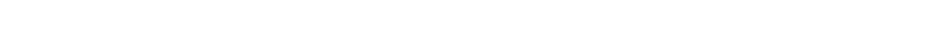 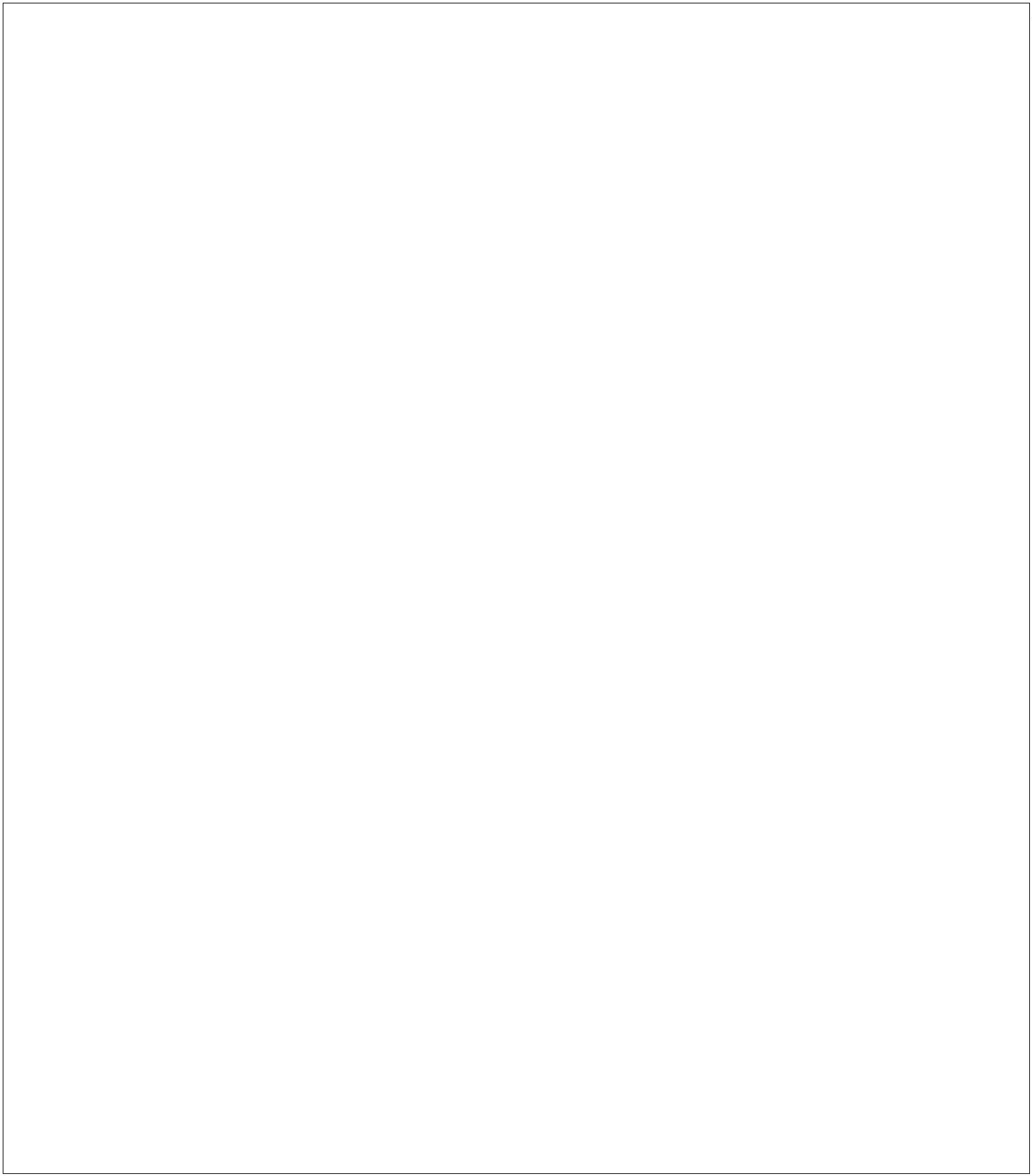 ΑΡΧΗ3ΗΣΣΕΛΙΔΑΣΑ. ΚΑΤΑΝΟΗΣΗ ΓΡΑΠΤΟΥ ΛΟΓΟΥ(30 punti)A1. Leggete il testo e rispondete alle seguenti domande (1-3). Ogni risposta non devecontenere più di 30 parole.(3 x 3 punti = 9 punti)123. Qual è il messaggio principale del testo?. A chi potrebbe sembrare particolarmente interessante il testo?. Riferite uno degli scopi dell’autore del testo.Α2. Tenendo in considerazione il contenuto del testo, segnate la lettera (Α, Β, C)corrispondente all’affermazione corretta tra quelle proposte.(7 x 3 punti = 21 punti)4567891. Gli specialisti considerano che un buon equilibrio psichico e fisico sia...A. mai raggiungibileB. sempre fondamentaleC. spesso insignificante. Cercare modelli è...A. stranoB. incomprensibileC. naturale. Cercare di essere perfetti in qualcosa è...A. beneficoB. sbagliatoC. promettente. Per stare bene bisogna...A. essere perfetti in tuttoB. conoscere bene se stessiC. imitare le persone famose. Chi ama molto mangiare...A. non deve fare diete mai perché alla fine non ce la faràB. deve stare attento per non danneggiare la sua saluteC. può fare una dieta se è necessario per motivi di salute. Gli studenti che vogliono i voti alti devono studiare...A. in modo organizzatoB. troppo ma senza stressC. con molta devozione0. Le persone che non amano studiare...A. non possono evitare i fallimentiB. devono usare tecniche di sintesiC. possono trovare strategie alternativeΤΕΛΟΣ 3ΗΣ ΑΠΟ 5 ΣΕΛΙΔΕΣΑΡΧΗ4ΗΣΣΕΛΙΔΑΣB. ΓΛΩΣΣΙΚΗ ΕΠΙΓΝΩΣΗ(30 punti)Β1. Completate le seguenti frasi (11-15), scegliendo una sola parola tra quelle date perogni spazio. Attenzione! Ci sono due parole in più.(5 x 2 punti = 10 punti)momentopiacevolisvegliartitraumapassatiesperienzadiffidenza111. Tornare tra i banchi dopo tre mesi di riposo rischia di diventare un _______________.2. Come rendere il rientro a scuola un’_______________ meno problematica?Quando il _______________ di tornare a scuola si avvicina, inizia a mettere la sveglia un13.po’ prima.114. Nei due giorni che precedono il rientro, cerca di _______________ entro e non oltre le 9.5. Compra il materiale scolastico: è una delle cose più _______________ da fare.www.studenti.itB2. Completate le seguenti frasi (16-20), mettendo il verbo tra parentesi nella formaconveniente.(5 x 2 punti = 10 punti)111126.7.8.9.0.Penso che voi _______________ (essere) troppo severi con gli altri.Mentre lui _______________ (tornare) a scuola, lo ha visto il direttore.Mah, ieri Romualdo _______________ (studiare) tutto il giorno!leri, i direttori dell’impresa _______________ (viaggiare) in prima classe.Lucia, ti sei dimagrita molto! Perciò _______________ (dovere) mangiare di più!ΤΕΛΟΣ 4ΗΣ ΑΠΟ 5 ΣΕΛΙΔΕΣ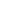 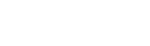 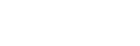 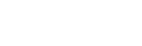 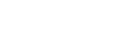 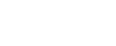 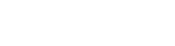 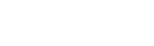 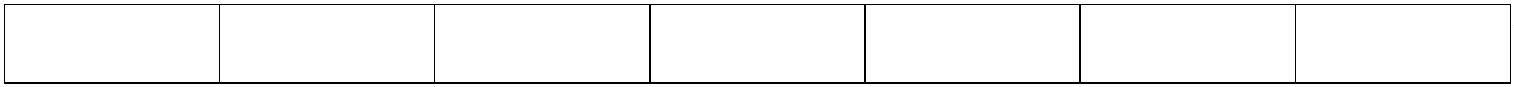 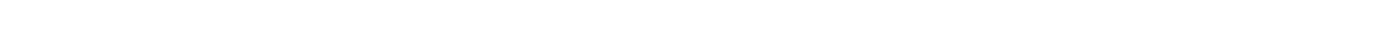 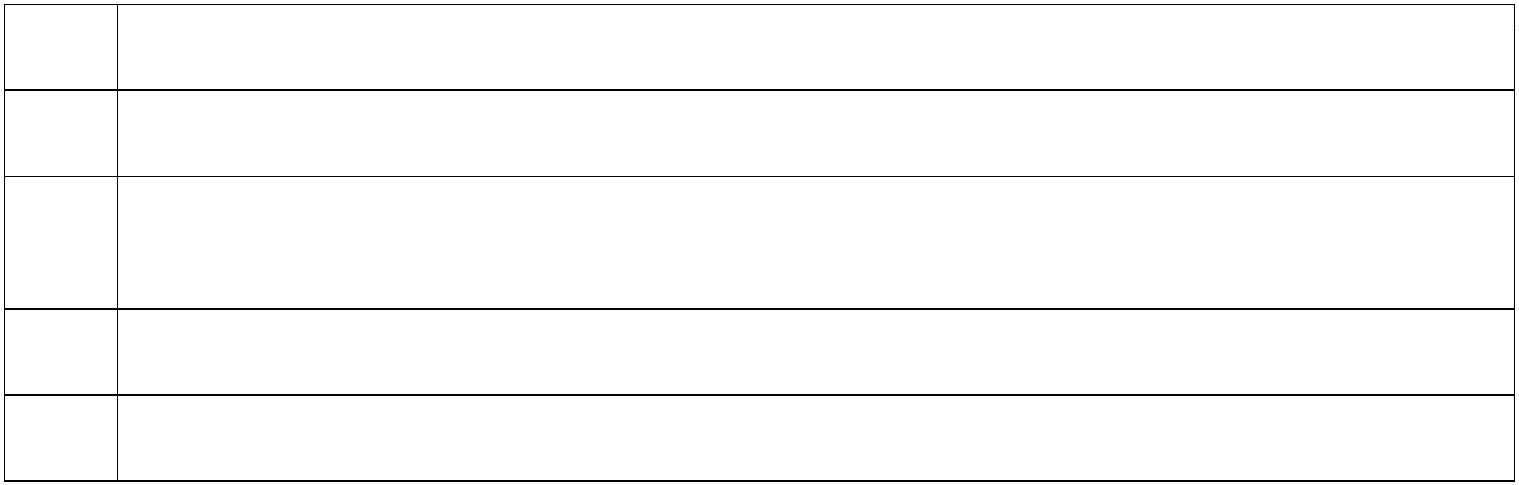 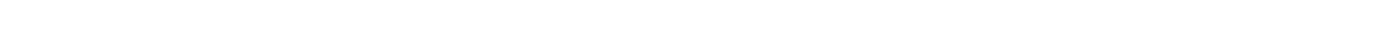 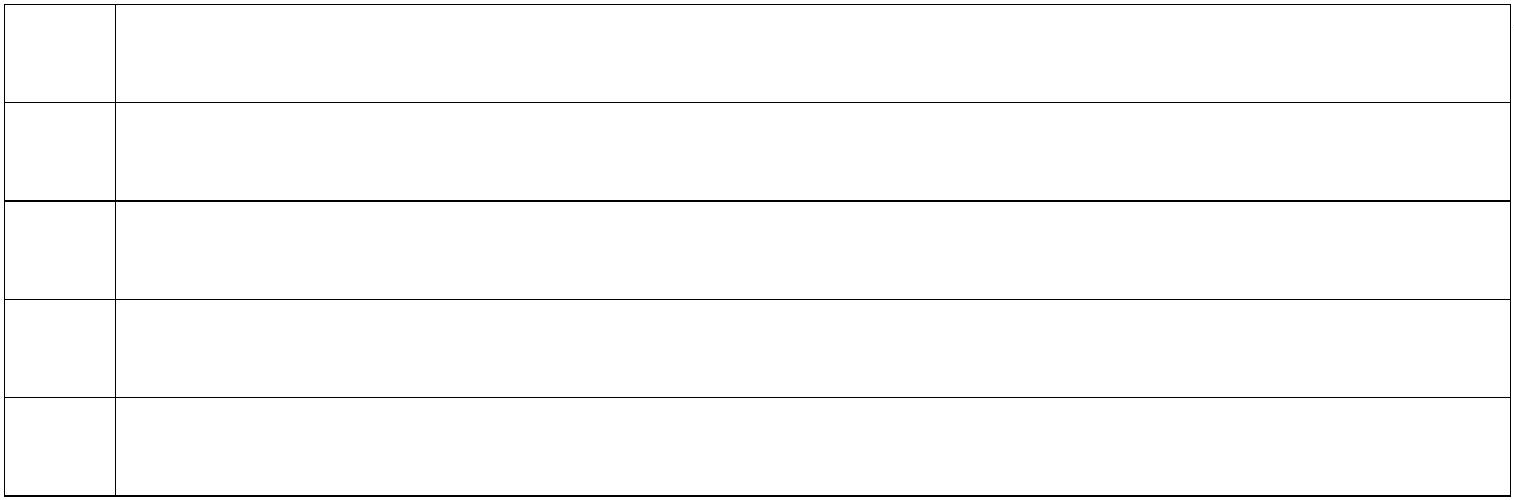 ΑΡΧΗ5ΗΣΣΕΛΙΔΑΣΒ3. Rimettete le seguenti frasi (21-25) nell’ordine adatto, affinché si ricostituisca il testonella sua forma iniziale. Indicate la lettera (A, B, C, D, E) che segna l’ordine di ognifrase nel testo da cui è tratta.(5 x 2 punti = 10 punti)ABCDEDove andare in vacanza questa estate? Èsicuramente la domanda,XNella lista delle mete più cool da raggiungere1. quest'anno c'è il Portogallo e la sua regionepiù autentica l'Alentejo,2Culture Trip ha proposto una lista di2. destinazioni top da raggiungere questaestate.22che in questo preciso momento dell'anno,3.mette ansia se ancora non sapete cosa fare.Se invece volete qualcosa di differente, dateun'occhiata alle destinazioni convenientidell'anno e alle migliori città da raggiungeresecondo Lonely Planet:224.la Slovenia perfetta per chi adora il trekking e5. le escursioni e le Azzorre, l'arcipelagoselvaggio.tra le destinazioni ci sono Siviglia, Matera eAmburgo.Xpuntogrecia.gr (2016)Γ. ΠΑΡΑΓΩΓΗ ΓΡΑΠΤΟΥ ΛΟΓΟΥScrivete un testo in italiano (180-200 parole) sul tema seguente:(40 punti)Hai ricevuto un’email dal tuo amico Luigi in cui ti scrive che pensa di adottare un cane ma non èancora sicuro. Scrivigli una risposta nella quale gli:••spieghi come deve trattare un cane per renderlo felicepresenti i vantaggi della vita con un cane.Firma come Carlo / Carla.ΤΕΛΟΣ ΜΗΝΥΜΑΤΟΣΤΕΛΟΣ 5ΗΣ ΑΠΟ 5 ΣΕΛΙΔΕΣ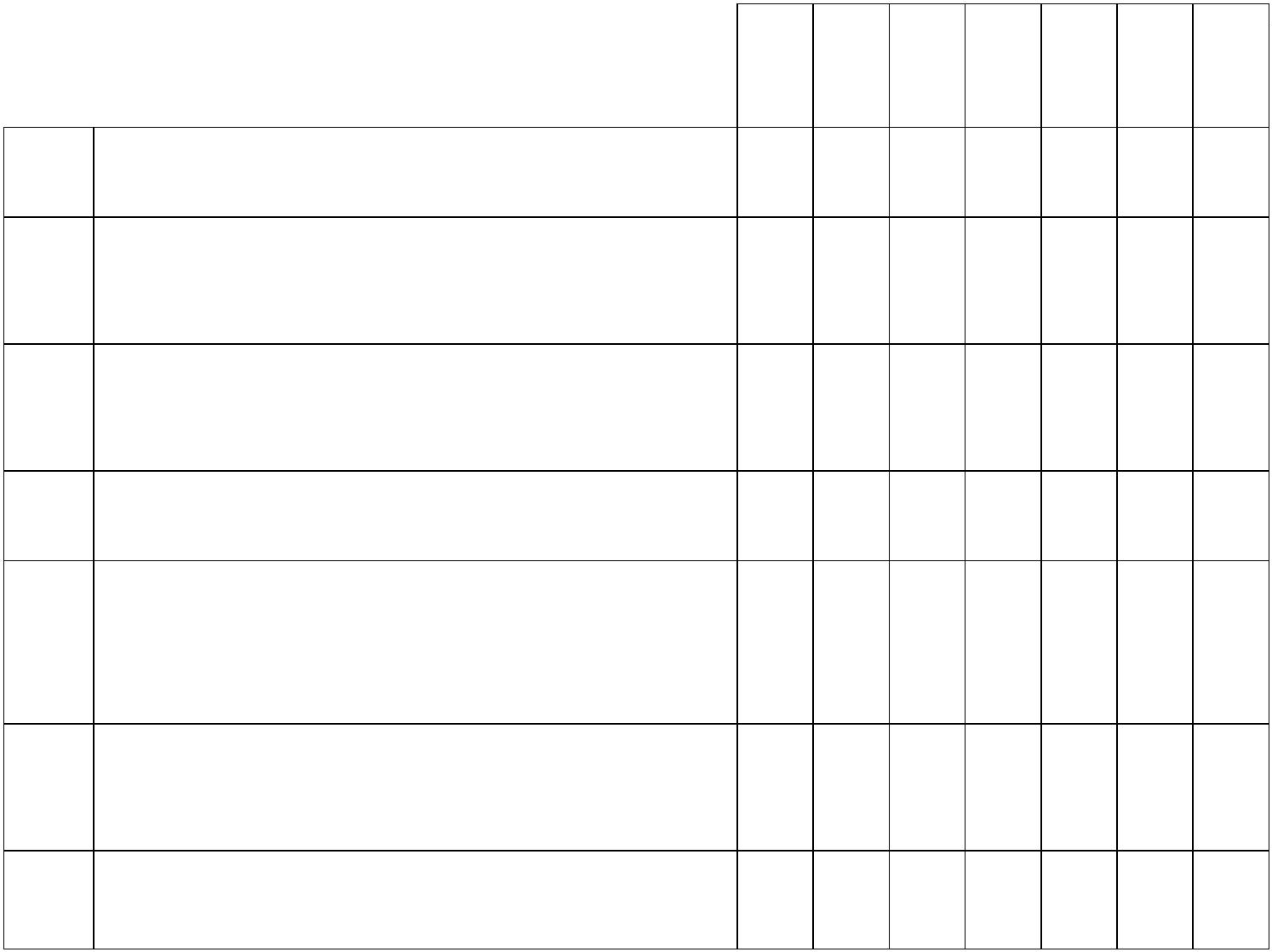 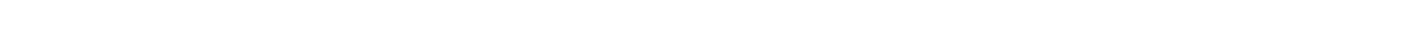 ΑΡΧΗ 1ΗΣ ΣΕΛΙΔΑΣΥΠΟΥΡΓΕΙΟ ΠΑΙΔΕΙΑΣ, ΕΡΕΥΝΑΣ ΚΑΙ ΘΡΗΣΚΕΥΜΑΤΩΝΚ Ε Ν Τ Ρ Ι Κ Η Ε Π Ι Τ Ρ Ο Π Η Ε Ι Δ Ι Κ Ω Ν Μ Α Θ Η Μ Α Τ Ω ΝΚΟΙΝΗ ΕΞΕΤΑΣΗ ΟΛΩΝ ΤΩΝ ΥΠΟΨΗΦΙΩΝΣΤΗΝ ΙΤΑΛΙΚΗ ΓΛΩΣΣΑΤρίτη2Ιουλίου2019ΟΔΗΓΙΕΣ ΓΙΑ ΤΟΥΣ ΥΠΟΨΗΦΙΟΥΣ KAI ΤΙΣ ΥΠΟΨΗΦΙΕΣ1.Να απαντήσετε σε όλα τα ερωτήματα στο τετράδιό σας, ακολουθώντας την αρίθμηση τωνθεμάτων, ως εξής:Α1. 1. ...2. ...Α2. Να γράψετε μόνο τον αριθμό του ερωτήματος και το γράμμα που αντιστοιχεί στη σωστήαπάντηση, π.χ.5. – B. ...6Β1. Να γράψετε μόνο τον αριθμό του ερωτήματος και τη ζητούμενη λέξη.11. ...2. ...1Β2. Να γράψετε μόνο τον αριθμό του ερωτήματος και τον σωστό ρηματικό τύπο.16. ...7. ...1Β3. Να αντιστοιχίσετε τον αριθμό με το σωστό γράμμα και να γράψετε μόνο την αντιστοιχία,π.χ.21. – A2. ...2Γ.Να αναπτύξετε το ζητούμενο θέμα στο τετράδιό σας, χωρίς να αντιγράψετε την οδηγία-εκφώνηση.2.Να χρησιμοποιήσετε μόνο μπλε ή μαύρο στυλό διαρκείας και μόνο ανεξίτηλης μελάνης.Καλή επιτυχίαΔιάρκειαεξέτασης:Τρεις(3)ώρεςΈναρξη χρόνου εξέτασης: Αμέσως μετά τη διανομή των θεμάτωνΔυνατότητα αποχώρησης: 10:15ΤΕΛΟΣ 1ΗΣ ΑΠΟ 5 ΣΕΛΙΔΕΣ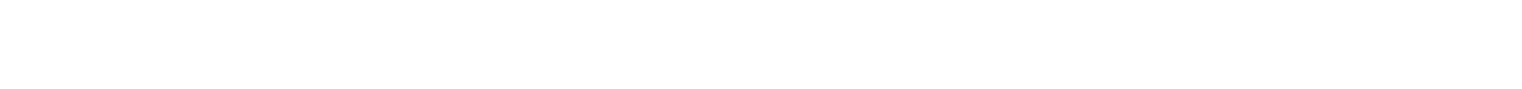 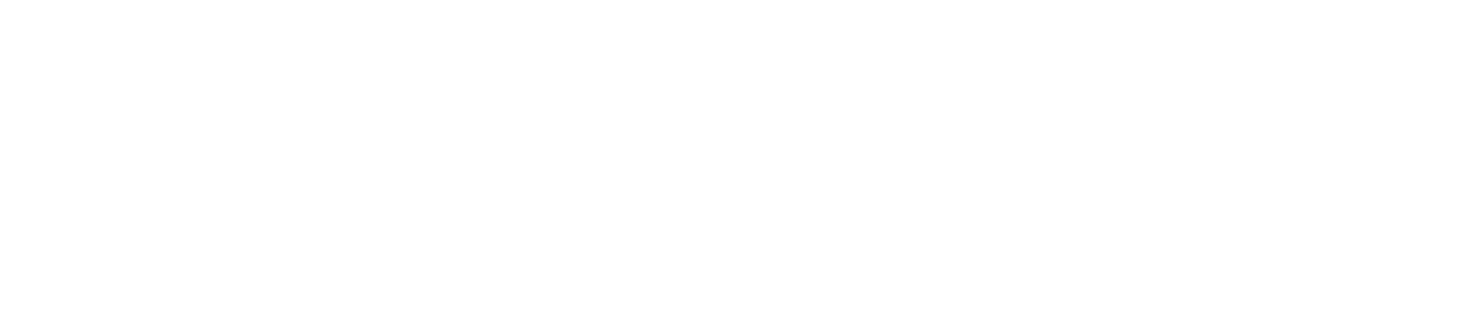 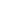 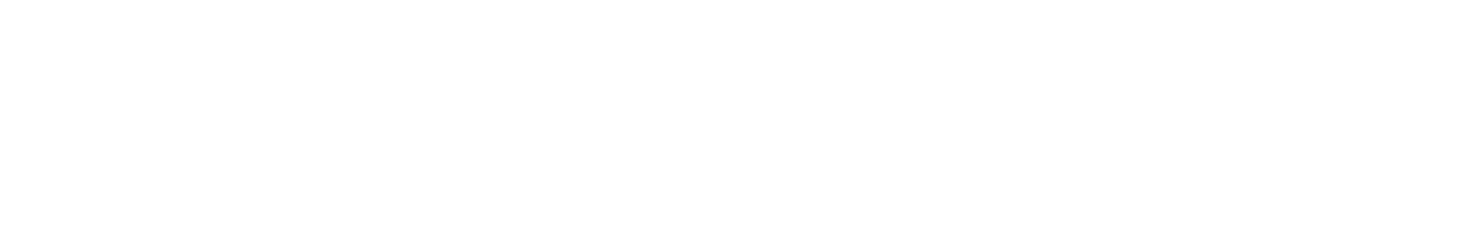 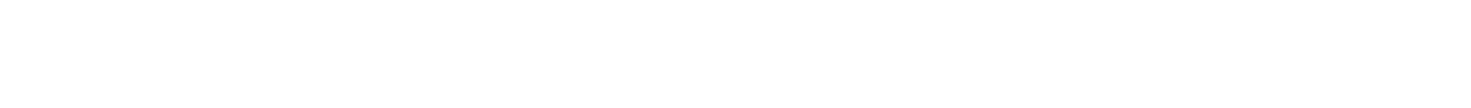 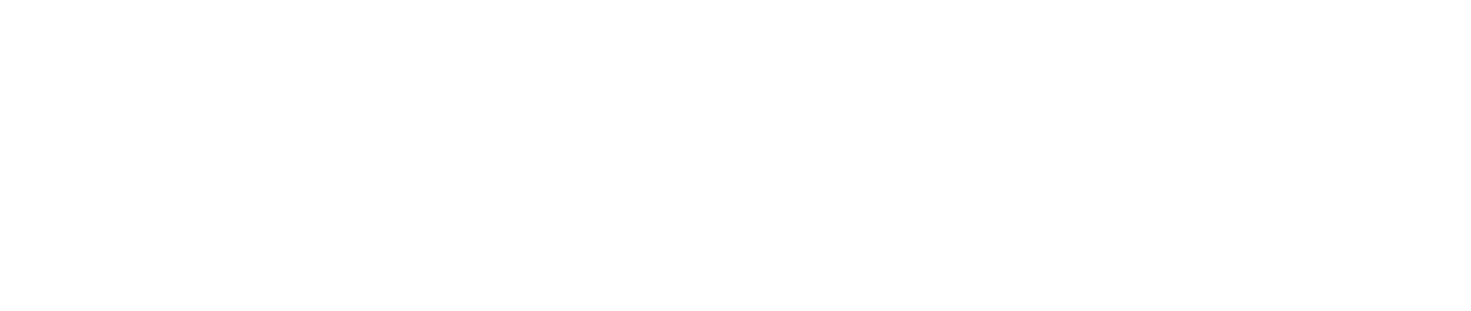 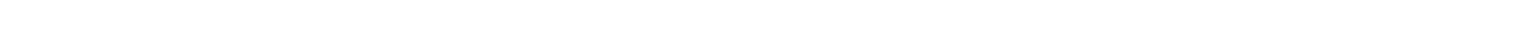 ΑΡΧΗ2ΗΣΣΕΛΙΔΑΣΚΕΙΜΕΝΟNonno Domenico prende la licenza media a 83 anni. Dice: «L’ho fattoper i miei nipoti»ATTUALITÀCorato, 2019Una storia che riscalda il cuore e che, solo in poche ore, è stata ripresa da diversi giornali nazionali.L’ha raccontata Silvia Dipinto, che scrive sul giornale La Repubblica, e riguarda Domenico DiBartolomeo che vive a Corato.Nonno Domenico ha affrontato gli orali dell’esame di terza media alla veneranda età di 83 anni. Perquale motivo? Per leggere le storie ai nipoti, ma non solo. «Non mi andava di passare tutte le sere agiocare a carte con gli amici - ha raccontato alla giornalista - ecco perché ho cominciato a studiare,quasi come un capriccio. Poi mi sono affezionato alla classe e alle insegnanti, che si sono dimostratedavvero comprensive».A scuola c’era stato «quando si stava in quattro in un banco e quando al posto delle penne usavamoil calamaio». Dopo la licenza elementare ha cominciato a lavorare come manovale e come autista,passando una parte della propria vita anche in Germania. Dopo la pensione gli è arrivata la voglia dimigliorarsi. Ha studiato italiano, matematica, scienze, francese e tecnologia per un anno, fino agliesami.Domenico sta conseguendo la licenza media a Corato, in una delle diverse sedi distaccate del Cpia 1(Centro Provinciale per l’Istruzione degli Adulti) Bari, scuola statale. Un luogo dove si recupera ilcontatto con le lettere, le scienze e le arti e dove è possibile portare a termine il proprio percorso distudi. Il Cpia 1 è anche uno scrigno pieno di storie da raccontare, come quella di Domenico.Maria Pansini, insegnante di lettere, ha spiegato: «Siamo una scuola davvero speciale, che accoglietutti». Nella classe con il signor Di Bartolomeo ci sono ragazzi che scappano dalla fame e dallaguerra, adolescenti, genitori che tornano a scuola per dare qualcosa in più ai loro figli, lavoratori chesi mettono a studiare dopo aver passato un’intera giornata in fabbrica o in campagna o chi, dopo unavita di sacrifici, ha deciso di continuare ad arricchirsi culturalmente. Proprio come Nonno Domenico.www.coratolive.it (2019)ΤΕΛΟΣ 2ΗΣ ΑΠΟ 5 ΣΕΛΙΔΕΣ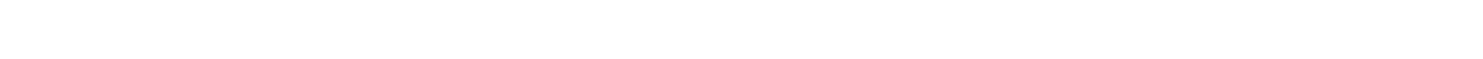 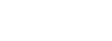 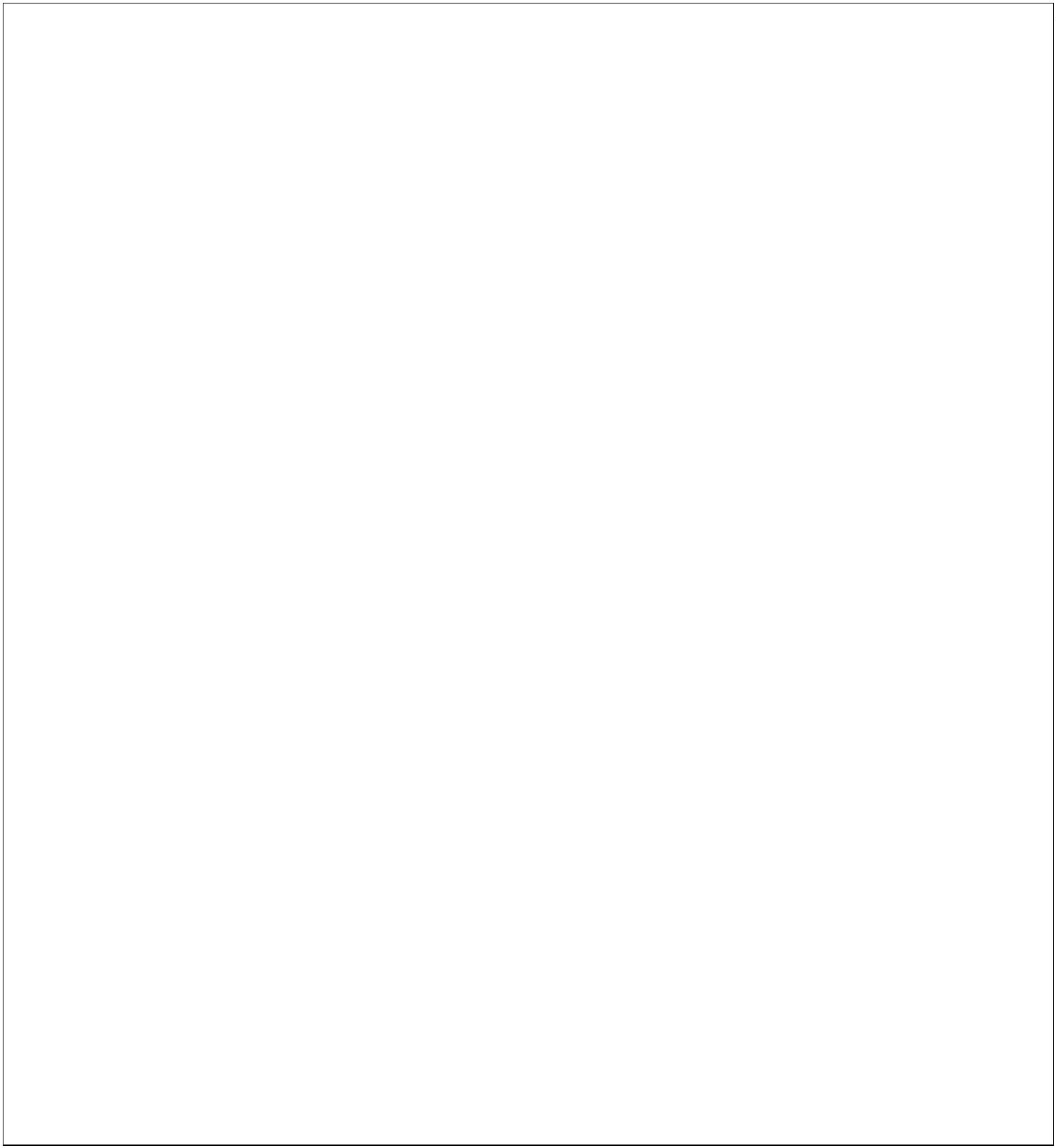 ΑΡΧΗ3ΗΣΣΕΛΙΔΑΣΑ. ΚΑΤΑΝΟΗΣΗ ΓΡΑΠΤΟΥ ΛΟΓΟΥ(30 punti)A1. Leggete il testo e rispondete alle seguenti domande (1-4). Ogni risposta non devecontenere più di 30 parole.(4 x 3 punti = 12 punti)1234. Dove vive Nonno Domenico?. La scuola che ha frequentato Nonno Domenico a quali categorie di studenti si rivolge?. Qual è il messaggio del testo?. Date un titolo alternativo al testo.Α2. Tenendo in considerazione il contenuto del testo, segnate la lettera (Α, Β, C)corrispondente all’affermazione corretta tra quelle proposte.(6 x 3 punti = 18 punti)567891. Silvia Dipinto è...A. giornalistaB. studentessaC. insegnante. Le insegnanti hanno trattato Nonno Domenico con...A. severitàB. ironiaC. comprensione. Dopo la scuola elementare Nonno Domenico ha lavorato come...A. operaio e conducenteB. vigile scolasticoC. imprenditore e giornalista. Subito dopo la licenza elementare il nonno...A. ha frequentato le scuole medieB. ha iniziato a lavorareC. è emigrato in Francia. Domenico dice che ha deciso di studiare perché voleva...A. condividere la sua passione per lo studio con gli amiciB. diventare insegnanteC. leggere storie ai suoi nipoti e migliorarsi0. Nonno Domenico ha studiato...A. per tre mesiB. per un annoC. ogni fine settimanaΤΕΛΟΣ 3ΗΣ ΑΠΟ 5 ΣΕΛΙΔΕΣΑΡΧΗ4ΗΣΣΕΛΙΔΑΣB. ΓΛΩΣΣΙΚΗ ΕΠΙΓΝΩΣΗ(30 punti)Β1. Completate le seguenti frasi (11-15), scegliendo una sola parola tra quelle date perogni spazio. Attenzione! Ci sono due parole in più.(5 x 2 punti = 10 punti)desertasolaalimentazionequellaaccantoquestaancoraQuando quella macchina è passata, il semaforo non era _______________ diventatoverde.111111.2. Le proteine hanno una grande importanza per l’_______________ .3. In estate la nostra città è quasi _______________ .4. In classe Ada è seduta _______________ a me, nello stesso banco.5. Per arrivare in piazza devi prendere _______________ strada lì.B2. Completate le seguenti frasi (16-20), mettendo il verbo tra parentesi nella formaconveniente.(5 x 2 punti = 10 punti)111126. Dopo che noi _______________ (finire) di lavorare, andremo a bere una birra.L’anno scorso Maria, dopo aver finito gli studi, _______________ (scegliere) di andare avivere da sola.7.8.Ragazzi, ieri sera abbiamo visto un bellissimo film al cinema._______________ (andare) a vederlo anche voi!9. Maria dove vai? Io _______________ (stare) andando al cinema.0. Mentre io _______________ (scendere) giù con l’ascensore è andata via la luce.ΤΕΛΟΣ 4ΗΣ ΑΠΟ 5 ΣΕΛΙΔΕΣ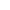 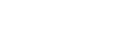 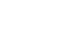 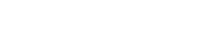 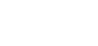 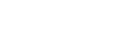 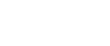 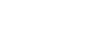 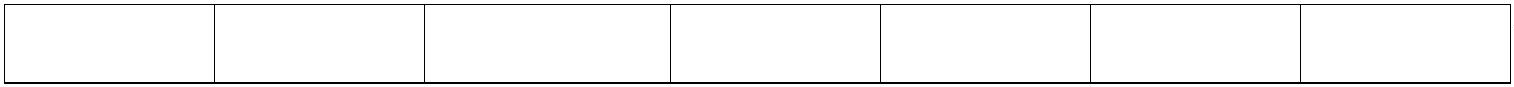 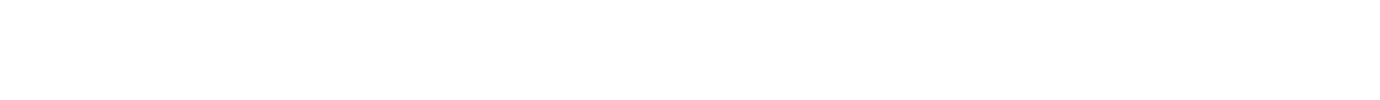 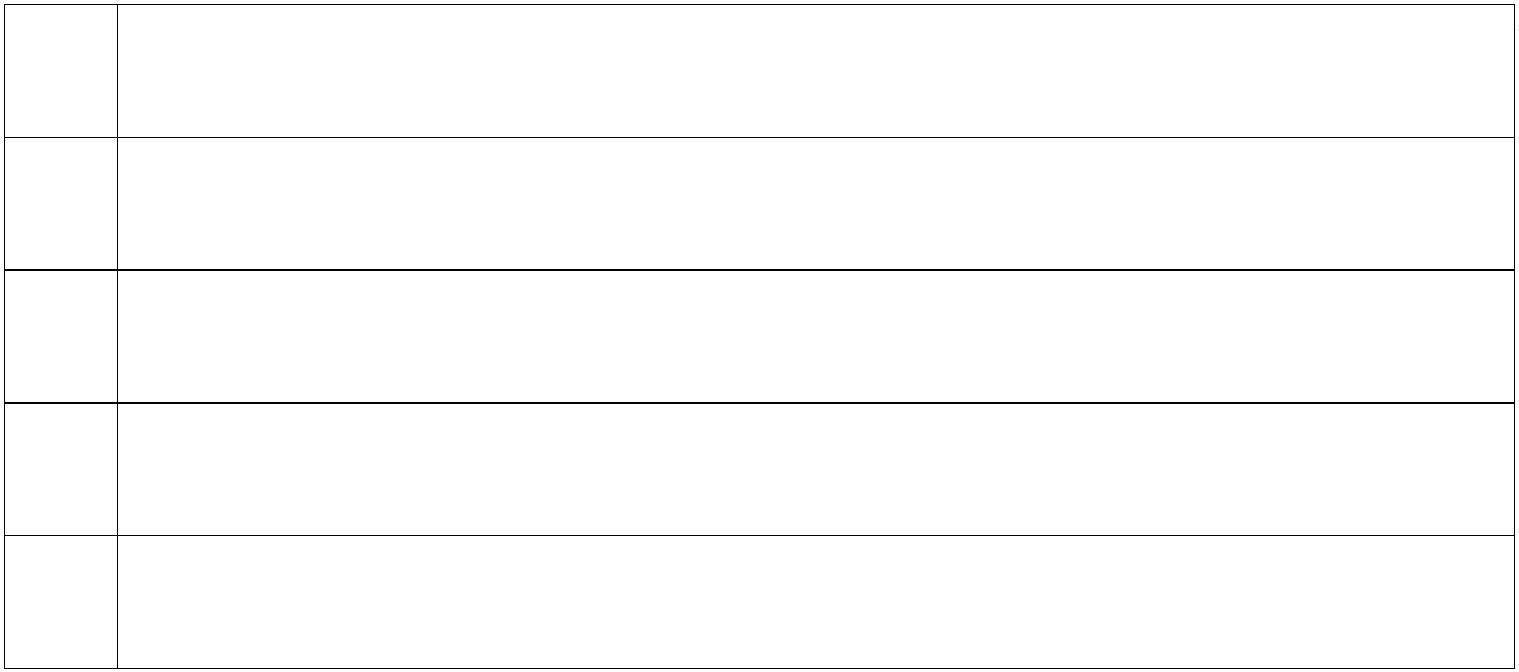 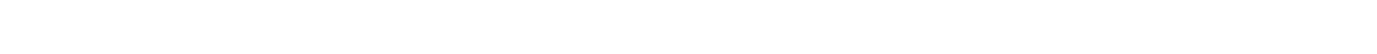 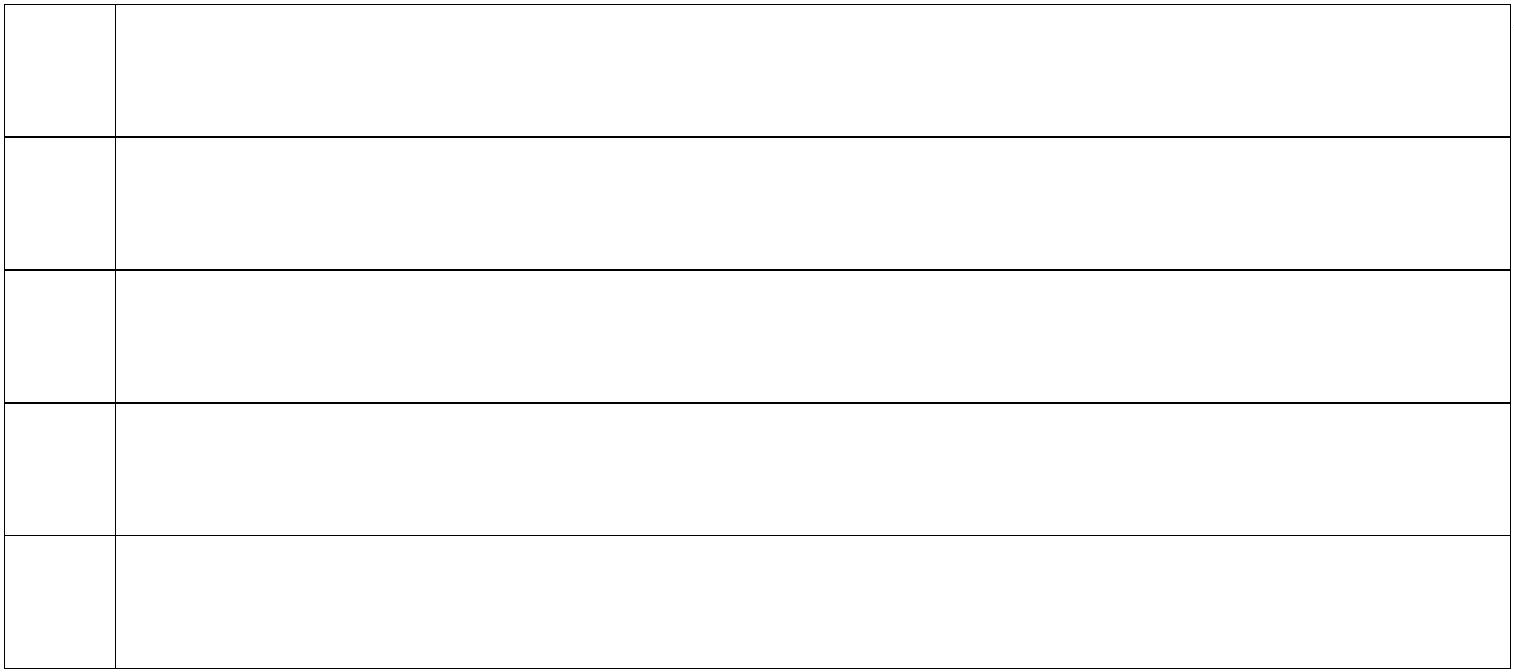 ΑΡΧΗ5ΗΣΣΕΛΙΔΑΣΒ3. Rimettete le seguenti frasi (21-25) nell’ordine adatto, affinché si ricostituisca il testonella sua forma iniziale. Indicate la lettera (A, B, C, D, E) che segna l’ordine di ognifrase nel testo da cui è tratta.(5 x 2 punti = 10 punti)ABCDESiamo Giulia e Vittoria, laureate in lettere edormai guide turistiche. Adesso losappiamo:X222221. Perciò siamo diventate guide turistiche,2. studiare ci è servito3. a raccogliere storie ed informazioni4. per parlarvi della nostra città.ed a metterle insieme in un racconto di luoghi.5.Cultura Commestibile (2019)Γ. ΠΑΡΑΓΩΓΗ ΓΡΑΠΤΟΥ ΛΟΓΟΥ(40 punti)Scrivete un testo in italiano (180-200 parole) sul tema seguente:La scuola è ormai finita: addio Liceo!Scrivi un’e-mail ad un tuo amico italiano/una tua amica italiana, in cui gli/le parli:••dei bei momenti passati durante il periodo scolasticodei tuoi progetti per il futuroFirma la tua e-mail come Mario / Maria.ΤΕΛΟΣ ΜΗΝΥΜΑΤΟΣΤΕΛΟΣ 5ΗΣ ΑΠΟ 5 ΣΕΛΙΔΕΣ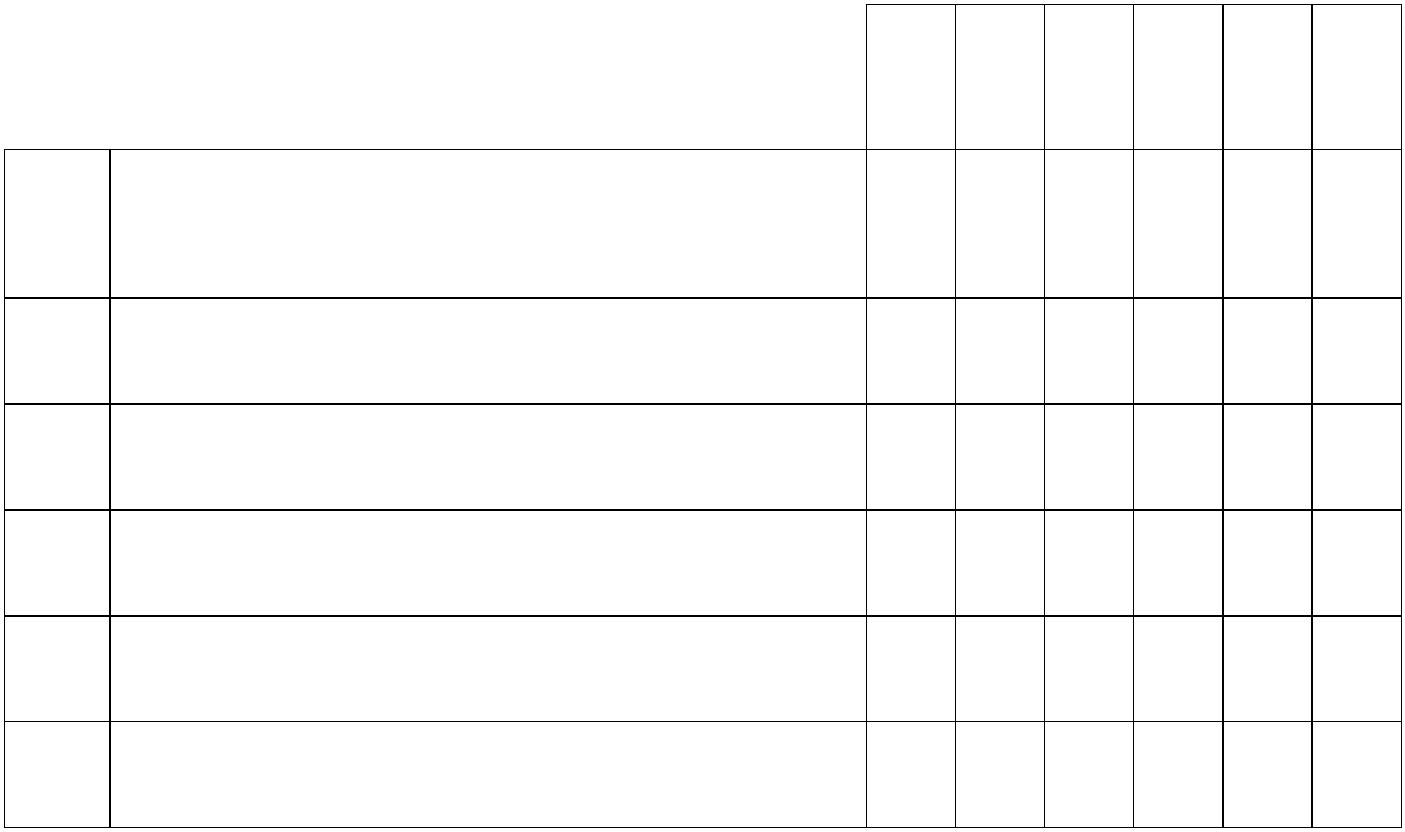 ΑΡΧΗ 1ΗΣ ΣΕΛΙΔΑΣΥΠΟΥΡΓΕΙΟ ΠΑΙΔΕΙΑΣ ΚΑΙ ΘΡΗΣΚΕΥΜΑΤΩΝΚ Ε Ν Τ Ρ Ι Κ Η Ε Π Ι Τ Ρ Ο Π Η Ε Ι Δ Ι Κ Ω Ν Μ Α Θ Η Μ Α Τ Ω ΝΚΟΙΝΗ ΕΞΕΤΑΣΗ ΟΛΩΝ ΤΩΝ ΥΠΟΨΗΦΙΩΝΣΤΗΝ ΙΤΑΛΙΚΗ ΓΛΩΣΣΑ4Ιουλίου 2020ΟΔΗΓΙΕΣ ΓΙΑ ΤΟΥΣ ΥΠΟΨΗΦΙΟΥΣ KAI ΤΙΣ ΥΠΟΨΗΦΙΕΣ1.Να απαντήσετε σε όλα τα ερωτήματα στο τετράδιό σας, ακολουθώντας την αρίθμηση τωνθεμάτων, ως εξής:Α1. 1. ...2. ...Α2. Να γράψετε μόνο τον αριθμό του ερωτήματος και το γράμμα που αντιστοιχεί στησωστή απάντηση, π.χ.5. – A. ...6Β1. Να γράψετε μόνο τον αριθμό του ερωτήματος και τη ζητούμενη λέξη.11. ...2. ...1Β2. Να γράψετε μόνο τον αριθμό του ερωτήματος και τον σωστό ρηματικό τύπο.16. ...7. ...1Β3. Να αντιστοιχίσετε τον αριθμό με το σωστό γράμμα και να γράψετε μόνο τηναντιστοιχία, π.χ.21. – A2. ...2Γ.Να αναπτύξετε το ζητούμενο θέμα στο τετράδιό σας, χωρίς να αντιγράψετε τηνοδηγία-εκφώνηση.2.Να χρησιμοποιήσετε μόνο μπλε ή μαύρο στυλό διαρκείας και μόνο ανεξίτηλης μελάνης.Καλή επιτυχίαΔιάρκεια εξέτασης: Τρεις (3) ώρεςΈναρξη χρόνου εξέτασης: Αμέσως μετά τη διανομή των θεμάτωνΔυνατότητα αποχώρησης: 10:00ΤΕΛΟΣ 1ΗΣ ΑΠΟ 5 ΣΕΛΙΔΕΣ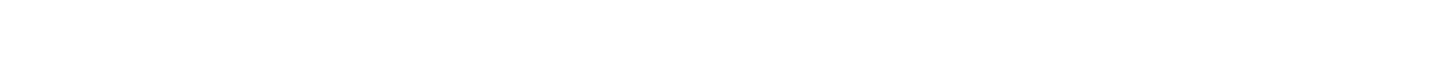 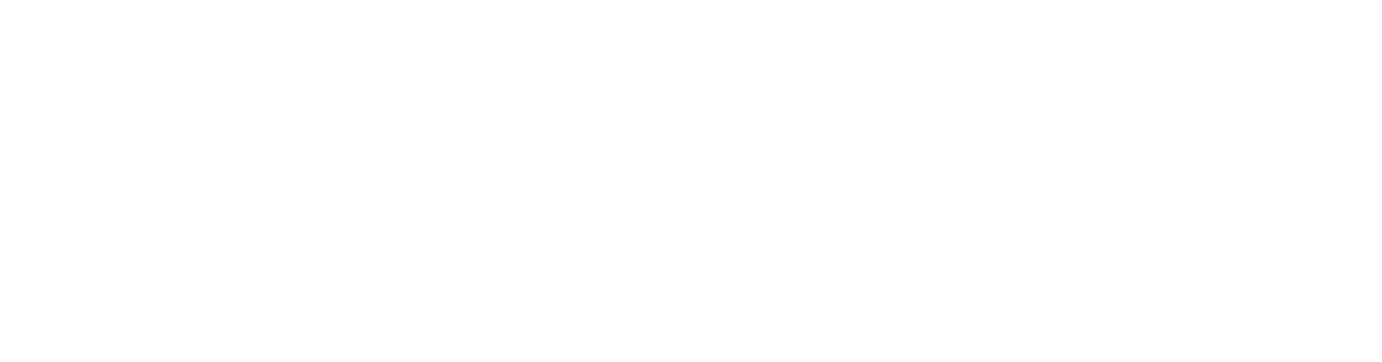 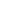 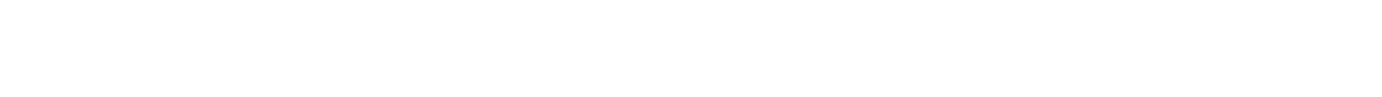 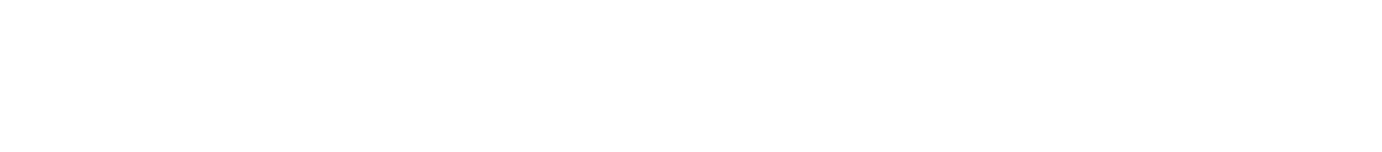 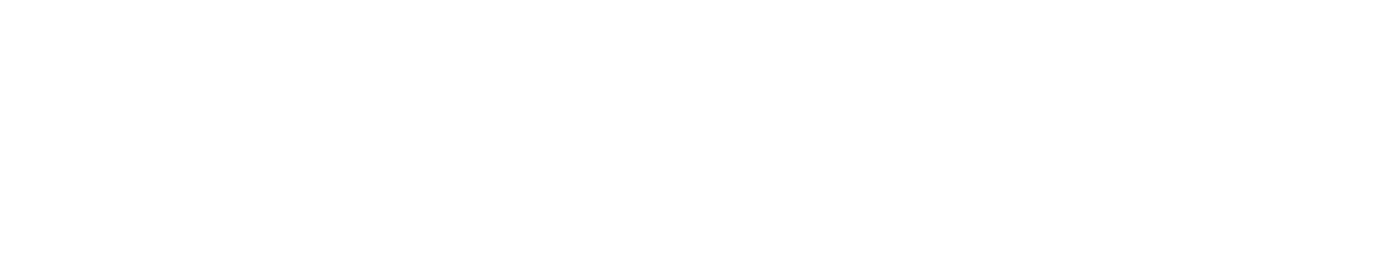 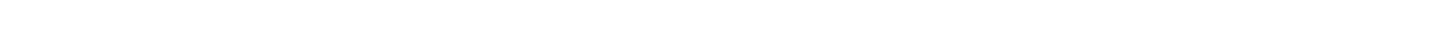 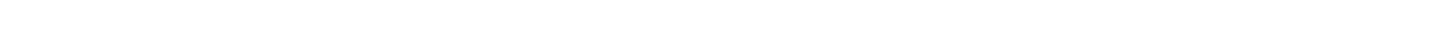 ΑΡΧΗ 2ΗΣ ΣΕΛΙΔΑΣΚΕΙΜΕΝΟPerché avere un gatto allunga la vitaSe fino a questo momento avete pensato al vostro gatto semplicemente come una dolce presenza incasa, dolce finché non decide di graffiare voi o i vostri mobili perlomeno, sappiate che vi sietesbagliati! È il momento di aprire gli occhi e rivoluzionare le vostre idee. Scoprirete che il vostro gattoè una specie di super eroe, perché ha il potere di allungare e rendere migliore la vostra vita. Vi diamoquattro buoni motivi grazie ai quali il vostro gatto potrebbe rivelarsi per voi un vero e proprio elisir dilongevità.Tutti probabilmente sanno che le fusa del gatto, quel rumore caratteristico che fa nel respiraremanifestando così il suo benessere e la sua soddisfazione, hanno un potere rilassante e calmante.Pochi sanno, però, che hanno anche benefici clinici. Infatti, le fusa del vostro felino possono calmareil battito del cuore riducendo così il rischio di malattie cardiache. Le fusa gattesche, quindi, sono unavera fonte di benessere fisico e mentale.È vero, i gatti sono indipendenti e non avrete bisogno di portarli fuori. Ma avete mai provato a giocarecorrendo per tutta casa? Probabilmente farete più sport in questo modo piuttosto che passeggiando:grazie alla loro agilità sarà difficilissimo stargli dietro. Ad esempio, potreste fare piccole palline dicarta e buttargliele. Vedrete come vi divertirete, oltre a rimanere in linea naturalmente.In alcune strutture ospedaliere americane, i gatti circolano liberamente tra i medici. In pratica, i loroeffetti benefici sono considerati talmente potenti da essere utilizzati come un vero e proprio farmaco.I pazienti che seguono la gatto-terapia hanno, dunque, a disposizione dei felini le cui numeroseproprietà benefiche sono parte indispensabile della terapia.Se, poi, pensate che i gatti siano meno affettuosi dei cani, probabilmente non avete mai avuto ungatto! E comunque si tratta solo di un pregiudizio. Uno studio condotto recentemente in Austria hadimostrato che i gatti ricordano i gesti affettuosi e li ricambiano in un secondo momento. Inoltre, laricerca ha sottolineato che la presenza di un gatto in casa è considerata importante quasi quantoquella della persona amata. E l’amore, si sa, allunga la vita.www.grazia.itΤΕΛΟΣ 2ΗΣ ΑΠΟ 5 ΣΕΛΙΔΕΣ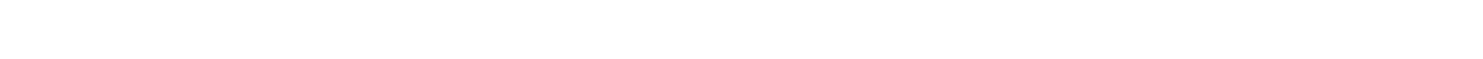 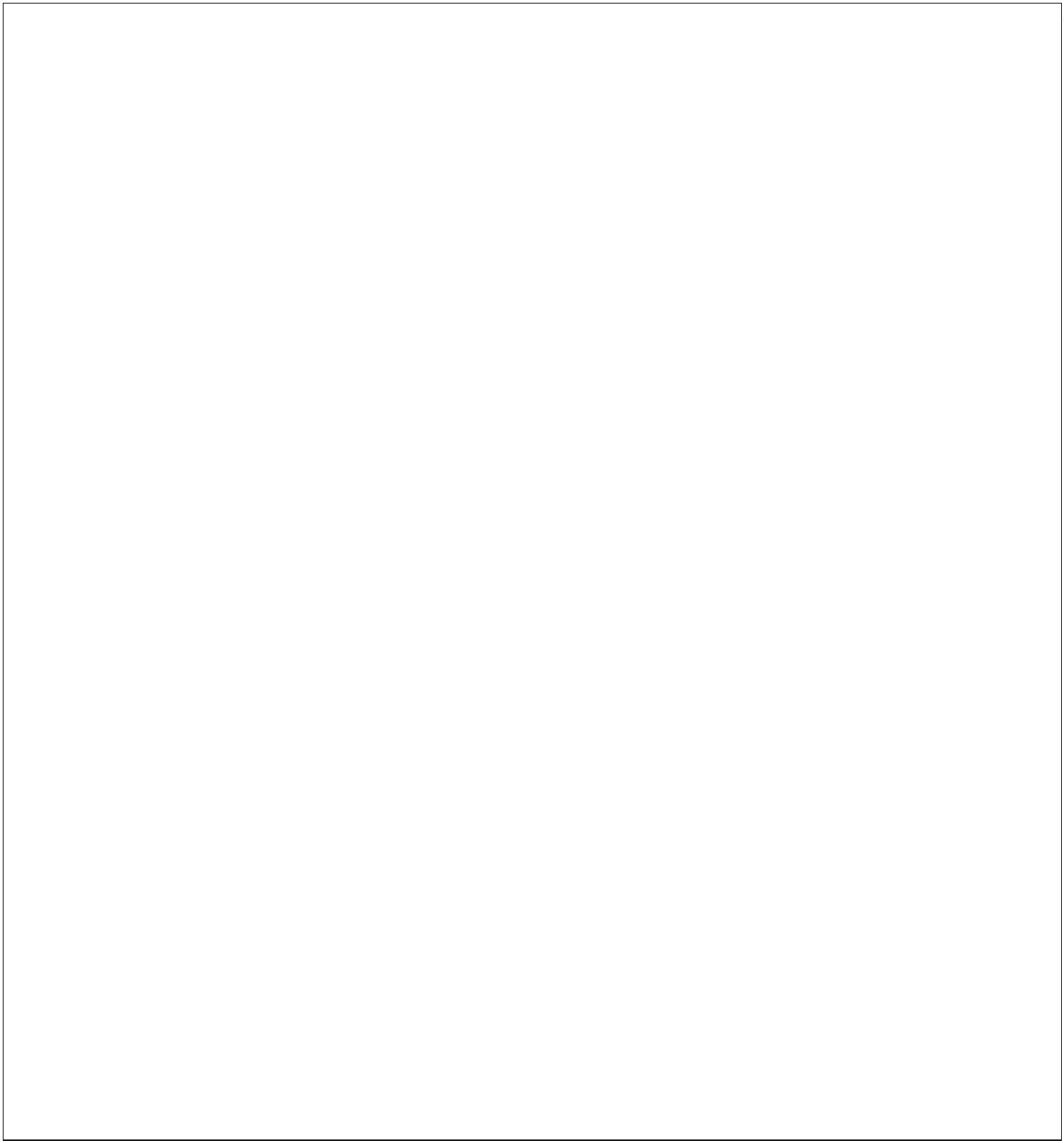 ΑΡΧΗ 3ΗΣ ΣΕΛΙΔΑΣΑ.ΚΑΤΑΝΟΗΣΗΓΡΑΠΤΟΥΛΟΓΟΥ(30 punti)A1. Leggete il testo e rispondete alle seguenti domande (1-4). Ogni risposta non devecontenere più di 30 parole.(4 x 3 punti = 12 punti)1234. Scrivete un beneficio che le fusa del gatto hanno sull’organismo umano.. Come ci si può mantenere in linea giocando col proprio gatto?. Qual è il messaggio principale del testo?. Date un titolo alternativo al testo.Α2. Tenendo in considerazione il contenuto del testo, segnate la lettera (Α, Β, C)corrispondente all’affermazione corretta tra quelle proposte.(6 x 3 punti = 18 punti)567891. Il testo qui proposto èA. un testo letterarioB. un rapporto scientificoC. un articolo di rivista on-line. Avere un gatto in casa puòA. prolungare e migliorare la vita dell’uomoB. rendere l’uomo un super eroeC. rendere peggiore la vita dell’uomo. Il fatto che le fusa del gatto hanno anche dei benefici clinici èA. noto a tuttiB. saputo da moltiC. noto a pochi. Dato che i gatti sono indipendentiA. non è necessario portarli a passeggioB. è necessario portarli fuoriC. bisogna tenerli sempre dentro. In alcuni ospedali americani, i gatti circolano liberamente, perchéA. piacciono ai mediciB. fanno parte della terapia dei pazientiC. lo desiderano i pazienti0. Uno studio austriaco recente ha dimostrato tra l’altro che i gattiA. sono più dolci dei caniB. sono meno affettuosi dei caniC. non dimenticano l’affetto umanoΤΕΛΟΣ 3ΗΣ ΑΠΟ 5 ΣΕΛΙΔΕΣΑΡΧΗ 4ΗΣ ΣΕΛΙΔΑΣB. ΓΛΩΣΣΙΚΗ ΕΠΙΓΝΩΣΗ(30 punti)Β1.Completateleseguentifrasi(11-15),scegliendounasolaparolatraquelledateperogni spazio. Attenzione! Ci sono due parole in più.(5 x 2 punti = 10 punti)protagonistacostosoparecchioquellomeglioneppuremigliore111111. Quest’oggetto mi sembra caro. Costa infatti _______________ .2. II _______________ di questo film ha vinto il premio Oscar.3. Non mi interessa _______________ che mi stai dicendo.4. Questo gelato è il _______________ di tutta la città.5. Nè mi ha parlato e _______________ mi ha salutato.B2. Completate le seguenti frasi (16-20), mettendo il verbo tra parentesi nella formaconveniente.(5 x 2 punti = 10 punti)L’anno scorso al mare mentre _______________ (prendere) il sole, ho letto un romanzostorico.16.7.Domani i turisti prima visiteranno l’Acropoli e poi _______________ (recarsi) al MuseoArcheologico Nazionale.1118. Signore, La prego _______________ (fare) la fila!L’altro ieri Carlo _______________ (dovere) studiare tutto il giorno per prepararsi agliesami.9.0.Ci sembra che il programma di studi che abbiamo appena ricevuto _______________(essere) abbastanza difficile.2ΤΕΛΟΣ 4ΗΣ ΑΠΟ 5 ΣΕΛΙΔΕΣ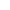 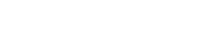 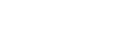 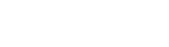 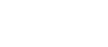 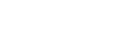 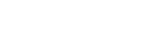 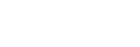 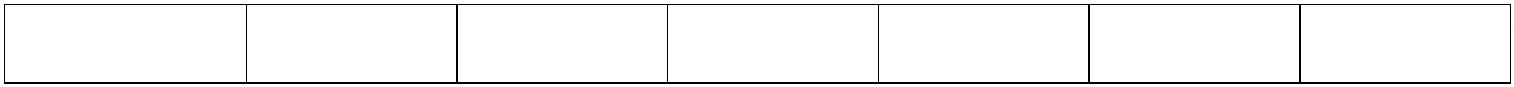 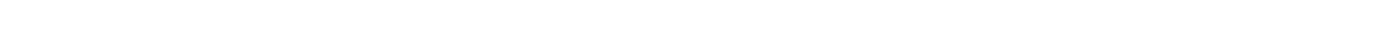 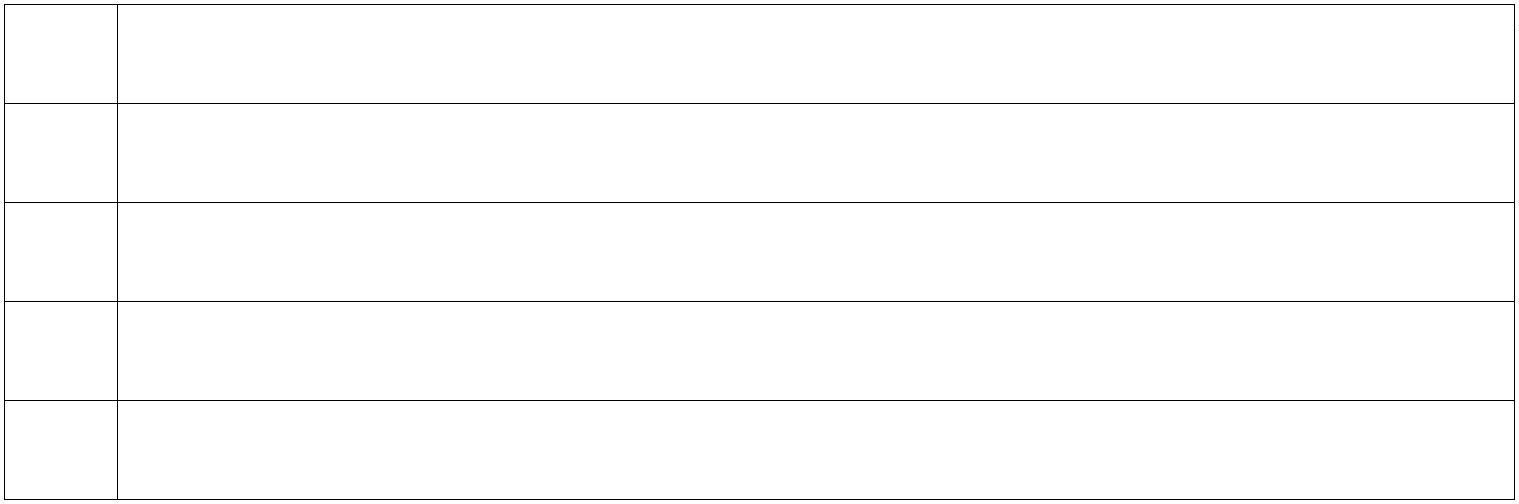 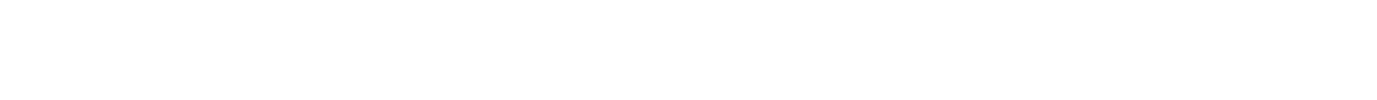 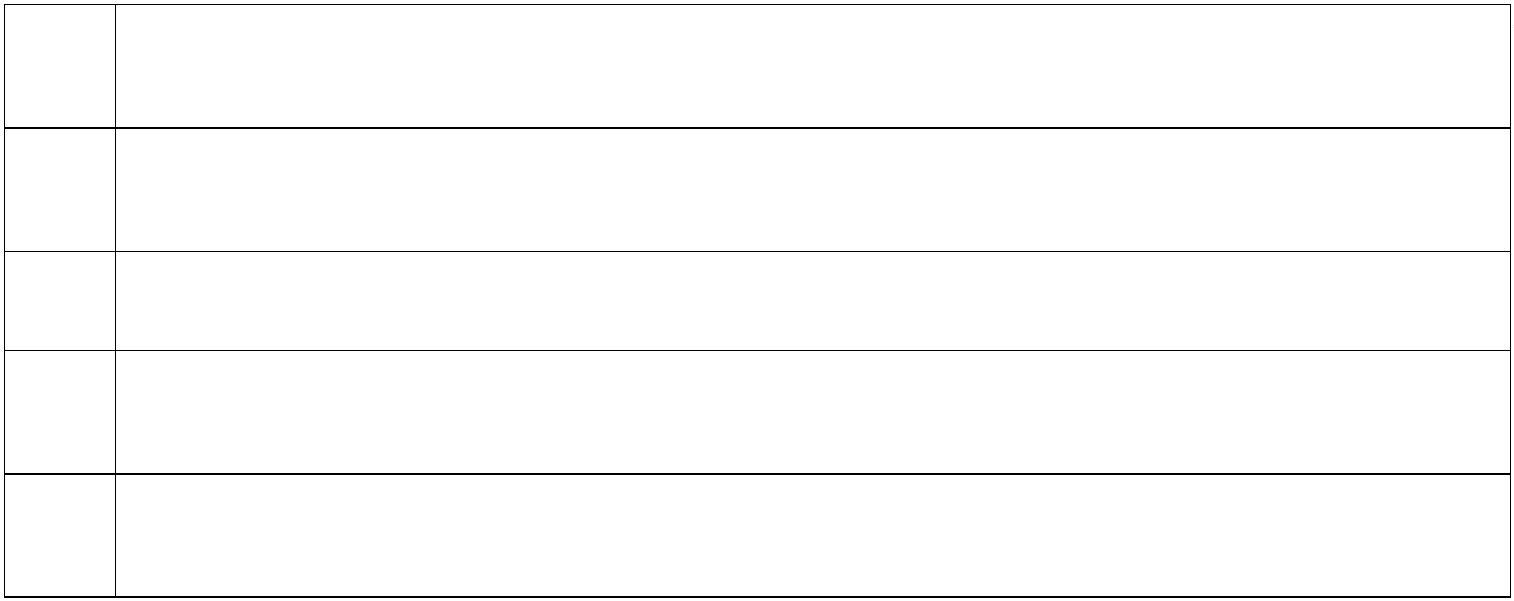 ΑΡΧΗ 5ΗΣ ΣΕΛΙΔΑΣΒ3. Rimettete le seguenti frasi (21-25) nell’ordine adatto, affinché si ricostituisca il testonella sua forma iniziale. Indicate la lettera (A, B, C, D, E) che segna l’ordine di ognifrase nel testo da cui è tratta.(5 x 2 punti = 10 punti)ABCDEVuoi festeggiare i nonni?Xche si svolge a Roma, in piazza di Spagna, apartire dalle 9:30.222221.2. II 2 ottobre si celebra la festa dei nonni.Per ulteriori informazioni contattarewww.senioritalia.it3.4.5.Alle 12:00 poi, si può partecipare amanifestazioni che coinvolgono nonni e nipoti.Per quest’occasione, ogni anno, l’associazioneFederAnziani organizza una festasenioritalia.itΓ. ΠΑΡΑΓΩΓΗ ΓΡΑΠΤΟΥ ΛΟΓΟΥScrivete un testo in italiano (180-200 parole) sul tema seguente:(40 punti)Il/La tuo/a amico/a ti ha scritto un’e-mail in cui ti dice che finalmente ha comprato una bicicletta.Sei contento/a perché è il tuo mezzo di trasporto preferito e gli/le rispondi con un’e-mail in cui:•••esprimi la tua soddisfazione per la sua sceltapresenti alcuni benefici che può avere l’uso della bicicletta per l’uomo e per l’ambienteproponi al/alla tuo/a amico/a di fare un giro insieme con le vostre bicicletteFirma la tua e-mail come Franco/Franca.ΤΕΛΟΣΜΗΝΥΜΑΤΟΣΤΕΛΟΣ 5ΗΣ ΑΠΟ 5 ΣΕΛΙΔΕΣ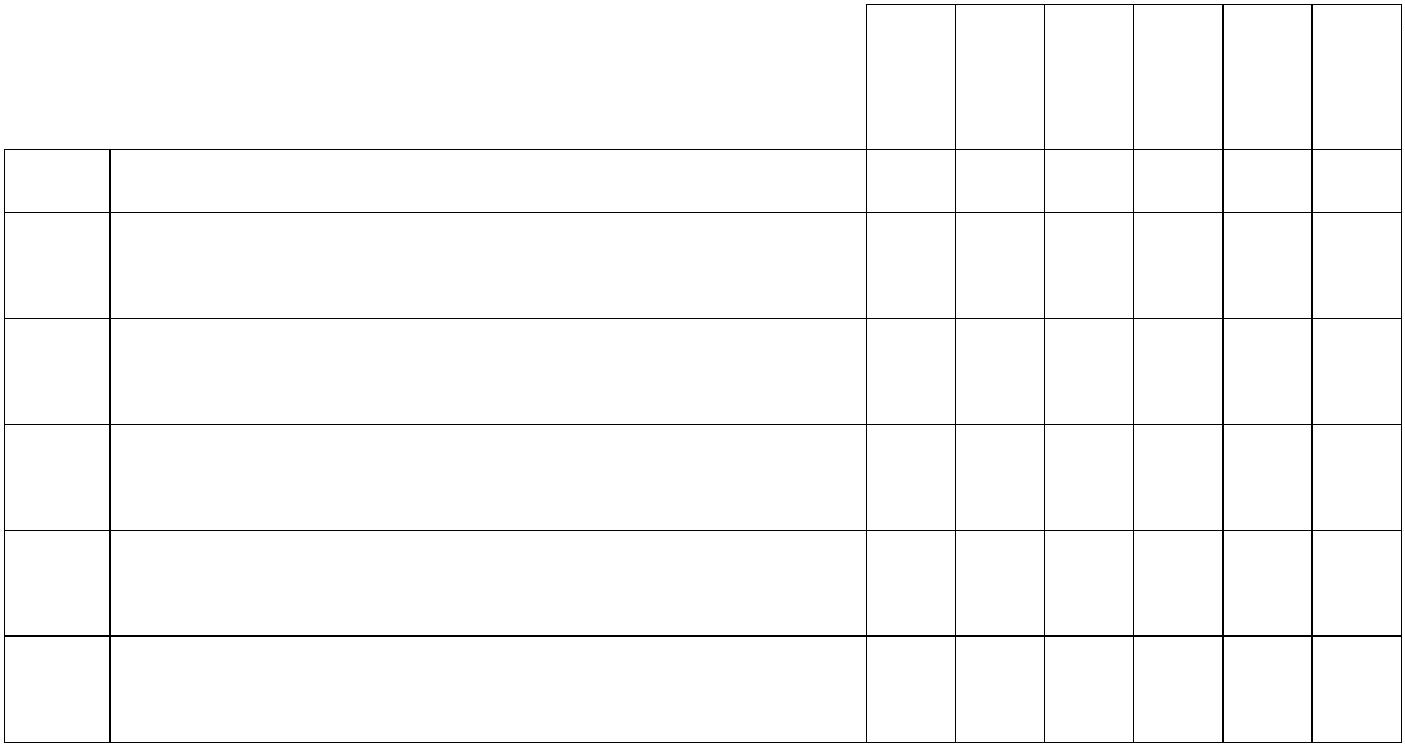 